AZƏRBAYCAN RESPUBLİKASI TƏHSİL NAZİRLİYİAZƏRBAYCAN DÖVLƏT İQTİSAD UNİVERSİTETİMAGİSTRATURA MƏRKƏZİƏlyazması hüququndaAxundzadə Rahid Çingiz oğlu“Azərbaycanin Mərkəzi Asiya ölkələri ilə iqtisadi əməkdaşliğinin inkişaf prespektivləri”mövzusundaMAGİSTR DİSSERTASİYASIİstiqamətin şifri və adı: 060401-Dünya İqtisadiyyatıİxtisaslaşma: Beynəlxalq Maliyyə və Valyuta Kredit MünasibətləriElmi rəhbər:                                            dosent F.Ə.Rəhimli “Beynəlxalq İqtisadiyyat”                         kafedrasının müdiri:              i.e.d., prof. Kərimli İrşad Abdul BAKI 2017MündəricatGiriş..........................................................................................................................2FƏSİL I. MƏRKƏZİ ASİYA ÖLKƏLƏRİ MÜASİR DÜNYA İQTİSADİYYATINDA1.1. Mərkəzi Asiya ölkələrin ümumi xarakteriktikası …………...........................51.2. Mərkəzi Asiya ölkələri beynelxalq iqtisadi inteqrasiya proseslərində ...........151.3. Azərbaycanın Mərkəzi Asiyanın İpək Yolunun üzərində olan  dövlətləri ilə iqtisadi  əlaqələri və onların tarixi................................................................21FƏSİL II. AZƏRBAYCANIN MƏRKƏZİ ASİYA ÖLKƏLƏRİ İLƏ İQTİSADİ ƏLAQƏLƏRİNİN QİYMƏTLƏNDİRİLMƏSİ 2.1. Azərbaycan, Türkmənistan və Qazaxıstan arasında olan iqtisadi münasibətlər və Xəzər dənizi problemi........................................................................................302.2. Azərbaycanın Qırğızıstan, Özbəkistan və Tacikistan ölkələri ilə iqtisadi, sosial və turizm sahələrdə olan əməkdaşlığın inkişaf etdirilmə yolları............................422.3. Azərbaycan və Mərkəzi Asiya ölkələrinin sosial-iqtisadi inkişafı və beynəlxalq maliyyə təşkilatların onun qiymətləndirilməsi ......................................................46FƏSİL III. AZƏRBAYCANIN MƏRKƏZİ ASİYA ÖLKƏLƏRİ İLƏ İQTİSADİ ƏMƏKDAŞLIĞIN İNKİŞAF İSTİQAMƏTLƏRİ 3.1. Mərkəzi Asiya region ölkələrinin tranzit-kommunikasiya sistemlərinin formalaşması və inkişafında beynəlxalq layihələrin rolu.......................................573.2. Xəzər və Mərkəzi Asiya region ölkələrinin geoiqtisadi mövqeyinin gücləndirilməsi və iqtisadi təhlükəsizliyin təmin olunması istiqamətləri..............70NƏTİCƏ	...76İSTİFADƏ OLUNMUŞ ƏDƏBİYYAT	...79GİRİŞMövzunun aktuallığı. XX əsrin sonunda öz müstəqilliyini bərpa edən Azərbaycan Respublikası yerləşdiyi mövqeyə görə istər Mərkəzi Asiya ölkələrinin, istərsə də Avropa ölkələrinin iqtiadi siyasətlərində yer tutmaq müvəffəqiyyətini əldə etmiş və  bu amillər də respublikamızın iqtisadi potensialına, inkişaf prioritetlərinə, xüsusilədə xarici iqtisadi siyasətinin formalaşmasına mühüm təsir göstərmişdir. Bu gün Xəzər regionu böyük neft hövzəsi kimi strateji və geoiqtisadi mövqe baxımından, Şərq-Qərb, Şimal-Cənub tranzit-kommunikasiya sistemlərinin qovşağında dayandığından dünyanın aparıcı dövlətlərinin daim diqqət mərkəzindədir. Mövzunun aktuallığını şərtləndirən amillərdən biri Azərbaycann Qafqaz və Mərkəzi Asiya regionunda tutduğu mövqeyi, bu regionda iqtisadi əlaqələrin gücləndirilməsi strategiyasıdır. Tədqiqat işində neft strategiyası Azərbaycanın hərtərəfli inkişafı üçün hərəkətverici qüvvə kimi qiymətləndirilir. Mövzunun aktuallığını şərtləndirən digər amil isə respublikamızın beynəlxalq əlaqələrdə siyasətinin qarşısında duran ən mühüm problemlərdən biri olan Xəzərin hüquqi statusu məsələsində Xəzər hövzəsi dövlətlərinin tutduğu mövqeyin təhlili və buna elmi-konseptual yanaşma cəhdidir. Bu baxımdan müstəqil Azərbaycan Respublikasının Mərkəzi Asiya dövlətləri ilə sosial-iqtisadi, əlaqələrinin tədqiqi yüksək həm nəzəri, həm də praktiki əhəmiyyət kəsb edir. 										Tədqiqatın əsas məqsədi. Azərbaycanın Mərkəzi Asiya ölkələri ilə iqtisadi əməkdaşlığının mövcud vəziyyətini kompleks tədqiq etmək və qiymətləndirmək, bunun əsasında əlaqələrin inkişaf perspektivləri ilə bağlı konkret istiqamətləri müəyyən etməkdən ibarətdir. 										Bu məqsədə nail olmaq üçün magistr dissertasiyasında aşağdakı vəzifələr qarşıya qoyulmuşdur:											-    Müasir dünya iqtisadiyyatında  Mərkəzi Asiya ölkələrin yeri və rolu;Azərbaycanın Mərkəzi Asiya ölkələri ilə iqtisadi əlaqələrinin qiymətləndirilməsi;Mərkəzi Asiya region ölkələrinin tranzit-kommunikasiya sistemlərinin formalaşması və “İpək Yolu” layihəsinin reallaşması problemləri;Azərbaycanın və Mərkəzi Asiya region ölkələrin geoiqtisadi mövqeyinin güclənməsi və iqtisadi təhlükəsizliyin təmin olunması istiqamətləri.	Tədqiqatın obyekti və predmeti. Tədqiqat obyektini Azərbaycanın Mərkəzi Asiya region dövlətlərinin iqtisadiyyatı, predmetini isə bu ölkələrin qarşılıqlı iqtisadi əlaqələri, əməkdaşlıq münasibətləri və ona təsir edən geoiqtisadi proseslər təşkil edir . Tədqiqatda əməkdaşlıq münasibətlərinin predmetini həmçinin Xəzər neftinin əhəmiyyəti, investisiya amilləri, tranzit-kommunikasiya sistemləri, maliyyə-kredit münasibətlərinin öyrənilməsi təşkil edir .Tədqiqatın elmi yeniliyi aşağdakılardan ibarətdir:Azərbaycanın Mərkəzi Asiya ölkələri ilə iqtisadi əməkdaşlığın vəziyyəti beynəlxalq maliyyə institutların analitik-informasiya mənbələrindən geniş istifadə əsasında kompleks təhlil edilib, qiymətləndirilib və bununla bağlı müvafiq elmi ümumləşdirmələr aparılmış;Azərbaycanın Mərkəzi Asiya region dövlətləri ilə iqtisadi əməkdaşlıq prosesində tranzit-komnunikasiya sistemlərinin inkişafının rolu tədqiq edilmişdir və onların iqtisadi səmərəliliyi göstərilmişdir;Azərbaycanın region ölkələri ilə iqtisadi əməkdaşlığının yeni istiqamətləri və perspektivləri müəyyən edilmişdir.Tədqiqatın praktiki əhəmiyyəti ondan ibarətdir ki, əsas müddəaları, nəticələlər və irəli sürülən təkliflər Azərbaycanın xarici iqtisadi siyasətində, o cümlədən Mərkəzi Asiya ölkələri ilə iqtisadi əməkdaşlığının inkişafında, genişlənməsində müvafiq dövlət orqanlarında istifadə oluna bilər.			Bununla yanaşı ali məktəblərdə “Xarici iqtisadi siyasət” “Ölkəşünaslığın əsasları” kurslarının tədrisində magistr dissertasiya materialları istifadə edilə bilər Tədqiqatın informasiya bazasını Azərbaycanın Dövlət Statistika Komitəsinin, beynəlxalq təşkilatlarının hesabatları, monoqrafiya, jurnallar və “internet” şəbəkəsindən informasiya məlumatlarından ibarətdir.FƏSİL I. MƏRKƏZİ ASİYA ÖLKƏLƏRİ MÜASİR DÜNYA İQTİSADİYYATINDA1.1. Mərkəzi Asiya ölkələrin ümumi xarakteriktikası.Müasir iqtisadiyyatın meydana gəldiyi ilk günlərdən bu günə, ölkələrin inkişafları arasında olan fərqin əmələ gəlməsində təsirli olan mühüm amillərin nə olduğu sualı iqtisadçılar və mütəfəkkirlərin beyinlərini həmişə məşğul etmişdir. Son dövrlərdə bu fərqin izahına yönəlmiş kapital qoyuluşları, coğrafi mövqe, mədəni və təşkilati strukturlar kimi çox fərqli göstəricilərə diqqət çəkilməsinə baxmayaraq, xüsusilə XX əsrin ikinci yarısından etibarən bəşəri sərmayənin, insan kapitalının bu fərqin izahında mühüm faktor olduğuna yönəlik geniş bir ədəbiyyat meydana gəldiyi müşahidə edilir. Günümüzdə bəşəri kapital milli sərvətin əsas elementi və iqtisadi böyümə və inkişafın mühüm amili kimi qəbul edilir. Bu baxımdan dünyadakı ölkələr hansı iqtisadi sistemə malik olursa olsun, strateji hədəflərinin arasında bəşəri kapitalı inkişaf etdirmək istiqamətində proqramlar birləşdirir. Ölkədə iqtisadi təhlükəsizliyi təmin etmək dövlətin mühüm strategiyalarından biridir və bu strategiyanı həyata keçirmək üçün dövlətin ilk növbədə ölkənin istehsal, elmi və texniki potensialını lazımi səviyyədə saxlaması lazımdır ki, xalqın həyat səviyyəsi və keyfiyyəti pisləşməyə doğru meyl etməsin. Bu şərtlər altında insan kapitalı böyüməyi, inkişaf etməyi, elmi və texniki irəliləyişi müəyyənləşdirən mühüm amildir. Ölkənin keyfiyyətli bəşəri sərmayəyə malik olması, adambaşına gəlirin artmasını və həyat standartlarının yüksək olmasını təmin edir. Keyfiyyətli insan kapitalının istehsal potensialı digər sosial və mədəni baxımdan da cəmiyyətin inkişafına müsbət təsir göstərir.Ali təhsilli insan ölkənin siyasi həyatında fəal rol oynaya, maddi və mənəvi ehtiyaclarını daha yüksək səviyyədə ödəyərək ölkənin böyüməsi və inkişafını daha irəliyə apara bilər. Elmi ədəbiyyatda ilk dəfə insan kapitalı anlayışı 20-ci əsrin ikinci yarısında Çikaqo məktəbinin təmsilçiləri, Nobel mükafatlı amerikalı iqtisadçılar Teodor V. Şults və Qari S. Beyker tərəfindən istifadə edilmişdir. Şultsa görə bəşəri kapital gələcək gəlirin mənbəyi olduğu üçün sərmayənin xüsusi bir şəklidir, gəlirin ölçüsü isə insanın təhsil, bilik və bacarıq səviyyəsinə görə olur. Bəşəri kapital likvidlik və çoxalma xüsusiyyətinə malikdir. Bəşəri olmasının səbəbi də insanın bir hissəsi olmasıdır. Şultsun davamçısı olan Qari S. Beyker daha sonra bəşəri kapital investisiyalarının səmərəliliyini müdafiə edərək və insan davranışlarını bir iqtisadi münasibətlə formula edərək anlayışı daha da genişləndirmişdir. Q. Beyker bəşəri kapitalı məlum olan kapitaldan fərqli olaraq xüsusi növ bir kapital kimi təsvir edir; Yəni məktəbə davam etmə, kompüter kurslarına getmə, səhiyyə xərcləri etmə kimi investisiyalardan ibarət olan və insana həyat boyu artan gəlirləri gətirən proses olduğunu bildirir. Maddi və maliyyə kapitalının əksinə bəşəri kapitalda adam özü investisiyanın sahibidir və hər bir fərd qoyduğu sərmayənin əvəzini artıqlaması ilə alacağını deyir. Səhiyyə xərcləri isə insana uzun həyat verdiyi üçün həyatı boyu gəliri artımda olacaqdır. Bəşəri kapital anlayışına öz işlərində müxtəlif istiqamətlərdən yanaşan elm adamları da bir-birindən müxtəlif, fərqli təriflər vermişlər. Məsələn, Minserə görə bəşəri kapitalda peşə təhsili ilə keyfiyyətli işçi qüvvəsinin istehsala hazır hala gəlməsi əhəmiyyət daşıyarkən; Denisona görə, artan təhsil səviyyəsi inkişaf edən işçi qüvvəsi həlledici əhəmiyyət daşıyır. Massaçusets Texnologiya İnstitutunun professoru L. Turovaya görə bəşəri kapital anlayışı insanın bilik, bacarıq, istehsalçı bacarıqlarından başqa siyasi və sosial qeyri-sabitliyə hörmət kimi müəyyən bir xüsusiyyəti özündə ehtiva edir.Bu təriflərdən yola çıxaraq və müasirliyin şərtlərini nəzərə alaraq bəşəri kapitalı xarakterizə etsək, insanın əmək səmərəliliyini artırması və gəlir əldə etməsi üçün bəziləri təbiətən mövcud olan, bəziləri zamanla tutulan səhiyyə, elm, təhsil, bacarıq, motivasiya, qabiliyyətlilik, ümumi mədəniyyət və bütün bunları doğru zaman və doğru yerdə istifadə etmək qabiliyyətini əhatə edən kapitalın spesifik bir növüdür. Bəşəri sərmayəsini istifadə edib etməyəcəyinə əsas qərar verən mexanizm bəşəri sərmayənin özüdür. Bəşəri kapital digər kapital növləri kimi yığıla bilər, amma onlardan fərqli olaraq artan məhsuldarlığa tabe bir xüsusiyyət nümayiş etdirir. Bəşəri sərmayənin başqa bir xüsusiyyəti isə dinamik olmasıdır. Yəni bəşəri kapitalı təmsil edən insanın davamlı dəyişiklik içində olmasıdır. Bəşəri kapitalın formalaşmasında və inkişafında rol oynayan bir çox faktor olmaqla yanaşı bu işdə ən çox təsir edən təhsil və sağlamlıq faktorları müzakirə olunmuşdur. Bəşəri sərmayənin ən mühüm ünsürü və bu anlayışla eyni mənada istifadə edilən təhsil, hər bir fərdin məhsuldarlığı və yaradıcılığın artıraraq ölkənin inkişafı üçün ehtiyac duyulan xarakterdə və çoxsaylı işçi qüvvə hazırlayan bir vasitədir. Makro iqtisadi ölçüdə ələ alındıqda isə, iqtisadiyyatın dəyişən şərtlərinə uyğun keyfiyyətdə kadr təminatını təmin etməsi ilə yanaşı, texnoloji yeniliklərin istehsal prosesinə köçürülməsini asanlaşdıraraq iqtisadiyyatın inkişafının yüksəlməsini təmin edir. Yenilik və yaradıcılığın mərkəzi yerdə olduğu qloballaşmış dünyada cəmiyyət və ölkənin inkişafı ilə əhalinin təhsil səviyyəsi arasında sıx bir əlaqə olduğunu ortaya qoyulmuşdur. Amerika tədqiqatçılarına görə, ABŞ-ın Ümumi Daxili Məhsulun 51%-ni təhsil müddətinin orta hesabla cəmi ən az 14,5 il olan əhali qrupu yaradır və bu qrup çalışan əhalinin dörddə biridir. Ümumi Daxili Məhsulun 49%-ni isə təhsil müddəti 10,5 (çalışan əhalinin dörddə biri) və 12,5 il olan əhali qrupu (çalışan əhalinin yarısı) təşkil edir. Gördüyümüz kimi ilk qrup yüksək təhsil sayəsində çalışan əhalinin dörddə birini təşkil etməsinə baxmayaraq, milli gəlirin yarısını yaradırlar [6, s. 112].Səhiyyə, bəşəri sərmayənin ayrılmaz bir hissəsidir, sağlamlığa olan investisiyalar isə xəstəlikləri azaldaraq və həyatın məhsuldar dövrünü artıraraq əmək məhsuldarlığını qoruyur. Sağlamlığa olan investisiyalar, istehsaldakı sağlam iş gücünün davamlılığını təmin edir. Sağlamlığa olan investisiyaların funksional vəzifəsi təhsil investisiyalarından bir az fərqlidir. Ancaq ifadə edilən bu mənbələr və amillər dövrdən dövrə və ölkəyə görə dəyişiklik göstərir. Yeni texnologiyaların inkişafı ilə, qloballaşmanın təsiri ilə amillərin çəki payı da dəyişmişdir. Bəşəri kapitala investisiya qoyan və bu amilin təsirli olduğu ölkələrin təcrübələrinə nəzər saldıqda, sürətli bir inkişaf ardıcıllığına çatdığı diqqətçəkicidir. Bir çox ölkəni əhatə edən analizin nəticələrinə görə təhsil səviyyəsi yüksək səviyyədə olan ölkələr daha sürətlə böyüməkdə və təhsil səviyyəsi ilə məhsuldarlıq arasında güclü əlaqə olmaqdadır. Bəşəri sərmayənin başqa bir ünsürü olan səhiyyə göstəriciləri olan orta ömür müddəti, doğuşda həyat gözləntisi kimi göstəricilər də iqtisadi böyümədə izahedici önəmə malikdir. Bəşəri kapital yenilik, elmi və texnoloji inkişafı təmin etməklə nəticədə iqtisadi inkişafa zəmin yaradır. Əgər ölkə zəngin bəşəri kapital ehtiyatına malik yeni məhsul və fikirləri etməkdə çətinlik çəkmirsə, bu da eyni zamanda yeni məhsul və fikir ortaya çıxardaraq iqtisadi artımı sürətləndirir. İnkişaf etməkdə olan ölkələr üçün isə, öyrədilmiş işçi qüvvəsinin kritik bir həddi aşmaması vəziyyətində, texnologiyanın uyğunlaşdırılması ali dəyərlərlə reallaşır, yeni məhsul və fikirlərin mənimsənmə prosesi axsamaqda və bu ölkələrdə ixtisaslı əmək texnoloji qabiliyyətə böyütməyə istiqamətləndirən bir qüvvə olmur. Bu vəziyyət ölkələrdə təhsilin çıxılmaz dairəsinə işarə edir. Bu səbəblə inkişaf etməkdə olan ölkələrin, başlanğıcda tərbiyə edilmiş əmək qabiliyyəti yaratmaq üçün təhsil siyasətinə üstünlük vermələri əhəmiyyət kəsb edir. Lukas modelində davamlı bir inkişafın mənbəyi kimi bəşəri kapitalı görür. Solou modelinə inkişaf etdirilmiş istehsal funksiyasına bəşəri sərmayənin orta hesabla səviyyəsini bir göstərici olaraq əlavə etmişdir və bu element digər istehsal amillərinin də məhsuldarlığını artıracağını bildirmişdir. Sözügedən modeldə iqtisadiyyat dinamik tarazlıqda kapitalda davamlı artım olanda və başqa zahiri tərəflər olmayanda böyümə sürəti tamamilə bəşəri kapital tərəfindən açıqlanır. Bu modellər ölkələrin böyümə parametrlərindəki fərqliliklərin haradan qaynaqlandığını, kasıb və varlı ölkələr arasında getdikcə böyüyən fərqin səbəbini açıqlamağa yardımçı olur.Hər bir ölkə müstəqilliyini qazandıqdan sonra tərəqqi və inkişaf strategiyalarını müəyyən etmişdir, lakin hər bir ölkənin başlanğıc şərtləri fərqli nöqtələrdə olduğu üçün keçid prosesinin çətinliklərindən hər bir ölkə fərqli dərəcədə təsirlənmişdir. Bu amillər hazırda ölkələrdəki böyümə və bəşəri kapital potensialını müəyyən etmişdir. Aşağıda cədvəldə 1990-2013 dövründə keçid iqtisadiyyatların iqtisadi çıxışları göstərilmişdir. Cədvəl 1.1Keçid iqtisadiyyatında ölkələrin müqayisəsiMənbə: Dünya Bankının məlumatları.Cədvəldə keçid prosesinin ilk 11 ilində ölkələrin orta hesabla artım sürətlərinə baxacaq olsaq, nəticə Baltik və Şərqi Avropa ölkələrinin çıxışları MDB (Müstəqil Dövlətlər Birliyi) ölkələrinə nisbətən daha yaxşı vəziyyətdə olduqları ortadadır. Bir-birinə bağlı iqtisadi sistemə malik MDB ölkələri sistemin dağılmasından ən çox zərbə almış və iqtisadiyyatlarında ən çox azalma meydana gəlmişdir. 3 ölkə qrupunun arasında belə bir fərq daha əvvəl toxunduğumuz başlanğıc şərtlərinin fərqli olmasından irəli gəlmişdir.İlk fərq kommunizm altında keçirilən müddətdir. 1989-cu ildən əvvəl, keçmiş Sovet İttifaqında bazar qurumları və ya xüsusi mülkiyyət münasibətlərində hər hansı bir təcrübə yox idi və olduqca sabit bir şəkildə tətbiq olunan planlaşdırma sistemi ən az 70 illik uzun bir tarixi təcrübəyə malik idi. Halbuki orta hesabla 40 il keçirən Orta Şərqi Avropa və 50 il keçirən Baltik ölkələrində keçid dövrünün başlanğıcında bazar sistemini anlayan bir çox insan yaşayırdı. Bu vəziyyət MDB ölkələri üçün keçərli deyildi. Bazar iqtisadiyyatına keçid bir çox ölkədə qiymət liberallaşdırmasını əmələ gətirən inflyasiya ilə başladı. Bu da iki fərqli məsələdir. Orta Şərqi Avropa ölkələrində inflyasiya, illik 450%, Baltik ölkələrində 900 %, MDB ölkələrində isə 1000%-dən artıq rəqəmlərə çatmışdır. 1998-ci ilə doğru ilk iki qrup ölkələrdə inflyasiya tək rəqəmlərə düşmüşkən, MDB ölkələrində 30% ətrafında qalmışdır. İnflyasiya hallarının artması keçid prosesi bütün ölkələrdə gəlir səviyyəsi 40%-ə düşmüşdür. 1995-ci ildə 1989-ci ilin səviyyəsinə gəlmişdi. Digər fərq məqamları isə coğrafi mövqe, xarici əlaqələr idi. Orta Şərqi Avropa və Baltik ölkələri üçün coğrafi baxımdan iqtisadi vəziyyəti daha yaxşı olan Avropa ölkələrinə yaxın olması dirçəlmələri üçün üstünlük olub. Bu yaxınlıq sayəsində sözügedən ölkələr ixracını artırmaq, inkişaf etmiş ölkələrlə inteqrasiyada birbaşa xarici investisiyaları cəlb etməsi inkişafın mühüm amillərindən olub. Baltik və Orta Şərqi Avropa ölkələrində birbaşa xarici investisiyaların adambaşına 70-75 dollar olmuşdur ki, bu göstərici MDB ölkələrində daha az idi [2, s. 12].Ölkə qrupları arasında başqa bir fərqli məqam isə sosializmdən bazar iqtisadiyyatına keçid prosesindəki islahatlar Orta Şərqi Avropa və Baltik ölkələrində daha uğurlu olmasındadır. Keçid prosesinin ikinci yarısındakı 2002-2013-cü illər dövründəki ölkələrin iqtisadi artımlarında ilk yarıdakı çıxış rol oynamışdır. MDB ölkələrində 2000-ci illərdən etibarən Rusiya və dünya iqtisadiyyatında canlanma, iqtisadi sərbəstləşdirmə, ölkələrin enerji sektoruna gələn birbaşa xarici investisiyaların həcminin yüksəlməsi və dolayısıyla artan neft hasilatı ilə qlobal bazarlarda neft qiymətlərinin artması yüksək böyümə dərəcələrinə və valyuta ehtiyatlarındakı tarixdə rekord səviyyəsinə çatdırıldığını demək olar. Davamlı böyüyən iqtisadiyyatlarda yoxsulluq səviyyəsi də azalmışdır. 2015-ci ilə qədər böyümə sürəti ümumi olaraq artmışdır və region daxilində ÜDM-də 7,5 faiz real artım olmuşdur. Bütün keçid dövrü üçün bu göstərici rekord səviyyəsinə çatmışdır. MDB ölkələrində həmin dövr üçün orta hesabla artım sürəti təxminən 7%-lərə çatmışdır. Baltik və MDA ölkələrində isə bu rəqəm 3,24%-dir. Lakin adambaşına milli gəlir üzərindən baxacaq olsaq, 2013-cü ildə MDB ölkələrində orta hesabla 5741  dollar olmasına baxmayaraq, Baltik və Orta Şərqi Avropa ölkələrində orta hesabla adambaşına gəlir 14427 dollar olub, bu isə birinci qrupdan 2,5 dəfə çoxdur. Belə bir fərqin bir çox səbəbi olması ilə bərabər əvvəla, MDB ölkələrində siyasi sistemə bağlı olaraq mühafizəkar siyasətin yeridilməsi, hüquqi sistemin inkişaf etməmiş olması, korrupsiya və rüşvətin artması, təbii resurslarını ixrac edən ölkələr olaraq dünya qiymətlərinə ifrat dərəcədə asılı qalması, özəl sektora iqtisadiyyatda geniş yer verilməməsi, siyasi iradənin olmaması kimi səbəbləri saymaq olar. Mərkəzi Asiya ölkələrinin bəşəri kapital potensialına nəzər saldıqda görərik ki, SSRİ-dən miras qalan güclü potensial və təhsil sisteminə malikdirlər. Sovetlər dövründə respublikalar əhalinin təhsil səviyyəsini yüksək səviyyəyə çıxarmışdı və intellektual potensial yaratmağı bacarmışdılar.Birləşmiş Millətlərin Təhsil, Elm və Mədəniyyət Təşkilatının (UNESCO) 2011-ci ildə bəşəri sərmayənin mühüm ünsürü olan dünyada oxuma yazma nisbəti üzərində apardığı araşdırmaya görə keçid iqtisadiyyatlı ölkələrdə yüksək oxuma yazma nisbəti qorunmuşdur. Dünyada savad səviyyələri Afrikada 59%, Cənub, Qərb və Asiyada 63%, Ərəb ölkələrində 77%, Şərqi Asiya və Sakit Okeanda 95%, Mərkəzi və Şərqi Avropada 95% ikən MərkəziAsiya ölkələrində oxuma yazma nisbəti 99% ətrafında olub. Sovetlər İttifaqında oxucu-dramaturgiya nisbətləri və elm adamı, texniki işçi, həkim və digər sahələrdə öyrədilmiş mütəxəssislərinə dair rəqəmlər ABŞ və Avropa ölkələrinin üzərindəydi və bu da təhsil sisteminin mühüm nailiyyətlərindən biri idi. Bununla yanaşı sistem əhəmiyyətli dərəcədə səhv idi. Əsas təhsil təmin etməyə yönəlik təhsil proqramı geniş ölçüdə ideoloji motivlərin yer aldığı hərbi kampaniya məntiqi ilə gerçəkləşmişdir. Müəyyən sahələrdə ehtiyac duyulan mütəxəssis sayı tələbatdan daha çox mərkəzi planlaşdırma ilə müəyyən edilirdi. Sovet təhsil sistemi, bir dərəcəyə qədər insan kapitalı üçün dar əhatəli və beynəlxalq müasir iqtisadiyyatların tələblərinə cavab verəcək yumşaqlıqdan məhrum idi.Keçid prosesinin ilk dövrlərində təhsil, səhiyyə, mədəniyyət sahələrinə təsis edilən maliyyələşdirmənin azalması, institusional quruculuq, islahat prosesləri, kütləvi işsizliyə bağlı olaraq bəşəri sərmayə potensialı mənfi təsirlənmişdir. Aşağıda MərkəziAsiya ölkələrindəki müasir bəşəri kapital potensialını daha yaxşı anlamaq məqsədilə ən yüksək və ən aşağı insan inkişaf indeksinə malik olan ölkələr və bəzi keçid iqtisadiyyatlarının insan inkişaf indekslərinə baxılaraq qiymət verilməyə çalışılmışdır. İİİ göstəricisi ölkənin həyat səviyyəsini xarakterizə etmək üçün həm iqtisadi, həm də sosial göstəriciləri əhatə edir [22, s. 8].Cədvəl 1.2Müxtəlif ölkələrin İnsan İnkişaf İndeksləri (2015-ci il)Mənbə: İnsan İnkişaf məruzəsi. 2015-ci il.2015-ci il üçün bəşəri inkişaf səviyyəsi cədvəlinə baxanda ölkələrdəki makroiqtisadi artım ilə həyat keyfiyyətinin bir-birinə nə qədər bağlı olduğunu görmək olar. Çünki əvvəlki fəsildə tədqiq etdiyimiz keçid prosesi və artımda uğurlu olan ölkələr İİİ sıralamasında daha yuxarılarda olduğu məlumdur. Keçid prosesində daha uğurlu olan Orta Şərqi Avropa və Baltik ölkələrində, makroiqtisadi artımın daha tez yaxşılaşma şansına sahib oldu və gəliri yüksək olan bu ölkələrdə sosial sektor daha yaxşı səviyyəyə gətirildi. Cədvələ gələcək olsaq, ən yüksək İİİ sıralamasında, ümumiyyətlə, Orta Şərqi Avropa və Baltikyanı ölkələr yer tutarkən, yüksək İİİ-li sıralamada MDB ölkələrinin Avropa və Qafqaz ölkələri, Mərkəzi Asiya ölkələrindən Qazaxıstan yer alır. Mərkəzi Asiyanın digər 4 ölkəsi Mərkəzi İİİ-li ölkələr qrupundadır və İİİ göstəriciləri Avropa və Mərkəzi Asiyanın orta hesabla İİİ göstəricisi olan 0,738-in altındadır. Orta Şərqi Avropa və Baltikyanı ölkələr humanitar inkişafın bütün indekslərində Qazaxıstan istisna olmaqla Mərkəzi Asiya ölkələrini geridə qoyur. Mərkəzi Asiya ölkələrinin İİİ qiymətlərinin fərqli olmasının ilk mənbəyi gəlir səviyyəsindəki fərqdir. Sıralamada da gördüyümüz kimi, İİİ düzülüşünü sözügedən ölkələrdə gəlir səviyyəsi müəyyənləşdirmişdir. Aşağı gəlir səviyyəsinə bağlı olaraq səhiyyə və təhsil göstəriciləri də Orta Şərqi Avropa və Baltik ölkələrinə nisbətən daha aşağıdır. Səhiyyə və təhsil sisteminə büdcədən ayrılan vəsaitlərin az olması, fəal istifadə edilməməsi bu sektorlar tərəfindən verilən xidmətlərin keyfiyyətini də aşağı salır [9]. Buna baxmayaraq, bu ölkələrin inkişafının lokomotivi olaraq bəşəri sərmayə potensialı istifadə edilə bilər, çünki oxuma yazma və məktəbə getmə faizləri olduqca yüksək səviyyədədir və müəyyən bir səviyyədə möhkəm təməl yaradılmışdır. İnsan inkişafı ilə iqtisadi böyümə arasında əlaqənin kifayət səviyyədə olması üçün dövlətin bu sahədə yeritdiyi iqtisadi siyasəti, təşkilati və sosial tədbirləri nəzərə alması şərtdir.1.2. Mərkəzi Asiya ölkələri beynelxalq iqtisadi inteqrasiya proseslərindəSovet İttifaqının dağılması ilə birlikdə müstəqillik qazanan Mərkəzi Asiya dövlətləri qapalı və proteksionist bir iqtisadi sistemdən bazar iqtisadiyyatı sistemə keçid etmə prosesində mühüm, hətta nizamsız problemlər yaşayıblar və yaşayırlar. Azad bazar iqtisadiyyatını mənimsədikləri və bu sistemə keçmək iddiasında olan sözügedən ölkələrdə 20 il keçməsinə baxmayaraq, hələ də iqtisadi sistemlərinin müasir kapitalist sistemə çatma yolunda böyük əngəllərlə üz-üzədir. Sənaye, ticarət, xidmət və turizm sektorları başda olmaqla Mərkəzi Asiya dövlətlərinin inkişafda prioritet özülləri olaraq önə çıxan sahələridir. Burada sözügedən sektorlardan turizm və ticarətin inkişafı istiqamətində siyasi sabitliyin, ictimai sabitliyin və əmin-amanlığın əhəmiyyəti və zərurəti üzərində dayanmağa çalışılacağam. İndi isə sözügedən ölkələrdən Qazaxıstan, Qırğızıstan, Özbəkistan, Tacikistan və Türkmənistanın iqtisadi inkişafında turizm və ticarətin yerini və siyasi sabitliyin sektorlara bazada duyduğu ehtiyac və sistematik olaraq üstünlükləri əngəl vəziyyətlərini qiymətləndirməyə çalışılacaqdır.Şübhəsiz, bölgənin yeraltı və yer üstü zənginlikləri, geosiyasi, geostrateji və geoiqtisadi mövqeləri, ictimai vəziyyəti və regional tarazlıq birbaşa və ya dolayısı şəkildə sözügedən ölkələrin sabitliyini göstərir.Bu qarşılıqlı təsirlər nəzərə alınmaqla təkliflər təqdim olunacaq və məsələ qiymətləndirəcəkdir. 70 ili keçmiş bir zamanda sovetlərin qapalı iqtisadi sistemi öz xüsusi şərtlərini yaratmış, qatı sosial sistem, mərkəzi planlaşdırma və qatı dövlət idarəsi Sovet iqtisadi modelini ortaya qoymuşdur. Bütün Postsovet məkanında olduğu kimi Mərkəzi Asiya məkanında da bu iqtisadi sistem bütün varlığı ilə hakimiyyətini qurmuş və 1990-cı illərə qədər tətbiq olunmuşdur. Hər cür xarici müdaxiləyə qapalı olan bu sistem müsbət və mənfi cəhətləri araşdırması lazım olan bir mövzu olaraq regional və milli iqtisadi inkişaf modeli kimi bir çox araşdırmaya mövzu ola bilər. Sovet İttifaqı dağıldığı zaman istehlak mallarının tədarükü və xüsusilə lüks malların bazarda olmamasının sıxıntısı baş verərkən eyni zamanda bu sistem sayəsində vətəndaşlarının hamısının sosial təminat, təhsil, mənzil, mədəni imkanlar və insanın həyatına dair bütün ehtiyaclarının pulsuz ödənilməsi sistemin müsbət cəhətlərini yaratmaqda idi. Səhiyyə, təhsil, mənzil və digər bəşəri ehtiyaclarının qarşılanması ilə birlikdə bütün vətəndaşlarının dövlətə məxsus müəssisələr və kənd təsərrüfatı kooperativində çalışması işsizlik deyə bir problemin olmamasını təmin etmiş, bütün xalq ortalama həyat standartından istifadə etmək imkanına nail olmuşdu [14, s. 53]. Dövlətin güclü olması səbəbiylə qanun hakimiyyəti sərt bir şəkildə tətbiq etmiş, ictimai quruluşu sarsıdacaq təhlükəsizlik və asayişi pozacaq hər hansı bir hadisə və ya təşəbbüsə yol verilməməkdəydi. Moskva mərkəzli dəstək və nəzarətin bitməsiylə birlikdə pensiya sistemi, əsas ehtiyacların təmini istiqamətində xam maddə təmini, enerji tədarükü və paylama şəbəkələri və humanitar ehtiyacların qarşılanmasında böyük çətinliklər baş göstərməyə başlamışdır. Ortaya çıxan yeni şərait heç bir iqtisadi sistemin norma, qayda və qanunlarına uyğun deyildi.İctimai qeyri-sabitliklə yanaşı fərdi mənfəətçilik, korrupsiya, özəlləşdirmələrdə edilən qanun pozuntuları, dövlət idarəsində çatışmazlıq, iqtisadi sistemdə qeyri-müəyyənlik, etnik, dini münaqişələrin ictimai qarşıdurmaya təkan verməsi və oxşar problemlərin ortaya çıxması ilə birlikdə bütün ölkələr müstəqilliklərinin ilk illərində əhəmiyyətli problemlər yaşadılar. Bəzisində hələ də bu problemlər xroniki olaraq davam edir. Alt quruluşu, hüquqi baza və əlverişli şərait təmin olunmadan, kolektivist iqtisadi modeldən, planlı və qapalı bir iqtisadi sistemdən, sərbəst iqtisadiyyat və xüsusi mülkiyyətə keçid mərhələsində yenidən başlayan problemlər problemli iqtisadi quruluşu daha da zəiflədərək vəhşi kapitalizmin sərt tətbiqi modeli ilə hakimiyyət dairələrinə yaxın kiçik bir azlığın qısa müddətdə qeyri-adi imkanlara və ehtiyatlara sahib olmasına şərait yaratmaqla, milyonlarla sıravi vətəndaşı - işçi, təqaüdçü, kəndlini və şəhərlərdə yaşayan fəhlə, məmur və s. təbəqələri səfalətə və yoxsulluğa məhkum edib. Daha sonra bəzi ölkələrdə yenidən dövlət hakimiyyətinin təmin olunması və iqtisadi sistemin relsinə oturtulma səyləri nəticəsində alınan lokal tədbirlər sayəsində problemlərə nisbi həll gətirilmiş, xüsusilə xam maddə ilə zəngin ölkələrdə neft, qaz və s. xam maddələrin ixracı nəticəsində əldə edilən qeyri-adi mənbələrin müəyyən bir hissəsi iqtisadi infrastrukturun, şəhərlərin və nəqliyyat yollarının yenidən bərpası az da olsa sənaye təşkilatlarının yenidən fəaliyyətə keçirilməsi, pensiya və sosial təminat sisteminin yeni ciddi yoxlanması və ictimai tərəqqinin kəşfi istiqamətində addımların atılmasına yönəlik xərclərin ödənilməsini təmin etmişdir.Mərkəzi Asiya dövlətlərinə baxanda müstəqil beş ölkə ilə qarşılaşırıq. Qazaxıstan, Qırğızıstan, Özbəkistan, Tacikistan və Türkmənistan coğrafi böyüklük, əhalinin sıxlığı və bölgüsü, iqtisadi inkişaf, yer altı və yer üstü zənginlikləri, siyasi, sosial, ictimai və mədəni istiqamətləri, geosiyasi və geostrateji mövqeləri, etnik, dini mənsubiyyət, azlıqlar, tarixi mədəniyyət və mədəni fərqlilikləri və s. məqamlar baxımından bir-birindən əhəmiyyətli fərqlərə malikdirlər. Sovet İttifaqı dövründə ümumi bir siyasi hakimiyyət suverenliyi altında eyni ölkə sərhədləri içərisində yerləşən sözügedən dövlətlər, sovetlərin dağılması ilə birlikdə müstəqil bir dövlət kimi beynəlxalq arenada varlıqlarını davam etdirməyə çalışarkən müstəqil dövlətlər birliyi, Şanxay Əməkdaşlıq təşkilatı və s. regional və beynəlxalq təşkilatlarda birlikdə olmalarına baxmayaraq, ikitərəfli və ya çoxtərəfli sərhəd münaqişələri, torpaq idiaları mövcuddur [2, s. 34]. Su və dəniz ehtiyatları bölgüsü məsələsi və s. məqamlarda münaqişələr mövcuddur. Məsələn: Qırğızıstan, Tacikistan və Özbəkistan arasında Sır Dərya, Amu-Dərya və digər çayların su ehtiyatlarının bölgüsü haqqında dərin ixtilaflar vardır. Yenə həmin ölkələrin coğrafi sərhədləri içində yaşayan qonşu ölkələrə aid etnik azlıqlar daim problem yaşayırlar. Məsələn: Özbəkistan sərhədləri içərisində taciklər, qazaxlar və ya türkmənlər, Qırğızıstan və Qazaxıstanda yaşayan özbəklər və yenə də Türkmənistan və Özbəkistanda yaşayan qarşı tərəfə mənsub etnik azlıqlar daim problemlərlə qarşı-qarşıya qalırlar. Bu da ictimai sülh və əmin-amanlıq şəraitinə mənfi təsir göstərir. Sabitliyi təhdid edən digər bir faktor isə inanc qruplarının, kökdə dini hərəkatların və xüsusilə Pakistan və Əfqanıstan mənbəli dini xadim qrupların bölgədə əhalini təsis etmə cəhdləri və bu bölgəni Rusiya və Çinə (Şərqi Türküstan) keçid marşrutu kimi istifadə etmək cəhdlərindən qaynaqlanan təhlükəsizlik və qeyri-sabitlik problemidir. Bu siyasi fəallığa Əfqanıstan və Pakistanda istehsal olunan narkotik maddələrin Rusiya və Avropa bazarlarına çıxarılmasında regionun narkotik şəbəkələrinin istismar və keçid meydançası mövqeyinə gəlməsi ilə birlikdə silah və narkotik mənşəli terrorun bölgə stabilliyi pozması baxımından böyük əhəmiyyətli bir əngəl yaradır.Hər nə qədər sözügedən ölkələrin çoxu yer altı və yer üstü varlıqları baxımından zəngin bir mövqedə isə, şübhəsiz, hər hansı bir ölkənin iqtisadiyyatının yalnız xam maddə ixracına əsaslanan olması iqtisadi model və inkişaf baxımından yersiz, hətta təhlükəli bir haldır. Sovet İttifaqı dövründən miras qalan sənaye alt quruluşunun dağılması və çox yöndəmsiz vəziyyətdə olması sözügedən zavodların rasional və səmərəli istifadəsini mümkünsüz hala gətirir. Qazaxıstan, Türkmənistan və nisbi olaraq Özbəkistan çox zəngin yeraltı sərvətlərə yəni; qaz və neft ehtiyatlarına malikdirlər. Özbəkistan pambıq və qızıl hasilatı, Qazaxıstan dəmir, polad və taxıl istehsalı, Qırğızıstan elektrik, Tacikistan isə alüminium ehtiyatları baxımından əhəmiyyətli bir mövqedədir. Amma əsas olaraq sözügedən ölkələrin hamısında mühüm bir ticarət və turizm potensialı var. Özbəkistan Səmərqənd, Buxara, Xiva, Tər, Andican, Daşkənd və s. bir çox tarixi şəhərə sahib olmaqla birlikdə, Qazaxıstanın Alma-ata, Türk Dünyasının mənəvi paytaxtı Türküstan, şimalda Kökçetav, Aktobe kimi gözəl yerlərə sahib olmaqla, Qırğızıstan möhtəşəm Tanrı Dağları (Tyanşan), Narın Çayı sahilindəki cənnət misalı vadiləri, Issık Kul və Sarı Çələng kimi cənnət misalı gölləri, Oş və Özgən kimi tarixi şəhərlərə Sahib olmaqla, Tacikistan göyə uzanmış möhtəşəm, dağlara çatan yolları, dərələri, tarixi şəhərləri, Türkmənistan isə Qaraqum səhrasının xüsusi gözəlliyi, yenə də tarixi şəhərlərə sahib olmaqla öz gəzəlliklərini gözlər önünə sərirlər və əlbəttə ki, əhəmiyyətli bir turizm potensialına malikdirlər.Mərkəzi Asiya dövlətləri xüsusilə Qazaxıstan, Qırğızıstan və Tacikistan Çin Xalq Respublikası ilə sərhəd olmaları ilə əlaqədar olaraq Çin Xalq Respublikasının Rusiya, Qafqaz, daha doğrusu avtomobil yolu dünyaya açılan qapı mövqeyindədir. Çində istehsal edilən istehlak malları çox aşağı xərclə avtomobil yolu ilə bu üç ölkənin şəhərlərinə çatmaqda, oradan bütün dünyaya nəql olunmaqdadır. Həmçinin həmin ölkələrin açıq dənizlərə çatmaları mümkün olmadığından Avropa və Rusiyanın avtomobil yolu və dəmir yoluyla regiona bağlanması yenə həmin bölgələrdən Çinə çatacaq malların ixrac yolu ilə həyata keçirmələri regiona əhəmiyyətli bir iqtisadi dəyər qatır. Bundan başqa Çin Xalq Respublikası, Hindistan, Pakistan, Əfqanıstan enerji ehtiyaclarının bir qismini Mərkəzi Asiya dövlətlərindən qarşılayır. Enerji nəqli və kommersiya məhsullarının ixracı baxımından region çox mühüm geoiqtisadi mövqeyə malikdir. Əlavə olaraq Əfqanıstanı işğal edən ABŞ və digər qərbli dövlətlərin əsgərlərinin silah, sursat, ərzaq və digər avadanlığın ixracı məsələsində də Mərkəzi Asiya coğrafiyası həyati əhəmiyyətə malikdir. Görüldüyü kimi Mərkəzi Asiya coğrafiyasının inkişafında və inkişafında əhəmiyyətli bir paya sahib olan turizm, ticarət, enerji ixracı, təhlükəsizliyi və siyasi sabitliyin və təhlükəsizliyin böyük payı var. Turizm, ticarət və enerji istehsalına və ixracına təsir edən ən vacib amillərin başında siyasi sabitlik, ictimai sülh və etimad mühitidir. Xüsusən bu qədər önəmli bir tarixi, təbii, mədəni və ekzotik turizm potensialına malik olan sözügedən ölkələrdə yerləşdirmə yəni dünya standartlarında turizm obyektlərinin inşası, daşınması və idarəsi turistlərin daşınması yollarının hazırlanması, hava limanlarının bərpa edilməsi, quru, dəniz və dəmir yolunun dünya standartları səviyyəsinə gətirilməsi və turizmin hər bir sahəsində beynəlxalq səviyyəyə çıxarılması istiqamətində xarici investisiya və kapital, bilik və texnologiyaya ehtiyac var [18, s. 76].Başda ölkəmiz olmaq üzrə bu potensiala malik qərb şirkətlərinin o məkana üz tutması və sərmayələr qoyulması üçün edilməsi lazım olanlar, çıxarılması lazım olan qanunlar var. Turizm və ya başqa sözlə desək, şaxtasız sənayenin inkişaf etmiş qərb ölkələrində və ölkəmizə qatdığı dəyər və iqtisadi gəlir hamıya məlumdur. Turizm və xüsusən beynəlxalq turizmin fəaliyyət sahəsinə daxil olan ölkələr iqtisadi inkişaf və valyuta daxilolması ilə yanaşı, məşğulluq və ölkənin sosial cəhətdən inkişafına böyük töhfə verir. Unudulmaması lazım olan əsas faktor qərbli turistlərin və tur şirkətlərinin ölkəyə daxil olmasında turizm alt quruluşu və obyektlərin dünya standartında olması ilə yanaşı, sözügedən ev sahibi ölkənin siyasi sabitliyi və ictimai sülhünün olması olmazsa olmaz şərtlərdən biri mövqeyindədir. Açığı, investisiyalar məşğulluğu, valyuta daxilolmasını və hasil edilən xam maddəni satmasını və istehsalçının malını sataraq gəlir əldə etməsini, əldə olunan məşğulluq sayəsində işsizlik probleminin həll edilməsi, əldə edilən gəlir və istehsal olunan xidmət və maldan təmin edən vergiylə dövlətin sosial və mədəni sahələrə investisiyalar yatırması pensiya və sosial təminat sisteminin inkişafını bu məqamlarının cəmiyyətin gəlir səviyyəsinin yüksəlməsini təmin etməklə iqtisadi inkişafla ictimai əmin-amanlığın təmin edilməsi və beləliklə ictimai sülh və təhlükəsizliyin təmin olunması məqsədi güdüb, həyata keçirilə bilər. Digər tərəfdən, ticarətin inkişafı regionda tarixən mövcud olan ticarət potensialını da canlandıracaqdır. Çünki Mərkəzi Asiya bölgəsi minlərlə ildən bəri Çin, Hindistan, İran, Avropa bazarları marşrutu üzərində yerləşməsi ilə əlaqədar olaraq daima ticarət karvanlarının təhlükəsiz keçid marşrutu mövqeyində idi. Tarixi İpək və ədviyyat Yollarının mühüm bir qismi Mərkəzi Asiyanın tarixi şəhərləri üzərindən keçməkdə idi.Günümüzdə isə bu tarixi keçid marşrutlarını inkişaf etmiş avtomobil və dəmir yolu şəbəkələri təchiz edib, nəqliyyat yolları üzərindən modern və müasir yerləşdirmə və istirahət obyektlərinin inşası nəqliyyat təhlükəsizliyini təmin edərək şəhərlərə müasir ticarət, mübadilə, saxlanma və daşıma mərkəzlərinin yaradılması yeni bu tarixi ticarət yolların canlanmasına şərait yaradacaq, eyni zamanda bundan əlavə dəyər istehsalına imkan verəcək məşğulluq iqtisadi inkişafla yanaşı dövlətlərə əhəmiyyətli vergi daxilolmaları təmin edəcəkdir.1.3. Azərbaycanın Mərkəzi Asiyanın İpək Yolunun üzərində olan  dövlətləri ilə iqtisadi və  onların tarixiBelə demək daha düzgün olar ki, dövlətimizin sülhsevər xarici siyasət fəaliyyətinin istiqamətlərindən biri coğrafi planda başlıca prioritet təşkil edən MDB üzvü olan Asiya dövlətləri ilə münasibətlərdir. Azərbaycanın xarici siyasətində bu dövlətlərin tutduqları yeri və rolu şərtləndirən amillər əsasən aşağıdakı kimi təsnif edilə bilər:- Əvvəla Azərbaycan və MDB üzvü olan digər Asiya dövlətləri təxminən iki əsrə yaxın əvvəlcə Rusiya imperiyasının, sonra isə SSRİ-nin tərkibində vahid siyasi-iqtisadi-ideoloji sistemdə olmuşdur. Bu dövlətlər arasında əsl beynəlxalq münasibətlər qurulması əslində sıfırdan başlamışdır. Çünki belə münasibətlər heç vaxt olmayıb.Həmin ölkələri tarixən birləşdirən coğrafi-siyasi, elmi-texniki, mədəni, humanitar əlaqələr indi müstəqil dövlətlər kimi hem ikitərəfli, həm də çoxtərəfli əməkdaşlığa dair çoxlu sənədlər imzalamalan əməkdaşlığa və inteqrasiya proseslərinə müvafiq şərait yaradır.- İkincisi, bazara çıxmaq səriştəsinin olmaması və istehsal sahələrinin dayanması bu dövlətlərin demək olar ki, hamısını eyni vəziyyətə salmışdır. Təsərrüfat əlaqələrini bərpa etmək və müəyyən irəliləyişə nail olmaq istəyi dövlətlərarası münasibətlərə özünün müvafiq təsirim gösterir.Üçüncüsü, müstəqil dövlətlərin siyasi, iqtisadi sistemlərində və idarəçiliklərindəki oxşarlıq, arala- nnda viza rejiminin olmaması qarşılıqlı münasibətlərə müsbət təsir göstərir.Dördüncüsü, əvvəllər bir ölkədə yaşamış, indi isə ayrı-ayrı dövlətlərin vətəndaşları olan müxtəlif millətlərin nümayəndələri az qala MDB-nin bütün ölkələrinə səpələnmişlər. Misal təriqi ilə demək olar ki, ölkəmizin sərhədlərindən kənarda MDB iştirakçısı olan dövlətlərdə təxminən 3 milyondan artıq azərbaycanlı yaşayır, Təkcə bu amil özü dövlətlərarası münasibətlərdə öz müvafiq izini qoyur.Beşinci, dövlətimizin MDB üzvü olan Asiya dövlətləri ilə münasibətlərinin əsasını dünya birliyi tərəfindən qəbul edilmiş beynəlxalq normalardan doğan prinsiplər təşkil edir. Azərbaycan məhz, bu prinsiplərlə həmin ölkələrlə münasibətlərini tənzimləməyə çalışır.Altıncısı, Azərbaycan dövləti MDB üzvü olan Asiya dövlətləri ilə münasibətlərini diplomatik fəaliyyətin müxtəlif formaları ilə yazışmalar, qarşılıqlı səfərlər, siyasi, iqtisadi, elmi-texniki, mədəni, humanitar və başqa sahələrə aid sənədlərin imzalanması, müzakirələr, konfranslar, məsləhətləşmələr və s. şəkildə saxlayır.MDB-nin Asiya ölkələri ilə Azərbaycan dövlətinin beynəlxalq münasibətlərini şərtləndirən amillərin bir qisminin müddəalarından hansı birini derindən analiz etsək, görərik ki, bunlar hamısı dünya praktikasına və beynəlxalq normalara cavab verir. Ölkə rəhbərlərinin qarşılıqlı səfərləri, beynəlxalq təşkilatların konfrans və yığıncaqlarındakı çıxışları, görüşləri deyilənləri bir daha təsdiq edir.Sovet imperyasının süqutu Qafqaz və Mərkəzi Asiya ülkələri daxil olmaqla, böyük bir coğrafi ərazidə yeni iqtisadi məkanın formalaşması prosesinə yol açmışdır. Bu proses TRASEKA proqramı adlanan Böyük İpək Yolunun əsaslarının qoyulması ilə yeni vüsət almışdır.Yeni iqtisadi məkan artıq bir tam şəklində bütünləşmiş ümumdünya təsərrüfatı sisteminin tərkibi kimi formalaşır, onunla üzvi surətdə qaynayıb qarışmağa çalışır. Nəhəng nəqliyyat dəhlizi bu bütünləşməyə yol açsa da, həmin tarixi prosesin gedişi əhəmiyyətli dərəcədə «görünməyən yollardan”, yəni kapitalın sərbəst hərəkəti və fəaliyyəti üçün əlverişli iqtisadi mühitin yaradılmasından asılıdır. Uzun müddət inzibati - amirlik üsulları ilə idarə olunmuş postsovet respublikaları çox mürəkkəb bir siyasi və iqtisadi şəraitdə bazar iqtisadiyyatı prinsiplərini tətbiq etməyə çalışırlar. Bunun nəticəsində formalaşan iqtisadi məkan yeni məzmun alır, fərqli iqtisadi elementləri və infrastrukturu özündə birləşdirən yeni iqtisadi mühit yaranmağa başlayır.Azərbaycan özünün əlverişli strateji mövqeyi ilə bu yeni iqtisadi məkanın mərkəzində, Qərblə Şərqin kəsişmə nöqtəsində yerləşmişdir. İki qitə arasında yaradılan nəhəng kommunikasiya qurğularının respublika ərazisindən keçməsi onun strateji rolunu daha da artırmışdır. Respublikamızda nüfuz dairəsi uğrunda dünyanın aparıcı dövlətlərinin ciddi rəqabət mübarizəsi, yalnız mövcud olan zəngin təbii sərvətlərlə deyil, həmçinin əhəmiyyətli dərəcədə bu amil ilə əlaqədardır.Təbiətin və tarixi gedişin respublikamız üçün yaratdığı bu üstün strateji mövqedən və amillərdən bacarıqla və rasional şəkildə istifadə olunması işində indiki nəslin üzərinə böyük tarixi məsuliyyət düşür.Formalaşan yeni geosiyasi şərait tələb edir ki, respublikamız yeni iqtisadi məkan və iqtisadi mühitin tələb etdiyi «görünməyən yolların» da mərkəzində dayansın.Ümumdünya təsərrüfatı sisteminin və iqtisadi məkanın aparıcı elementi beynəlxalq maliyyə mühitidir.Beynəlxalq maliyyə mühiti dedikdə beynəlxalq biznesin fəaliyyəti üçün zəruri olan dünya maliyyə bazarlarının yaranması və inkişafı şərtlərini müəyyən edən şərait nəzərdə tutulur. Beynəlxalq maliyyə bazarları, beynəlxalq bank sistemi və beynəlxalq portfel investisiyalarının idarə olunma şəbəkəsi, yəni kapital bazarı onun mühüm tərkib hissələri, milli və beynəlxalq maliyyə proporsiyaları isə onun əsas iştirakçılarıdır.Yaranan yeni iqtisadi məkanda beynəlxalq ticarət, beynəlxalq kapital və maliyyə axınları sürətlə genişlənməyə başlamışdır. TRASEKA proqramı üzrə ümumdünya əhəmiyyətinə malik olan nəhəng layihələrin həyata keçirilməsi bu prosesi daha da sürətləndirəcəkdir. Böyük perspektivə malik iş imkanlarının açılması yaxın gələcəkdə yeni iqtisadi məkanda yeni beynəlxalq maliyyə mərkəzinin yaranacağı imkanın xeyli artırmışdır. TRASEKA proqramının əsas qovşağının Azərbaycan ərazisindən keçməsi adı çəkilən mərkəzin məhz Bakıda yerləşməsi adı çəkilən mərkəzin məhz Bakıda meydana gəlməsi üçün şərait yaratmışdır.Keçmişdə belə bir ehkam mövcud idi ki, guya beynəlxalq maliyyə mərkəzləri yalnız bol kapitalın mənbəyi olan ölkələrdə yaranır. Lakin tarixi təcrübə göstərir ki, dünyanın müasir maliyyə mərkəzləri ölkənin kapital ixrac və idxal edən ölkə olmasından asılı olmayaraq, kapitalın toplanması və təmərküzləşməsi özünü göstərən yerlərdə yaranır. Təsadüfi deyildir ki, Sinqapur, Honkonq kimi ölkələr hələ iqtisadi cəhətdən zəif inkişaf etmiş olduğu və milli borc kapitalı bazarı əslində olmadığı dövrlərdən beynəlxalq maliyyə mərkəzlərinə çevrilməyə başlamışlar. Məhz bu mərkəzlər həmin ölkələrin sonralar sürətli inkişafını təmin edən mühüm amillərdən birinə çevrilmişdir.Beynəlxalq maliyyə mərkəzlərinin əsas funksiyası qlobal və ya regional miqyasda maliyyə fondlarının təklif edənlərdən ehtiyacı olanlara ən səmərəli şəkildə ötürülməsini təmin etməkdir.Məlum olduğu kimi maliyyə mərkəzlərində dörd növ maliyyə əməliyyatı həyata keçirilir. Birinci növ əməliyyatlara yerli investor və ya depozit sahibinin yerli borc alana fond təmin etməsi daxildir. İkinci növ əməliyyata yerli investorların xarici borc alıcısına maliyyə fondları verməsi, üçüncü növ əməliyyatlara xarici investor və depozit sahiblərinin yerli borc alıcısına fond ötürməsi aiddir. Dördüncü növ əməliyyatlara isə həmin bazarda fəaliyyət göstərən əcnəbilərin digər əcnəbilərə - borc alanlara fond vermələri aiddir. Birinci növ maliyyə əməliyyatlarının həyata keçirildiyi bazarlar milli maliyyə bazarlarıdır. Digər üç maliyyə' əməliyyatları beynəlxalq maliyyə bazarlarının funksiyalarına daxildir. Onlardan sonuncusu, yəni əcnəbilər arasında hər hansı bir bazarda həyata keçirilən maliyyə əməliyyatları xüsusi əhəmiyyətə malikdir. Bu əməliyyatların həyata keçirildiyi bazarlara «sərhəddənkənar» maliyyə bazarları deyilir.Ən inkişaf etmiş beynəlxalq maliyyə mərkəzlərində belə göstərilən sonuncu əməliyyatın payı olduqca azdır. London, Tokio və Nyu-York kimi dünyanın ən böyük maliyyə mərkəzlərində maliyyə əməliyyatlarının bütün növləri həyata keçirilir. Digər maliyyə mərkəzləri (məsələn, Paris, Frankfurt, Sürix, Cenevrə, Amsterdam, Sinqapur və Honkonq) isə bu əməliyyatların yalnız ikisi və ya üçünü həyata keçirən regional mərkəzlərdir. Əcnəbilərlə əcnəbilər arasında maliyyə əməliyyatları aparan mərkəzlərə Lüksemburq, Kayman Adaları, Bahamalar, Hollandiya Antpilləri və Bəhreyni misal göstərmək olar.Əslində milli qanunların icazə verdiyi və maliyyə biznesi ilə məşğul olanlar cəlb edilə bilən hər yerdə potensial olaraq beynəlxalq maliyyə mərkəzləri yarana bilər. Lakin belə mərkəzlərin yaradılmasının ilkin müqəddəs şərti ölkədə siyasi və iqtisadi sabitliyin təmin edilməsi, iqtisadiyyata dövlət müdaxilələrinin minimuma endirilməsidir. Dövlət tərəfindən milli və beynəlxalq iqtisadi biznesin fəaliyyəti və inkişafı üçün əlverişli hüquqi, siyasi, sosial, iqtisadi və maliyyə mühiti yaradılması müstəsna əhəmiyyətə malikdir. Bu məqsədlə dövlət müasir anlayışlara uyğun maliyyə inqilablarının ölkəyə daxil olması üçün hərtərəfli şərait yaratmalı, məqsədyönlü tədbirlər sistemi həyata keçirməlidir. Bu inqilabların üç aparıcı aspekti mövcuddur: beynəlxalq maliyyə institutlarının qlobal iştirakı, beynəlxalq maliyyə inteqrasiyası və maliyyə yeniliklərinin (innovasiya) sürətli inkişafı.İqtisadi, o cümlədən maliyyə biznesinin hərəkətverici mühərriki dövlətlər və firmalar- arası rəqabətdir. Beynəlxalq rəqabət dövlətləri məcbur edir ki, maliyyə biznesi üçün daha əlverişli şərait yaratsın, daxili bazarda fəaliyyətə dövlət müdaxiləsini azaltsın və kapitalın beynəlxalq hərəkətini liberallaşdırsın.Tarixi baxımdan Londonun nəhəng beynəlxalq maliyyə mərkəzinə çevrilməsi İngiltərənin sənaye çevrilişinin beşiyi olması ilə əlaqədar olsa da, başqa bir amil də bu işdə həlledici rol oynamışdır. Bu amil - maliyyə münasibətlərinin merkantilizm görüşlərinin təsiri altında ciddi məhdudlaşdırıldığı bir dünyada nisbi sərbəstləşdirilməsindən ibarətdir. Yaxın qırx il ərzində Londonun Avrodollar bazarının mərkəzinə çevrilməsi də beynəlxalq maliyyə əlaqələrinin liberallaşdırılması ilə əlaqədardır. Dünyanın müxtəlif maliyyə mərkəzlərinin bu və ya digər növ maliyyə əməliyyatları sahəsində öncülük qazanmaları da eyni şəkildə ciddi liberallaşdırma tədbirlərinin nəticəsində mümkün olmuşdur.Müasir maliyyə inqilabının ikinci tərəfi - beynəlxalq maliyyə inteqrasiyası da daxili və beynəlxalq maliyyə bazarları arasında mövcud olan sədlərin aradan qaldırılması və onlar arasında çoxtərəfli əlaqələrin yaradılması ilə əlaqədardır. Elə bir şərait yaradılmalıdır ki, maliyyə kapitalı maneəsiz olaraq daxili bazardan beynəlxalq bazara və əksinə hərəkət edə bilsin. Ölkə daxilində əlverişli iqtisadi və maliyyə mühiti yaradılarsa, milli kapitalın xaricə axması problemi də öz-özünə aradan qalxa bilər. Ölkəmizin beynəlxalq maliyyə inteqrasiyası sürətlənərsə, nəhəng maliyyə institutları öz filial və nümayəndəliklərini açarlar.Beynəlxalq maliyyə sisteminin hərəkətverici mühərriki rəqabət, rəqabətin yaratdığı dinamik güc isə maliyyə yenilikləridir (innovasiya). Maliyyə yenilikləri şirkətlərin keçmişdə əlləri çatmadığı maliyyə mənbələri əldə etmələrinə, investor və borc vəsaiti alanların vergi boşluqlarından yararlanmalarına, portfellərin diversifikasiyası yolu ilə maliyyə risklərinin azaldılmasına imkan verir.Məlum olduğu kimi beynəlxalq maliyyə axınları beynəlxalq maliyyə varidatının hərəkəti və ya da beynəlxalq maliyyə vasitəçiləri (banklar) kanalı ilə həyata keçirilir. Hər iki kanalda maliyyə yenilikləri üçün şərait yaradılması beynəlxalq maliyyə mühitinin vacib şərtlərindən biridir. Müvafiq maliyyə alətləri və texnologiyasının, maliyyə bazarı infrastrukturunun yaradılması qarşıya qoyulan problemin həlli üçün mühüm əhəmiyyətə malikdir. Mövcud bank sistemi və Vergi qanunvericiliyinin beynəlxalq maliyyə bazarı standartlarına uyğunlaşdırılmasının da müstəsna rolu vardır.Valyuta liberallaşdırılması valyuta idxalat sahəsində məhdudiyyətlərin qlobal maliyyə - iqtisadi mühitə inteqrasiyası üçün mühüm amillərdən biridir. Bu sahibkar azadlığını təmin edən todbirdir. Lakin, bu məsələdə həddən artıq ehtiyatlı olmaq lazımdır. Müasir şəraitdə, hər şeydən əvvəl, xarici transmilli şirkətlərin güclü rəqabətinə məruz qalan daxili bazar libeıallaşdırılmalıdır.Daha geniş valyuta liberallaşdırılması aparılarkən nəzərə almaq lazımdır ki, bütün dünya ölkələrində valyuta əməliyyatlarına tam azadlıq, yalnız həmin ölkələr dayanaqlı iqtisadi artım müstəvisinə çıxdıqdan sonra verilmişdir. Məsələn, ixracat gəlirlərinin bir hissəsinin məcburi satılması Qərbi Avropa ölkələrində, yalnız XX əsrin 80-ci illərində aradan qaldırılmışdır. Avropa Birliyinin düşünülmüş valyuta siyasəti inteqrasiya prosesinə mane olmadan milli valyutaların möhkəmlənməsi və rəqabət aparan Avronun tədavülə buraxılması ilə nəticələndi. Eyni siyasət Yaponiya və yeni sənaye ölkələrində də müsbət nəticə vermişdir.Xarici valyuta ilə əməliyyatların tam liberallaşdın İması milli sahibkarların yalnız daxili bazarda fəaliyyət göstərən çoxsaylı hissəsinin rəqabət mövqeini möhkəmləndirmiş, əksinə zəiflədəcək və onların beynəlxalq əmək bölgüsündə iştirakını çətinləşdirəcək.Valyuta yalnız ixracat məhsullar istehsal edən iş adamları üçün lazım deyildir, o həmçinin daxili bazara məhsul çıxaranlar üçün də vacibdir. Ölkə daxilində mövcud olan köhnəlmiş əsas fondların (maşın və avadanlıqların) yenilənməsi çox vaxt idxalat hesabına həyata keçirilir. Belə idxalat azaltmaq üçün idxaləvəzləyici siyasət lazımdır. Bunun üçün də xeyli valyuta lazımdır.Məlumdur ki, ölkə ixracatının xammal yönümlülüyünü sürətlə aradan qaldırmaq və onun diversifıkasiyasını təmin etmək az-çox uzun müddət tələb edir. Bu isə iqtisadi fəaliyyətin yeni növlərinin yaranmasına səbəb olan düşünülmüş sənaye və xarici ticarət siyasətinin aparılmasını tələb edir.Bank sektorunda beynəlxalq inteqrasiya prosesləri tədqiq edilərkən nəzərə almaq lazımdır ki, XX əsrin son onilliyi dünyada bank kapital və onların aktivlərinin kəskin surətdə artması, beynəlxalq maliyyə institutlarının möhkəmlənməsi, bank işində rəqabətin kəskinləşməsi ilə xarakterizə edilir. Dünyanın 20 ən böyük bankının məcmu kapitalı 1998-2013-cü illər ərzində 159 mlrd, dollardan 547 mlrd, dollara, məcmu aktivləri isə 4 trln. Dollardan 12,4 trln. Dollara qədər yüksəlmişdi. Beynəlxalq ticarətin sürətlə genişlənməsi bank əməliyyatları həcminin artmasına gətirib çıxarmışdır. Bu isə bank kapitalının əsas göstəricilərinin yaxşılaşdırılmasına tələb edir. Bank fəaliyyətinin beynəlmiləlləşməsi bank əməliyyatlarının ərazi ekspansiyası üçün yalnız vasitə deyil, eyni zamanda müştərilərə xidmət üçün təbii zərurətdir.Göstərilən təmayüllər dünya istehsalı həcminin obyektiv olaraq genişlənməsi, transmilli şirkətlərin miqyasının artması və habelə zamanın tələbi ilə bankların dünya bank xidməti bazarında apardıqları siyasətə yenidən baxmaları ilə əlaqədardır. Müştərilər uğrunda rəqabət mübarizəsi kəskinləşdiyi bir şəraitdə beynəlxalq bank işi olduqca mürəkkəbləşmişdir və beynəlxalq inteqrasiya proseslərində iştirak edilməsi miqyası və formaları haqqında qərar qəbul edilməsi olduqca risklidir. Beynəlmiləlləşmə prosesinin dərinləşməsi bu risklərin sayını və miqyasını artırır.Beynəlxalq miqyasda bank fəaliyyətinin inkişafı prosesində iki strateji xətt özünü göstərir. Hər şeydən əvvəl, nəhəng transmilli banklar ərazi ekspansiyasına yeni ofislər açılmasına, yeni ölkələrin zəbt olunmasına üstünlük verirlər. Digər tərəfdən isə (ikinci strategiya) əsas diqqət maliyyə məhsuluna, yəni bank fəaliyyətinin müəyyən məhsul üzərində cəmləşdirilməsinə verilir.Qloballaşma nəhəng banklara artım və genişlənmək, məhsul və xidmətlərinin, əməliyyatları apardıqları bazarların differensiallaşdırılması üçün yeni-yeni imkanlar açır. Qlobal banklar öz müştərilərini yalnız şirkətlər və nisbətən xırda banklar hesabına deyil, həminin xarici dövlət strukturları hesabına da genişləndirmək imkanı əldə etmişlər.XX əsrin ikinci yarısında bank kapitalının mühüm xüsusiyyətlərindən biri bu kapitalın ərazi ekspansiyası hesabına intensiv inkişafıdır. Beynəlxalq bank əməliyyatlarının həyata keçirilməsi zəruriliyi, xüsusən digər ölkələrdə bank şöbə və filiallarının mövcudluğu zamanın tələbidir. Çünki onların olmaması müştərilərin itirilməsi deməkdir. Nəhəng transmilli bankların ərazi ekspansiyasının mühüm istiqamətlərindən biri digər maliyyə-kredit institutları ilə birləşmə və ya onları «udma» siyasətidir. XX əsrin 90-cı illərində bu təmayül özünü daha güclü göstərir. Xarici bankların ərazi ekspansiyası Şərqi Avropa ölkələrinin misalında daha aydın görünür. Son 10-15 il ərzində xarici banklar Mərkəzi və Şərqi Avropa ölkələrində bank sektorunda liderliyi ələ keçirmişlər. Onların əksəriyyətində qeyri-rezidentlər bank sisteminin məcmu kapitalının ^ və bank aktivlərinin yarısından çoxu üzərində nəzarəti ələ keçirmişlər, demək olar ki, bütün kredit təşkilatları onlara məxsusdur.Azərbaycanda 1 yanvar 2004-cü ildən bank sektorunda xarici kapitalın iştirakına qoyulmuş limit ləğv edildiyi bir şəraitdə Şərqi Avropa ölkələrində bank sisteminn liberallaşdırılmasının nəticələrinin nəzərdən keçirilməsi məqsədəuyğundur. Təhlil göstərir ki, dünya bank biznesinin liderləri Şərqi Avropa ölkələrində iştirak etməkdən çəkinmirlər. Bu ölkələrdə orta və nisbətən kiçik banklar nəzarəti ələ keçirmişlər. Şərqi Avropa ölkələrində xarici banklar cəmi bank aktivlərinin 57%-nə nəzarət edirlər. Bu ölkələrin çoxunda onlar hakim mövqeni ələ keçirmişlər. Qeyri-rezidentlərin nəzarət etdikləri kredit təşkilatlarındakı aktivlər Estoniyada ümumi aktivlərin 95%-ni, Xorvatiyada 82%-ni, Çexiyada 78%-ni, Slovakiyada 75%-ni, Polşa, Latviya və Macarıstanda 70%-ni təşkil edir. Bolqarıstanda 35 bankdan 25-i xaricilərin nəzarətindədir. Şərqi Avropanın 20 ən böyük bankından yalnız dördü, 10 ən böyük bankdan isə yalnız biri xaricilərə məxsus deyildir. Bu ölkələrin demək olar ki, hamısında bank sistemi «sistem» olmaqdan çıxmışdır: onlar daxili iqtisadi şəraitin tələb etdiyi qanunauyğunluqlara tabe deyillər və xarici transmilli bankların filiallarına çevrilmişlər. Yerli və xarici banklar arasında rəqabət öz aktuallığını itirmişdir. Yerli bazarlarda xarici bankların rəqabəti onlar arasında gedən qlobal rəqabətin yalnız davamıdır.Beynəlxalq maliyyə təşkilatları bank sahəsində geniş liberallaşdırma tələblərini irəli sürərkən və iri transmilli bankların ölkəyə geniş daxil olmasına şərait yaradılmasını tövsiyə edərkən makroiqtisadi sabitliyin və davamlı iqtisadi artımın təmin olunması arqumentini irəli sürürlər. Hesab olunur ki, xarici nəhəng bankların ölkəyə sərbəst daxil olması maliyyə-kredit xidmətlərinin müxtəlifliyini, yüksək keyfiyyətini və onlardan istifadənin asanlığını təmin edir, yerli bank məmurlarının professional lığını artırır və s. Həmin bankların kredit risklərini və borcların etibarlılığını müəyyən etmə üsulları maliyyə ehtiyaclarının daha səmərəli bölüşdürülməsinə səbəb olacaqdır. Lakin onu da nəzərə almaq lazımdır ki, Şərqi Avropa dövlətlərində xarici bankların kreditləşdirmə istiqamətləri yerli iş adamlarının ehtiyaclarına o qədər də cavab vermir. Xüsusən xırda və orta sahibkarların, kənd təsərrüfatı müəssisələrinin onlardan kredit alması xeyli çətindir. Xarici banklar adətən qiymətli kağızlarla əməliyyatlara və real sektorun kreditləşdirilməsinə üstünlük verirlər.Azərbaycan bank sahəsində inteqrasiya problemləri təhlil edilərkən hər şeydən əvvəl göstərmək lazımdır ki, ölkəmizdə bank sektoru hələlik müstəqil sektor kimi formalaşmayıb və yalnız digər sahələrə xidmət etməklə məşğuldur, Azərbaycan iqtisadiyyatının aparıcı, sistem- yaradıcı ünsürünə çevrilməmişdir. Azərbaycanda iqtisadi inkişaf, büdcənin icrası, investisiya qoyuluşlu və ödəmə qabiliyyətli tələb başlıca olaraq enerji-xammalının ixracı hesabına müəyyən səviyyədə saxlanılır. Belə vəziyyət hökuməti məcbur edir ki, o ilk növbədə enerji- xammal sahələrinin inkişafına xüsusi diqqət yetirsin. Enerji-xammal sahələrinin inkişafı isə milli bank sektorunun müstəqil sektor kimi formalaşmasına o qədər də ehtiyac duymur. Çünki, onlar dövlət banklarının imkanlarından istifadə edərək artıq maliyyə kapitalının ilkin yığım mərhələsini keçmişlər. Bu sahədə maliyyə kapitalı sənaye kapitalına çevrilmişdir və Qərb bazarlarına çıxmağa hazırdır. Məhz bu qüvvələr bank sahəsində beynəlxalq əməliyyatların tam sərbəstləşdirilməsinə və bank kapitalı sahəsində bütün məhdudiyyətlərin aradan qaldırılmasında maraqlıdırlar.Onu da göstərmək lazımdır ki, bu gün Azərbaycanda bank sektoru iqtisadiyyatı formalaşdırmır, özü iqtisadiyyat hesabına formalaşır. Onun əsas təsərrüfat subyektləri dövlət və enerji-xammal maliyyə-sənaye qruplarıdır. Azərbaycan Respublikası Mərkəzi Bankı bu gün özünün başlıca vəzifəsini inflyasiya ilə mübarizədə və manatın məzənnəsinin sabitliyinin təmin olunmasında görür. Bu çox vacibdir. Lakin, o birtərəfli məqsədə çevrildikdə ziyanlı ola bilər. Həmin siyasət iqtisadiyyatın hərtərəfli inkişafı problemləri ilə kifayət qədər uzlaşdırılmadıqca ciddi neqativ nəticələr doğura bilər. Məsələn, valyuta məzənnəsinin süni olaraq yüksək səviyyədə saxlanılması idxalatı stimullaşdıraraq ixracat sahələrinin inkişafına mənfi təsir göstərir.FƏSİL II. AZƏRBAYCANIN MƏRKƏZİ ASİYA ÖLKƏLƏRİ İLƏ İQTİSADİ ƏLAQƏLƏRİNİN QİYMƏTLƏNDİRİLMƏSİ2.1. Azərbaycan, Türkmənistan və Qazaxıstan arasında olan iqtisadi münasibətlər və Xəzər dənizi problemi.SSRİ-nin dağılması ilə birlikdə ortaya çıxan Xəzər Dənizinin hüquqi statusu problemi, dənizin sahil dövlətləri arasında necə bölüşdürüləcəyi və açıq dənizə sahili olmayan (land-locked) dövlətlərin (Azərbaycan, Qazaxıstan və Türkmənistan) açıq dənizə necə çıxacaqları məsələlərindəki münaqişələr qısaca ifadə etməyə çalışacağıq. Sahilyanı dövlətlər arasındakı ən böyük problem, dənizin necə bölüşdürülməsi ilə bağlı problemidir. Bununla yanaşı, açıq dənizlərə çıxma bu problemlə birbaşa əlaqəsi olmadığı üçün, Xəzər Dənizinin hüquqi statusu problemindən əsasən nəzərdə tutulan bu dəniz üzərindəki suverenlik məsələsi və onun bölgüsüdür. Digər tərəfdən, regionun enerji resurslu digər bir problemi isə, marşrutlar ilə bağlı olanıdır. SSRİ dövründə Xəzəryanı iki dövlət vardı: İran və SSRİ. Son 200 ildir ki, Xəzərdə mütləq bir Rus/sovet hərbi suverenliyi və Rus Çarlığı/SSRİ ilə İran arasında imzalanmış nəqliyyat və ticarət sərbəstliyi ilə bağlı müxtəlif müqavilələr vardı. Məlum olduğu kimi, Sovet İttifaqının dağılmasından sonrakı dövrdə daha əvvəl də bəhs edildiyi üzrə, təbii sərvətlər və xüsusilə də yeraltı sərvətlər baxımından əhəmiyyətli potensiala malik olan Mərkəzi Asiya ölkələri regionun enerji tarazlığı üzərində də söz sahibi olmaq istəyən Rusiya üçün ön plana çıxmışdır. Bu baxımdan ilk olaraq ələ alınması lazım olan və ən zəngin ehtiyatlara malik olan iki ölkə Qazaxıstan və Türkmənistandır. Özbəkistan da bu resurslar baxımından zəngindir amma içində olduğumuz dövr etibarilə istehsal miqdarı öz daxili tələbatını ancaq ödəyir; Bu səbəblə neft və qaz ticarəti məhdud qalır. Qazaxıstan və Türkmənistan üçün Rusiya başqa sərhəd qonşularından heç birinin dənizə çıxışı olmaması səbəbiylə bu ölkələr istehsal etdikləri təbii qaz və nefti ixrac etmək üçün bir qədər "könülsüz" də olsa, Rusiyaya möhtac vəziyyətdədirlər.Bu vəziyyətin bir göstəricisi kimi Qazaxıstandakı Rusiyanın fəallığı, Tengiz bölgəsindəki boru xətlərinin işlənməsindəki konsorsiumda özünü göstərir. Türkmən qazı üzərindəki Rus tədbiri isə son vəziyyətdə Rusiya ilə Türkmənistan arasında 10 Aprel 2013 tarixində imzalanan 25 il müddətli qaz sahəsində əməkdaşlıq müqaviləsi ilə möhkəmləndirmişdir. Bu müqaviləyə görə, Qazprom 2014-cü ildə Türkmənistandan 6 milyard m3 /il, 2012-ci ildə 40 milyard m3 /il və 2017-ci ildə isə artıq 110 milyard m3 /il qaz almağı planlaşdırır. ABŞ tərəfindən mövcud vəziyyətdə Qazaxıstan və Türkmənistan arasında bu məsələ haqqında əməkdaşlıq yaradılaraq Rusiyanın aradan çəkilməsini təmin etmək məqsədyönlü siyasətlər 11 Sentyabr öncəsi dövrdə müvəffəqiyyətli ola bilməmiş; 11 Sentyabr sonrasında da eyni məqsədə xidmət edəcək kifayət qədər təşəbbüs inkişaf etdirilməmişdir. Əməkdaşlıq xüsusilə Xəzər Hövzəsində daha dərindir [21, s. 112]. Qazaxıstan, Azərbaycan və Türkmənistan üçün Xəzər hər şeydən əvvəl ana zənginlik qaynağı ikən, İran Xəzərdən daha çox Körfəzdə neft istehsal edir. İranın Xəzərdəki neft varlığı Ənzəli neft sahəsilə məhdudlaşır. Buna görə də İranın mövqeyini müxtəlif amillər müəyyən edir. İlk olaraq İranın regionda xeyli fəal və Türk Respublikaları ilə milyard dollarlıq sazişlər imzalamış olan Qərb ölkələri, xüsusilə də ABŞ ilə olan münaqişə göz önünə gətirilməlidir. ABŞ-ın İranın neft müqavilələrindən kənarda tutulması üçün təzyiq etməsi və İran üzərindən keçən boru xətti ssenarilərinə qarşı çıxması İranın bölgədən kənar aktyorların bölgəyə müdaxilələrinə mənfi baxmasına yol açır. Bu mənfi baxış İranı Rusiyaya yaxınlaşdırır.Özü də yeni müstəqil dövlətlərin qurduğu birgə müəssisələrdə Rusiya çox az bir pay, İran isə heç bir şey ala bilmədiyindən iki ölkə də daha çox pay almağa çalışır. Beləliklə, Rusiya ilə İran arasında bir növ alyans yaranıb. İki ölkə də Xəzərin bir göl olduğunu və beş xəzəryanı ölkə tərəfindən birgə işlədilməsi və xəzəryanı olmayan ölkələrin kənarda tutulması lazım olduğunu ifadə edərək Xəzərin resurslarının tək tərəfli olaraq çıxarılmasını tənqid edir. Belə ki, SSRİ-nin dağılmasından sonra, malik olduğu neft-qaz potensialı ilə bütün diqqətləri üzərinə toplayan Xəzər Dənizi və 21-ci əsrin böyük enerji istehsalçıları arasında olacaqları görünür, sahilyanı dövlətləri (Azərbaycan, İran, Qazaxıstan, Rusiya Federasiyası və Türkmənistan) 2012-ci ildəki böhran ilə gündəmə gəldilər. Bu inkişaf, hər nə qədər daha çox Xəzərin bölgüsü ilə bağlı görünürsə də, arxasında xüsusən İran üçün gələcək onilliklərdə; (1) Dünya enerji istehsalında çəkiyə malik olmaq; (2) Qafqaz regionunda nüfuz əldə etmək; (3) Bölgədəki ABŞ tədbirinə sədd çəkmək; (4) Xəzərdən əldə edəcəyi vəsaitlərlə getdikcə güclənəcək olan Azərbaycanın İranın bütövlüyünə yönələn fəaliyyətlərinə indidən sədd çəkmək kimi uzun dövrlü səbəblər var. Azərbaycan üçün isə, bir an əvvəl mümkün qədər çox nefti əldə edib beynəlxalq bazara çatdırmaq və bu yolla əldə etdiyi vəsaitlə ölkənin iqtisadi və siyasi müstəqilliyini möhkəmləndirmək vacibdir. Həmçinin bölgədə Rus təsirinin qırılmasını və İran təsirinin yayılmasını qarşısını almaq da Xəzər enerji resurslarının yiyələnməklə yaxından bağlıdır. Digər tərəfdən, Xəzər hövzəsindəki neft və qaz ehtiyatlarının böyük hissəsinin hələ inkişaf etdirilmədiyi, hətta bölgənin önəmli bir hissəsində ehtiyat təsbiti belə edilmədiyi bir dövrdə, SSRİ nin dağılmasının ardından müxtəlif beynəlxalq şirkətlərin regiondakı enerji mənbələrini çıxararaq işlətmək üçün sazişlər etmələri, qonşu region ölkələrin də bu sərvətləri beynəlxalq bazarlara çatdıracaq boru kəmərlərinin pişik torpaqlarından keçirilməsi üçün amansız mübarizəyə girişmələri bölgəni bir anda beynəlxalq sülh və təhlükəsizlik üçün mühüm və həssas bir bölgə halına gətirmişdir.Bu çərçivədə Xəzəryanı Mərkəzi Asiya ölkələrinin də silahlanına prosesinə daxil olduqları görülür. Enerji ehtiyatları baxımından Xəzər hövzəsi yeni Yaxın Şərq deyil. Lakin, strateji baxımdan Qərbin əlində ən mühüm neft sahəsi olan və yaxın gələcəkdə tükənməsi gözlənilən Şimal Dənizinin yerini almağa namizəddir. 2002-ci ildən etibarən region ölkələrinin edilmiş xam neft və təbii qaz ehtiyatlarına baxanda, xam neft ehtiyatları baxımından Qazaxıstan və Azərbaycan, təbii qaz ehtiyatları baxımından da Türkmənistan və Özbəkistan zəngin ölkələr kimi gözə çarpır. Palaya görə, "1 trilyon kubmetrlik ehtiyat aşkar edilən Şahdəniz kəşfi ilə birlikdə, təkcə neft deyil bir təbii qaz ölkəsi olacağının siqnallarını verən Azərbaycanı, bu sonuncu qrupa daxil etmək yanlış olmayacaq". Türkiyə baxımından hadisəyə baxıldığında, Xəzər məsələsinin bir neçə yönü var. Türkiyə bir tərəfdən Azərbaycan, Qazaxıstan və Türkmənistanın mənfəəti üzərində əhəmiyyətli nəticələr verə biləcək "status" məsələsində bu ölkələrin mövqelərini müdafiə edərkən, digər tərəfdən də bölgədəki enerji layihələrindəki iştirakları və boru kəmərləri marşrutları görə bir "enerji hovuzu və keçid ölkəsi" olma üstünlüyünü ələ keçirməyə çalışır. Xəzər Dənizi status probleminin xüsusilə "su sərhədlərin hüdudları" ilə bağlı yanları səbəbindən Xəzərr-Ege paralellikləri də qurula biləcək. Beləliklə, Xəzər probleminin birbaşa və dolayı nəticələri yalnız sahilyanı ölkələr üçün deyil, Türkiyə üçün də əsas dərəcədən əhəmiyyət kəsb edir. Bu çərçivədə, "Şərq-Qərb Enerji Dəhlizinin ən kritik ayağını təşkil edən" Bakı- Tbilisi-Ceyhan Xam Neft Boru Kəməri Layihəsi" (BTC) ilə həm Türkiyənin geosiyasi əhəmiyyəti artacaq, həm də Azərbaycan və Gürcüstanın siyasi və iqtisadi sabitliyinə töhfə veriləcəkdir. Layihə ilə Azərbaycan dünya miqyasında saylı istehsalçılar arasına girərkən, Gürcüstan da ən önəmli keçid ölkəsi kimi ön plana çıxacaq.BTC-ni öz sırasıyla Azərbaycan qazını Türkiyə və Avropaya çatdıracaq "Şah Dəniz Qaz Kəməri Layihəsi" və Türkmənistan qazını Türkiyə və Avropa bazarlarına çıxaracaq "Xəzər Keçidli Türkmənistan- Türkiyəyə Avropa Təbii Qaz Boru Xətti Layihəsi" izləyəcəkdir. Bu xətlər, bu gün ikisi də sürətlə irəliləyən Türkiyə-Yunanıstan-İtaliya və Türkiye-Bolqarıstan-Rumınya-Macaristan-Avstriya Qaz Kəməri layihələrinə bağlananda dəhliz tamamlanacaq.Xəzər Regionunun sahil zolağı ən dar ölkəsi olan Azərbaycan regionda malik olduğu yüksək miqdardakı neft və qaz ehtiyatları ilə ön plana çıxır. Coğrafi mövqeyinin verdiyi üstünlüklə Xəzər Regionunda sahib olduğu enerji ehtiyatlarını sahilyanı hər hansı bir dövlətlə əməkdaşlığa getmədən birbaşa Qərb bazarlarına çıxarmaq imkanı olan Azərbaycan, son dövrdə Qərb şirkətləri ilə yaratdığı konsorsiumlarla günümüzdə regionu ən fəal istifadə edən ölkələrdən biri olmuşdur. Qanuni sahələrini qoruma və bu sahələrdə malik olduğu enerji resurslarına sərbəst çatma adına Azərbaycanın status məsələsində iki yanaşma mənimsədiyi görülür. Bu yanaşmalardan ilki Xəzərdə açıq dəniz statusu tətbiq edilməsi lazım olduğu istiqamətindədir. Digər yanaşma isə Xəzərin "sərhəd gölü" kimi tanıdılması istiqamətində olmuştur. Region üzərində fikir ayrılıqlarının yaranmağa başlaması ilə Azərbaycanın sərhəd gölü statusuna daha yaxın siyasətlər müəyyən etdiyi görülür. Sərhəd gölü çərçivəsində hər bir ölkəyə aid xüsusi bir sahə təşkil edən orta xətt metoduna əsasən bölünəcək Xəzərdə, hər bir ölkənin neft və qaz sahələri beynəlxalq hüquq normaları milli sektorlara ayrılmış olacaqdır. Rusiya və İranın müdafiə etdiyi göl statusuna dair birgə istifadə siyasəti Xəzər Bölgəsinin Azərbaycana aid sahələrini bölgüyə açarkən, Azərbaycanın müdafiə etdiyi göl adlandırılması bu iki ölkə tərəfindən qəbul edilmir. Bu çərçivədə Azərbaycan enerji ehtiyatlarını birgə istifadəyə verməkdən daha çox öz sahələrini təminat altına almaq adına göl statusunu qoruyur. Azərbaycanın status məsələsində Rusiya və İrandan ayrılan mövqeyindən görünür ki, bölgədəki ehtiyatlar, ölkələrin zaman-zaman bir-birilərinə iddia qaldırmasına səbəb olur. 1994-cü ildə Azərbaycanın Azeri-Çıraq-Günəşli (AÇG) Məkanının neft və təbii qaz araşdırmalarına açılması üçün "Əsrin Müqaviləsi" nin imzalanması Rusiya tərəfindən sərt reaksiya ilə qarşılanmışdır. Azərbaycanın əsasən Qərb enerji şirkətləri ilə birlikdə atdığı bu addımı Rusiya, enerjidə bölgədəki hakim mövqeyinə bir təhdid olaraq görmüş və sazişin həyata keçirilməməsi məsələsində Azərbaycana təzyiq göstərməyə başlamışdır [2, s. 11].Digər tərəfdən 2003-cü ildə Rusiya, Azərbaycan və Qazaxıstan arasında əldə olunan razılaşma, Azərbaycan ilə Rusiyanın enerji yataqlarının istifadə edilməsi məsələsində yaşadıqları problemlərin aşılması anlamında mühüm bir addım olsa da, iki ölkənin enerji sahəsindəki maraqlarının bir-biri ilə üst-üstə düşmədiyi görünür. Mövcud status problemi Azərbaycanın neft və qaz ehtiyatlarını müstəqil şəkildə istifadə etməsinə əngəl təşkil edir və ölkənin Xəzəryanı digər ölkələrin etirazları ilə üz-üzə qalmasına səbəb olur. İran ilə baş verən Araz-Alov-Şərq meydançası problemi və Türkmənistan ilə yaşanan Sərdar-Kəpəz problemi Azərbaycanın Xəzərin milli sektorlara bölünməsi istiqamətində israrlarına əsas yaradır. Azərbaycanın, Xəzərin şimalındakı ölkələrlə əldə etdiyi razılıqla bu bölgədəki problemləri azalır, bölgənin cənub və şərq ərazilərində baş verən münaqişələr günümüzə qədər hər hansı bir şəkildə həll edilmiş deyil. Xəzərin şimalında yerləşən ölkələrdən biri olan Qazaxıstanın status məsələsinə münasibəti isə başlanğıcda Azərbaycanda olduğu kimi dəniz statusu istiqamətində olmuşdur. Bu çərçivədə Qazaxıstan, 1982-ci il tarixli BMDHM-in (Beynəlxalq Millətlər Dəniz Hüququ Müqaviləsi) bağlı maddələri təyin olunan qapalı dəniz tələblərini müdafiə etmişdir. Daha sonra ölkənin bu istiqamətdəki davranışı, 2003-cü ildə Rusiya və Qazaxıstan arasında imzalanan müqavilə nəticəsində dəyişmişdir. Bu istiqamətdə bağlanılan müqavilə sonra Qazaxıstanın Xəzərin statusu məsələsində sərhəd gölü anlayışına yaxın bir mövqe nümayiş etdirdiyi müşahidə edilir. Qazaxıstan bu halda Xəzərin yalnız dəniz yatağının və resurslarının milli sektorlara bölünməsini, geri qalan dəniz səthindəki fəaliyyətlərin isə birgə istifadəyə verilməsini istəyir. Xəzərin status problemi bölgədə Rusiyadan sonra ən zəngin neft və qaz ehtiyatlarına malik Qazaxıstanın mövcud olan resurslarını qanuni şəkildə istifadə etməsini əngəlləyir. Sərhəd qonşusu olduğu Rusiya ilə 2003-cü ildə bağladığı müqavilə, mənbələrini boru kəmərləri vasitəsi ilə transfer etmək məsələsində Qazaxıstanı Rusiyaya asılı hala gətirmişdir.Bu kontekstdə Qazaxıstanın, neft ehtiyatını xarici bazarlara transferini, Xəzərdən keçəcək yeni bir boru xətti ilə BTC neft kəmərinə əlavə edərək nail olmaq istədiyi və bunun Rusiya tərəfindən qarşısı alındığı görülür. Neft ehtiyatlarının yalnız tankerlərlə transferinə icazə verən Rusiya, Xəzərdən keçəcək boru kəmərlərinə qarşı birmənalı mövqe nümayiş etdirir. Xəzərin status probleminin həll edilməsi Qazaxıstanın enerji ehtiyatlarına keçiriləcək xarici investisiyaların da artmasını müşayiət edəcəkdir. Bu baxımdan status probleminin həlli Qazaxıstanın həm enerji sektorunda ehtiyac duyduğu müasir texnoloji infrastruktura qovuşmasına həm də resurslarını xarici bazarlara ixrac edərək iqtisadi böyüməsini artırılmasına töhfə verəcəkdir. Status probleminin həlli Qazaxıstanın Xəzərdəki ofşor meydançalarında sahib olduğu yüksək miqdarda neft və qaz ehtiyatının Azərbaycan və Türkiyə üzərindən Avropaya çatdırılmasına imkan verəcəkdir. Qazaxıstanın mövcud enerji ötürmə xətləri SSRİ dövründən qalan və Rusiyaya gedən boru kəmərləridir. Status probleminin həlli və sonra yaradılacaq yeni boru kəmərləri, ölkənin Xəzərdəki enerji ehtiyatlarını daha fəal istifadə etməsini təmin edəcəkdir.Xəzəryanı digər bir dövlət olan və 17,5 trilyon kubmetr ilə dünyanın dördüncü böyük qaz ehtiyatına sahib ölkəsi Türkmənistanın status məsələsinə münasibəti zaman içində dəyişiklik göstərmişdir. İlk olaraq göl statusu çərçivəsində birgə istifadə anlayışını qəbul edən Türkmənistanın zamanla bu fikirdən uzaqlaşaraq sərhəd gölü statusunda müəyyən edəcək olan milli sektorları müdafiə etdiyi müşahidə edilməkdədir. 2003-cü ildə Rusiya, Azərbaycan və Qazaxıstan arasında əldə edilən razılaşma Türkmənistanın bölgədə yalnızlaşmasına və zaman keçdikcə İran ilə yaxınlaşmasına yol açmışdır. Bu baxımdan Türkmənistan ilə İran arasında 2015-ci ildə imzalanan memorandumda iki ölkə Xəzərdə malik olduqları vəsaitlərin istifadə edilməsində əməkdaşlıq edəcəklərini açıqlamışlar.Türkmənistan mövcud olan qaz ehtiyatlarını bir şəkildə xarici bazarlara çıxarmaq və enerji bazarına istiqamət verən bölgə ölkələrindən biri olmaq istəyir. Coğrafi vəziyyəti etibarilə Xəzərin şərqində qalması səbəbiylə Türkmənistan, Avropaya uzanan enerji ixrac yolları üzərində yerləşən digər ölkələrdən asılı hala gəlir. Bir ölkənin tək başına həll edə bilməyəcəyi bu vəziyyət region ölkələrinin fərqli strategiyalarına görə Türkmənistanın enerji mənbələrindən istədiyi iqtisadi gəliri əldə etməməsinə səbəb olur. Türkmənistan hazırda çıxardığı enerji mənbələrini SSRİ dövründən qalma boru kəmərləri vasitəsilə Rusiyaya ixrac etmək məcburiyyətində qalır. Xəzərin hüquqi statusu məsələsində əldə ediləcək sazişlər ölkələr arasında əməkdaşlığın yaranmasını da müşayiət edəcəkdir. Beləliklə, həm Türkmənistanın ixrac marşrutunda yaradılacaq yeni boru kəmərləri ilə enerji resurslarını Avropa bazarlarına daşınması təmin olunacaq, həm də enerjinin istiqamətini müəyyən edən və Xəzərdə regional güc olma mübarizəsi verən mühüm aktyorlar arasında Türkmənistan da yerini almış olacaq. Transxəzər Boru Kəməri Layihəsi Türkmənistan qazının Cənub Qaz Dəhlizi (CQD) ilə birləşdirilərək Avropaya çatdırılmasını təmin edəcək mühüm bir layihə olaraq gündəmdə yer alır [15, s. 44]. Azərbaycan ilə baş verən sərhəd münaqişəsi həll olunduğu təqdirdə Türkmən meydançalarına nəhəng investisiyaların həyata keçirilməsi və burada qurulacaq mümkün bir konsorsium ilə boru kəməri layihələrinə imza atılması gözlənilir. Digər tərəfdən Transxəzər Boru Kəməri Layihəsinə əngəl çıxara ölkələrin başında Rusiya gəlir. Son dövrlərdə iqtisadi göstəricilərində baş verən azalmanın təsiri ilə Türkmənistandan qaz alışını 4 Yanvar 2016-cı il tarixindən etibarən dayandıran Rusiya, Xəzərin statusu məsələsində qeyri-müəyyənliyin davam etttiğini irəli sürərək bölgədən hər hansı bir boru kəməri keçidinə icazə vermir. Ancaq Rusiya bazarını itirən Türkmənistanın Qərb bazarlarına açma yolunda Azərbaycan ilə Transxəzər Boru Kəməri Layihəsinə yönəlik müzakirələri sürətləndirməsi lazımdır. Göründüyü kimi Xəzərin status problemi haqqında ölkələrin fikirləri zaman içərisində dəyişiklik yaşamışdır.Azərbaycanın dövlət müstəqilliyini tanıyan Asiya ölkələrindən biri Qazaxıstandır. 1990-cı ilin oktyabrında dövlət müstəqilliyi haqqında bəyannamə qəbul edən, 1991 -ci ildə respublikanın istiqlaliyyətini elan edən və 1992-ci il martın 2-dən BMT-nin üzvü olan Qazaxıstan ilk dövrlərdən Azərbaycanla beynəlxalq münasibətlər səviyyəsində özünün diplomatik əlaqələrini qurmağa başladı, ölkə rəhbərlərinin vaxtaşırı səfərləri zamanı prezidentlər görüşür, nümayəndə heyətlərinin iştirakı ilə geniş rəsmi danışıqlar aparılır və müzakirələr zamanı iki dövlətin ticarət-iqtisadi münasibətlərinin, xüsusən nəqliyyat kommunikasiyaları və neft-qaz sahəsində münasibətlərin inkişafına böyük diqqət yetirlməsi əsas istiqamət kimi qəbul edildi. Hər iki dövlət tərəfindən aparılan araşdırmalar onu göstərdi ki, ölkələrimiz arasında xarici ticarət dövriyyəsinin indiki səviyyəsi iqtisadi əməkdaşlığın potensialına və tələblərinə o qədər də uyğun deyildir. Bunu nəzərə alan Qazaxıstan tranzit daşımaların tənzimlənməsi sahəsində əməkdaşlıq haqqında Azərbaycan, Gürcüstan, Özbəkistan və Türkmənistan arasında bağlanmış sazişə qoşulmağı qərara almışdı. Qeyd olunan məsələ və digər problemlərin həlli yolları, xüsusilə Müstəqil Dövlətlər Birliyində vəziyyət və onun gələcək inkişaf yolları barədə də fikir mübadilələri əsas müzakirə obyekti olmuşdur. Bunlardan savayı, eyni zamanda həmin danışıqlarda imzalanmağa hazırlanmış sənədlərin - əməkdaşlığın daha da inkişaf etdirilməsi və dərinləşdirilməsi haqqında bəyannamənin, neftin beynəlxalq bazarlara daşınmasında əməkdaşlıq haqqında memorandumun, dövlətlərimiz arasında münasibətlərin yeni səviyyəsindən söz açmağa imkan verən digər ikitərəfli sənədlərin əhəmiyyəti də dəfələrlə vurğulanmışdır. Dövlətlərarası beynəlxalq münasibətlərdə əsas vasitələrdən sayılan əməkdaşlıq haqqında imzalanan memorandum, müqavilələr və s. sənədlər Azərbaycanın Qazaxıstanla müxtəlif sahələrdə çoxtərəfli əməkdaşlığını reallaşdırmışdır. Hər iki dövlətin rəhbəri Azərbaycanla Qazaxıstanın əməkdaşlığının daha da inkişaf etdirilməsi və dərinləşdirilməsi haqqında bəyannaməyə, neftin beynəlxalq bazarlara daşınmasında əməkdaşlıq haqqında memorandumu imzalamış və bundan əlavə icra üçün aşağıdakı sənədləri də təsdiq etmişlər:Mülki işlər üzrə hüquqi kömək haqqında müqavilə.Azadlıqdan məhrum edilmiş şəxslərin öz cəzasını çekmək üçün verilməsi haqqında müqavilə.Malların ixracı və idxalı zamanı dolayı vergi tutulmasının prinsipləri haqqında müqavilə.Vergi qanunvericiliyinə əməl edilməsi məsələlərində əməkdaşlıq və qarşılıqlı yardım haqqında müqavilə.Deniz və ticarət gəmiçiliyi sahəsində əməkdaşlıq haqqında müqavilə.Azerbaycan Respublikası və Qazaxıstan Respublikası vətəndaşlarının vizasız səfərləri haqqında müqavilə.Standartlaşdırma, metrologiya və sertifikasiya sahəsində əməkdaşlıq haqqında müqavilə.Gömrük işlərində əməkdaşlıq haqqında müqavilə.Ətraf mühitin mühafizəsi sahəsində əməkdaşlıq haqqında müqavilə.Hüquq informasiya mübadiləsi haqqında mü-Təhsil sahəsində əməkdaşlıq haqqında müqavilə.Məhkəmə ekspertizası sahəsində əməkdaşlıq haqqında müqavilə.XXI əsrin elə birinci onilliyində Qazaxıstanın dünya bazarına çıxarmaq üçün Şimali Qafqaz neft kəmərindən savayı, daha iki-üç neft kəmərinə ehtiyacı olacaqdır. Ona görə də Qazaxıstan belə hesab edir ki, yüklərin Qafqaz dəhlizi ilə daşınması iqtisadi cəhətdən daha səmərəlidir və bu barədə Aşqabadda müzakirələr aparılarkən də həmin məsələyə münasibət bildirilmişdir [7, s. 77].Bu dəhliz ilə həmin dövrdə 200 min ton neft ixrac edən Qazaxıstan dəyər-səmərəlilik baxımından məqbul yol sayılan Bakı vasitəsilə Qara dəniz sahillərinə, Türkiyə yaxınlığına daha çox neft nəql etmək istəyir. Göründüyü kimi problemi reallaşdırmaq üçün xüsusi hazırlıq işləri görən Qazaxıstan öz neftini bilavasitə sərhədlərindən Xəzər dənizinin dibi ilə Bakıyadək və oradan Aralıq dənizinədək nəql olunmasını nəzərdən keçirmiş və xüsusilə Azərbaycanla əməkdaşlıq etməyə hazır olduğunu dəfələrlə bəyan etmişdir.Qazaxıstan rəsmilərinin statistik məlumatlarına əsasən demək olar ki, onlar Sovet İttifaqı dövründə Xəzər dənizi vasitəsilə Bakıya 7 milyon ton neft göndərirdi və məlum hadisələrdən sonra müəyyən zaman çərçivəsində bu əlaqələr qırılmış, həmin rəqəm sıfıra enmişdir. Yeni münasibətlər qurulduqdan sonra iqtisadi əlaqələr genişlənmiş, Aktau limanını bərpa etmək üçün vəsait ayrılmış, burada bərə nəqliyyatı və iri tankerlər üçün neftdoldurma qurğuları inşa edilir ki, onların da sayəsində on milyon tonadək neft göndərmək imkanı yaranacaq. Həmin rəqəmdən də artıq nəzərdə tutulan neft ilk növbədə Bakıya göndəriləcək, oradan isə Bolqarıstan, Ukrayna ya və Türkiyəyə nəql ediləcək.Cədvəl 2.1 Azərbaycanın Qazaxıstanla idxal-ixrac əməliyyatlarının həcmi (min ABŞ dolları)Mənbə: Dövlət Statistika Komitəsinin məlumatları.Geosiyasi baxımdan əlverişli mövqeyi və təbii sərvətlərə malik Asiya dövlətlərindən biri də Türkmənistan Respublikasıdır. Düzdür dövlətlər arasında həmin əlaqələr bir qədər gecikdirilmiş, daha doğrusu müstəqillik əldə edildikdən dörd ildən artıq vaxt keçməsinə baxmayaraq qonşu dövlətlər kimi iki ölkə arasında həmin vaxtadək əməkdaşlıq etmək üçün heç bir hüquqi sənəd imzalanmamışdır. Amma hər iki dövlətin rəsmiləri belə hesab etmişdir ki, beynəlxalq qaydalara əsaslanan hüquqi əsası olan sənədlərin imzalanması vacibdir.Ümumi götürəndə Türkmənistanın və Azerbaycanın iqtisadiyyatı bir çox cəhətlərdən biri-birinə oxşayır. Neft sənayesi ölkələrimizi həmişə biri-birinə bağlayıb və qaz sənayesi, maşınqayırma sənayesi, kimya sənayesi də həm Azərbaycan, həm də Türkmənistan iqtisadiyyatında əhəmiyyətli yeri tutmuşdur. Xəzər dənizi Azərbaycanla Türkmənistan arasında sərhəd olsa da, eyni zamanda bizi bir-birimizə bağlayır. Digər tərəfdən ölkələrimiz arasında ən mühüm nəqliyyat vasitəsi də Xəzər dənizi ilədir. Təbii ki, Xəzərin ehtiyatlarından birgə istifadə edilməsindən xüsusilə neft çıxarılmasında, qaz hasilatında, gəmiçilikdə, balıqçılıqda və başqa sahələrdə əməkdaşlıq hər iki ölkəyə nəzərə çarpacaq dərəcədə səmərə verəcək və bunları planlı şəkildə həyata keçirmək lazımdır.Təkcə bir faktı demək kifayətdir ki, Xəzər dənizinin beşdən bir hissəsi Türkmənistan tərəfdən sektorun payına düşür ki, o da bir vaxtlar Azərbaycanın mütəxəssisləri tərəfindən tədqiq edilərək həmin ərazidə 60 perspektivli struktur aşkara çıxarılmışdır. Xəzər dənizində neft və qaz ehtiyatlarının hasilatı və onlardan istifadə edilməsi üçün Azərbaycanla Türkmənistan arasında həmişə sıx əlaqələr olmuşdur və neftçilərimiz qardaş türkmənlərin Xəzərin onlara aid sektorunda çoxlu kəşfiyyat və qazma işləri aparmışlar. Azərbaycan geoloqları, alimləri, neftçiləri artıq Türkmənistanın Xəzər sektorunda nə varsa hamısını yaxşı bilir və bu isə gələcəkdə işgüzar əməkdaşlığımız üçün etibarlı bünövrə rolunu oynaya bilər [13, s. 82].Lakin ölkələrimiz arasında beynəlxalq əlaqələrin qurulması və  həmin münasibətlərin inkişafı üçün səylərə baxmayaraq Azərbaycanla qardaş Türkmənistan arasında müəyyən problemlərin həllində, xüsusilə Xəzərin ehtiyat enerji resurslarından istifadə məsələlərində dost ölkəyə bəzi xarici dövlətlərin təsiri və müdaxiləsi nəticəsində münasibətlərdə soyuqluq yaranır ki, bu da hər iki ölkənin ümumi münasibətlərinə mənfi təsir göstərir. Bütün bunlar isə hər iki dövlətin mənafelərinə ziddir. Hesab edirik ki, Azərbaycanla Türkmənistan dövlətlərinin dostluq, qardaşlıq və beynəlxalq münasibətlərinə xələl gətirə biləcək bu problem məsələlər yaxın gələcəkdə diplomatik danışıqlar yolu ilə aradan qaldırılacaq, elm, təhsil, sosial-iqtisadi, mədəni və digər sahələr üzrə əlaqələr gücləndirilərək gələcəkdə bəşəri dəyərlər səviyyəsinə qaldırılacaqdır.Prezident İlham Əliyev bu münasibətlərin təkcə ölkəmiz üçün deyil, bütün Mərkəzi Asiya, Xəzər, Qafqaz regionu üçün və daha artıq coğrafi məkan üçün böyük əhəmiyyət kəsb etdiyini vurğulayıb.Bu gün Azərbaycanın və Türkmənistanın ikitərəfli münasibətlər, regional əməkdaşlıq, regional təhlükəsizlik problemlərinə yanaşmalarında ortaq cəhətlər çoxdur. Qeyd edək ki, xalqlarımız əsrlər boyu fəal əlaqələr saxlamışlar və hazırda müstəqil dövlətlərimiz arasmda münasibətlər bu möhkəm tarixi zəmin üzərində qurulur. Xalqlarımız Azərbaycanla Türkmənistan arasında indiki və gələcək nəsillərin qarşılıqlı surətdə zənginləşməsinin əsasını təşkil edən dil, mədəniyyət və mənəviyyat ümumiliyini yüksək qiymətləndirir. Xəzərin sülh və əmin-amanlıq dənizinə çevrilməsi, regionda yeni enerji və nəqliyyat- kommunikasiya layihələrinin həyata keçirilməsi hər iki xalqın rifahının yüksəldilməsinə yönəlibdir. 2015-ci ilin 10 ayı ərzində qarşılıqlı əmtəə dövriyyəsinin həcmi 490,8 milyon ABŞ dollarma bərabər olmuşdur. Bu, keçən ilin müvafiq göstəricisi ilə müqayisədə təqribən 8 dəfə çoxdur və bu gün Azərbaycan Türkmənistanın ticarət-iqtisadi münasibətlər saxladığı dünya ölkələri arasında 6-cı yeri tutur.Hazırda enerji təhlükəsizliyi məsələlərinin bütün dünyanı narahat etdiyi bir vaxtda həm Azərbaycan, həm də Türkmənistan özünün enerji təhlükəsizliyini tamamilə təmin etmişdir. Bununla yanaşı, Azərbaycan və Türkmənistan başqa ölkələrin enerji təhlükəsizliyinin təmin edilməsində də mühüm rol oynayırlar.Cədvəl 2.2. Azərbaycanın Türkmənistanla idxal-ixrac əməliyyatlarının həcmi (min ABŞ dolları)Mənbə: Dövlət Statistika Komitəsinin məlumatları.2.2. Azərbaycanın Qırğızıstan, Özbəkistan və Tacikistan ölkələri ilə iqtisadi, sosial və digər sahələrdə olan əməkdaşlığın mövcud vəziyyətiAzərbaycan maliyyə, valyuta, bank sahəsində beynəlxalq iqtisadi inteqrasiyanın aparıcı istiqamətləri müəyyən edilərkən bu sahədə liberallaşdırmanın müsbət və mənfi cəhətləri təhlil edilməli, digər dövlətlərin təcrübəsi nəzərə alınmalıdır. Azərbaycan Respublikasının beynəlxalq münasibətlər səviyyəsində əlaqələr yaratdığı respublikalardan biri Mərkəzi Asiyanın mərkəzi dövlətlərindən sayılan, iqtisadi cəhətdən tərəqqi edən müstəqil ölkələrdən olan Özbəkistandır. Aqrar sənaye ölkəsi olan Özbəkistan 1925-ci ildən müttəfiq respublika hüququnda SSRİ-yə daxil olmuş, 1991-ci ildə Respublika Ali Soveti dövlət müstəqilliyi haqqında qərar qəbul etmiş, prezident vəzifəsi təsis edildikdən və seçki keçirildikdən sonra, yəni 1992-ci il martın 2-də BMT-yə üzv qəbul olunmuşdur. Müstəqil Özbəkistan Respublikası ilə Azərbaycanın sosial, iqtisadi, ədəbi və mədəni əlaqələri suverenlik əldə olunanadək vahid sovet məkanında yalnız bir mərkəzdən idarə olunurdusa, artıq indi beynəlxalq normalara əsaslanan qaydada sivil formada apanlır. Özbəkistan ilə Azərbaycan münasibətlərində geniş imkanlardan indiyədək istifadə edilməmiş və biz deyərdik ki, mövcud çox böyük potensial işə salınmamışdır. Bizim münasibətlərimizin qədim tarixi var. Beynəlxalq səviyyədə qurulan həmin əlaqələr artıq öz bəhrəsini verir. Təbii ki, Özbəkistan kimi Asiya dövlətinin iqtisadi potensialı və təbii ehtiyatlan zəngin olan bir ölkə kimi istər geosiyasi, istərsə də təbii sərvətlərinə görə dünyanın fövqəl dövlətlərindən sayılan Azərbaycanla bu cür qırılmaz əlaqələr yaratmasını qanunauyğun hal saymaq olar. 1991-ci ildə Özbəkistanda seçilmiş xətt, qəbul edilmiş proqram özünü doğrultmuş, 2015-ci ildə xarici ticarətin əmtəə dövriyyəsi 6,5 milyard dollar təşkil etmiş, ixrac idxaldan 260 milyon dollar çox olmuşdur. Bütün bunlar ilk növbədə ictimai sabitliyin və düzgün iqtisadi siyasətin nəticəsidir.Özbəkistanla imzalanan sənədlər ötən illər ərzində həyata keçdikcə xalqlarımızın maddi rifah halı, sosial vəziyyəti yaxşılaşdıqca işıqlı gələcəyə ümidimiz daha da artır.Cədvəl 2.3. Azərbaycanın Özbəkistanla idxal-ixrac əməliyyatlarının həcmi(min ABŞ dolları)Mənbə: Dövlət Statistika Komitəsinin məlumatları.Mərkəzi Asiya dövlətlərindən qitənin şimali şərqində yerləşən Qırğızıstan respublikası ile Azerbaycan dövlətinin qədimdən qırılmaz köklər bağlasa da beynəlxalq münasibətlər səviyyəsində əlaqələr əsasən dövlət müstəqilliyi əldə edildikdən sonra qurulmağa başlandı. 1936-cı ildən keçmiş SSRİ məkanında müttəfiq respublika statusu alan Qırğızıstan 1991- ci ildə Ali Sovetin müvafiq qərarı ilə dövlət suverenliyini elan etdikdən sonra prezident vəzifəsini təsis etməklə 1992-ci ilin martın ikisində BMT-yə üzv qəbul olundu. Müstəqil dövlət kimi fəaliyyətə başalyan Qırğızıstan ilk dövrlərdən dünyanın bir çox ölkələri ilə münasibətlərini beynəlxalq təcrübəyə əsaslanaraq qurmağa çalışdı ki, həmin ölkələrdən biri də Şərqdə ilk demokratik respublika sayılan Azərbaycan oldu. Ötən bir neçə illər ərzində Azərbaycan dövləti ile Qırğızıstan Respublikası arasında faydalı əməkdaşlıq üçün müvafiq şərait yaradılmasına səy göstərilmiş yə bütün bunlar isə dövlət səviyyəsində həyata keçirilmişdir. Qırğızıstan Respublikasının Azərbaycanla iqtisadi əlaqələrini fəallaşdırmaq, ənənəvi dostluq münasibətlərini bərpa etmək, hər iki ölkə arasında ticarət sahəsində əməkdaşlığın səmərəliliyini və sərfəliliyini təmin etmək məqsədilə 2016-cı ilin sonlarında Qırğızıstan hökumətinin qərarı ilə bu ölkənin Azərbaycanda ticarət nümayəndəliyinin yaradılması qeyd olunan tədbirlərin həyata keçirilməsi sahəsində görülən işlərin yalnız biridir. Azərbaycan Respublikasının məqsədyönlü dövlət siyasəti nəticəsində ölkəmiz daima Asiya dövlətləri ilə sıx əməkdaşlığı davam etdirir və gələcəkdə də bu əlaqələr beynəlxalq münasibətlər səviyyəsində inkişaf etdiriləcəkdir.Cədvəl 2.4. Azərbaycanın Qırğızıstanla idxal-ixrac əməliyyatlarının həcmi (min ABŞ dolları)Mənbə: Dövlət Statistika Komitəsinin məlumatları.Araşdırmalarda dövlətin böyüklüyü alt başlıqları olaraq maliyyə azadlıqları və dövlət xərcləri azadlığı baxımından 2000-ci illərdə Azərbaycana görə Tacikistan, Türkmənistan və Özbəkistanda artımlar olduğu xüsusilə bu iki göstəricidə Türkmənistan üçün artımlar cəlbedici olmaqla, 2010-cu illərdə Özbəkistan 45%, Türkmənistan 25%, Tacikistan 50%, Qırğızıstan 75%, Qazaxıstan 65%, Azərbaycan 75% səviyyəsində ÜDM-də özəl sektor payını qeyd etmək lazımdır.Ümumi iqtisadi azadlıq baxımından da baxanda Türkmənistan və Özbəkistanla bağlı bir qədər əvvəlkinin əksinə bir vəziyyət qarşımıza çıxır. Statistik göstəricilər araşdırılarkən əlaqədar ölkələrdə özəlləşdirmə göstəricilərində, maliyyə azadlıqlarında, iqtisadi azadlıqlarda və iqtisadi artım faizlərində artım və makroiqtisadi tarazlıqda yaxşılaşmalar olduğu görülür. Sistemin şokları keçilməyə başlanmışdır. Qiymətləndirmələri edərkən bu ölkələrə münasibət xarici mənfi şokları da unutmamaq lazımdır. Ancaq göstərici və indekslər araşdırmasında maliyyə və iqtisadi vəziyyətləri araşdıranda istər böyümə baxımından, istərsə də dövlət sektoru üçün türk iqtisadçıları Erdem və Türkerin də işlərində qeyd etdiyi kimi uzundövrlü bir əlaqənin olduğunu da söyləmək mümkün deyil. Maliyyə azadlığı ilə inflyasiya artımı arasında güclü bir korelyasiya əlaqəsi vardır. Özəlləşdirmə və xarici ticarətin liberallaşdırılması nəticəsində qısa dövrdə qiymət sabitliyi pozulmuş; Uzun dövrdə isə liberallaşdırma ilə inflyasiya arasında neqativ bir əlaqə ortaya çıxmışdır. Liberallaşdırma prosesinin əvvəlində fəal bazar təsisatlarının və azad təşəbbüsün yoxluğu, bazarlarda qiymətlərin artımına səbəb olmuşdur. İslahat prosesində uğurlu olan ölkələrdə qiymət artımları orta və uzun dövrdə nəzarət altına alına bilinmişdir. Bazar iqtisadiyyatına keçid prosesində islahatların ən ciddi mənfi təsirləri maliyyə sahəsində ortaya çıxmışdır. Maliyyə sahəsindəki ziddiyətlərin əvvəlində büdcə kəsirləri gəlir. Tacikistan və Qırğızıstan kimi aşağı gəlir səviyyələrindəki ölkələrdə gəlir artımlarına və xərc güzəşt proqramlarına baxmayaraq, dövlət xərclərində olan cüzi artımlar səbəbiylə makriqtisadi balansda qismi yaxşılaşmalar baş vermişdir. Bu ölkələr 1990-cı illərin ortalarında olduqca yüksək nisbətdə büdcə kəsirləri yaşayan ölkələr olub, vergi daxilolmalarında olan artım böyük ölçüdə mallar və xidmətlərdən alınan dolayı vergi daxilolmalarında artım münasibətilə baş vermişdir. Xüsusilə 1990-cı illərin ikinci yarısından etibarən ƏDV-nin keçid iqtisadiyyatlarında tətbiq olunmağa başlaması bu ölkələrdə meydana gələn ümumi vergi artımının mühüm dayaqlarından biri olmuşdur.Büdcənin planlaşdırılması bir çox ölkədə dövlət xərclərinin azaldılması ilə müşahidə olunmuşsa da, Azərbaycan, Qazaxıstan kimi sürətli böyüyən bəzi ölkələrdə 2000-ci illərin ortalarından etibarən dövlət xərclərində müəyyən ölçülərdə artım görülür. Tacikistan və Qırğızıstan kimi aşağı gəlir səviyyələrindəki ölkələr, təbii ehtiyatlar və ixrac üçün də əlverişsiz mövqedə olduqlarından dövlət büdcəsi kəsirləri və borcların davamlılığı baxımından hələ də problemlidir. Bundan başqa Mərkəzi Asiya Respublikaları üçün bir başqa problem vergi sisteminin yaranmasındaki problemlər və dövlət gəlirlərinin çatışmazlığı kimi görünür.2.3 Azərbaycan və Mərkəzi Asiya ölkələrinin sosial-iqtisadi inkişafı  və beynəlxalq maliyyə təşkilatların onun  qiymətləndirilməsi.XX əsrə istər başlanğıc dövrü, istərsə də son dövrü etibarilə baxdıqda iqtisadi, sosioloji və siyasi cəhətlərdən əhəmiyyətli hadisələrin olduğu bir əsr kimi tarixdə öz yerini almışdır. Əsasını "Xalqların Sərvəti" adlı əsəri ilə 1776-cı ildə Adam Smitdən alan klassik iqtisadi anlayış çərçivəsində liberal iqtisadiyyatın bərqərar olması və dövlətin iqtisadi həyatda rolunun və müdaxiləsinin minimum dərəcədə nəzərdə tutulduğu bazar iqtisadiyyatı anlayışı 1930-cu illərə qədər davam etmişdir. Əslində dövlətin iqtisadi həyatda istər idarəçi kimi iştirak etməsinin, istərsə də ağır vergilərlə özəl sektora vergi qoyulmasının özəl sektor üzərindəki mənfi təsirləri kimi dövlət maliyyəsi və dövlətlə bağlı bazar iqtisadiyyatının əsas fikirləri əsrlər əvvəl İbn Haldunun "Müqəddimə" adlı əsəri də araşdırılarkən görülə bilər. 1930-cu illərdə böyük depressiya illəri prosesində Keynslə birlikdə dövlətin iqtisadiyyata müdaxiləsinin proqnozlaşdırılması ilə birlikdə dövlətin iqtisadiyyatdakı varlığı və rolu mövzusunda bazar uğursuzluqları, dövlətin uğursuzluqları kimi nəzəriyyələr və irəliləyən mərhələdəki proseslər çərçivəsində davam edən və edəcək bir mübahisədir. Bunun hər iki ideya istiqamətindən də ən son nümunələrini 1980-ci illərdən sonra və 2008-ci il böhranı prosesilə birlikdə yenidən canlanan bir şəkildə görməyimiz mümkündür.1991-ci ildə Sovet Sosialist Respublikalar İttifaqının dağılması, respublikaların müstəqilliklərini elan edib müstəqil bir dövlət halına gəlmələri ilə başlayan birmərkəzi planlı iqtisadi anlayışı əvəzinə bazar iqtisadiyyatı anlayışına keçid prosesi də əsrin sonuna damğa vuran bir hadisədir. İçində Qafqaz və Mərkəzi Asiya dövlətlərinində də yer aldığı bir çox ölkəni əhatə edən formada istifadə edilən keçid iqtisadiyyatları termini 1980-ci illərlə birlikdə ədəbiyyatdakı yerini almış və iqtisadi maliyyə olmaq üzrə bir çox aspektlərdən mərkəzi planlı iqtisadiyyatdan bazar iqtisadiyyatına transformasiya prosesi araşdırılmışdır. Heç şübhəsiz ki, uzun illər mərkəzi planlı iqtisadi sistemlə idarə olunan bu ölkələrin və xüsusən digərlərinə nisbətən daha uzun müddət bu sistem anlayışı ilə idarə olunan, idarə olunan ölkələrin transformasiya prosesi asan olmur və fərqliliklərlə müşahidə olunur. Bu sahədə görülən işlərin artan əhəmiyyətini qoruyan şəkildə gələcək proqnozlar işlənməsi gözə çarpır. Keçid iqtisadiyyatları termini 80-ci illərdən sonra xüsusilə illərlə mərkəzi planlaşdırma sistemi ilə idarə olunan ölkələrin bazar iqtisadiyyatına keçməsi geniş olaraq istifadə edilməyə başlanmış olur ki, bu ölkə iqtisadiyyatları azad bazar iqtisadiyyatına tam keçidi başa vurmadığı üçün keçid iqtisadiyyatları olaraq adlandırılırlar. Keçid iqtisadiyyatlarının Siyasi Olaraq Təsnifi (BVF Münasibəti) çərçivəsində də dörd qrupda bu ölkələr yer alır: Avropa və Keçmiş Sovet İttifaqı ölkələri keçid iqtisadiyyatları: a) Mərkəzi Şərqi Avropa Ülkeleri-MŞA: Albaniya, Bolqarıstan, Xorvatiya, Çexiya, Makedoniya, Macarıstan, Rumıniya, Slovakiya və Sloveniya b) Baltikyanı ölkələr -BYÖ: Estoniya, Latviya və Litva c) Türk Respublikaları və Müstəqil Dövlətlər Birliyi- MDB: Azərbaycan, Belarus, Ermənistan, Gürcüstan, Qazaxıstan, Qırğızıstan, Moldova, Özbəkistan, Tacikistan, Türkmənistan və Ukrayna d) Asiyadakı Keçid İqtisadiyyatları-AKİ: Çin, Kamboca, Laos və Vyetnam.Bu qruplaşdırmada yer alan Türk Respublikaları kimi Azərbaycan, Qazaxıstan, Qırğızıstan, Tacikistan, Türkmənistan və Özbəkistan BVF Münasibətinə görə C qrupunda, başlanğıc şərtləri tipologiyasına görə Qafqaz və Mərkəzi Asiya qrupu içində yer alır. Azərbaycan hər nə qədər Qafqaz qrupu içində yer almaqla yanaşı bir çox cəhətdən oxşarlığı çərçivəsində işimiz içərisində Mərkəzi Asiya qrupu içində qiymətləndiriləcəkdir. Keçid prosesində qavranan həqiqətlərdən biri, ölkələr arasındakı başlanğıcdakı təşkilati, geosiyasi və mədəni oxşarlıqlara baxmayaraq, keçidin başlamasından günümüzə çox müxtəlif istiqamətlərdə inkişaf etmiş olmasıdır. Bu fərqlər hər şeydən əvvəl tətbiq edilən siyasətin nəticəsidir.Bəzilərində prosesin qısa, digərlərində isə uzun və çətin davam etməsinin ən önəmli səbəblərindən biri izlənən keçid strategiyası hesabınadır. Ölkələr arasında fərqlər görülməklə birlikdə, keçid iqtisadiyyatları bəzi əsas problemlərlə qarşı-qarşıya qalmışdır: 1. İqtisadiyyatın əksəriyyəti dövlət mülkiyyətinin hesabına qurulub, xüsusi mülkiyyətə çox məhdud yer verilmişdir. 2. İstehsal edən dövlət təşkilatlarının böyük bir qismi təmərküzləşmiş, qiymətlər, investisiya qərarlarına dövlət tərəfindən nəzarət edilir, xaricə qapalı, ixtisaslaşmağa qarşı iqtisadi siyasətlər izlənmiş, bu da iqtisadiyyatları rəqabətə qapalı quruluşlar halına gətirmişdir. 3. Sosial müdafiə xərcləri iqtisadi fəaliyyətlərin həcminə görə böyük ölçüdə artmış, xərclər cəmiyyətdə ortaya çıxa biləcək narahatlıqları aradan qaldırmaq məqsədilə siyasi bir vasitə kimi istifadə edilmişdir. 4. Bu məsələlərin də təsiri ilə makroiqtisadi tarazlıq pozulmuş, yüksək büdcə kəsirləri, idarə edilməz hala gələn xərclər, pul təminatının məhdudiyyətsiz artımı və yüksək inflyasiya kimi mühüm problemlərlə qarşılaşmışdır. Hazırda özəlləşdirmə, planlı iqtisadiyyatdan bazar iqtisadiyyatına keçid prosesinin əsası kimi qəbul edilir. Bu ölkələrdə siyasi strukturdakı dəyişikliyin iqtisadi quruluşa əks olunmasının ilk addımı azad bazar iqtisadiyyatına keçid və bu məqsədlə özəlləşdirmə həyata keçirməsinə müraciət edilərək dövlət mülkiyyətində olan müəssisələrin özəlləşdirilməsidir. Bu prosesdə mübahisə mövzusu özəlləşdirmənin forma, tempi və müddətidir. Özəlləşdirmənin uğuru üçün ərəfəsində yenidənqurma və institusional çərçivənin yaxşı hazırlanması vacib şərtdir.Keçid iqtisadiyyatlarında transformasiya prosesinin hansı mərhələlərdə olduğu və müxtəlif sahələrdə illər ərzində özəlləşdirmə və dövlətin yenidən quruculuğunda islahatların vəziyyətini görmək üçün istifadə edəcəyimiz meyar EBRD (Avropa Yenidənqurma və İnkişaf Bankı) tərəfindən 1994-ci ildə inkişaf etdirilən keçid göstəriciləridir.Bu göstəricilər böyük miqyaslı özəlləşdirmə, kiçik miqyaslı özəlləşdirmə, qiymətlərin liberallaşdırılması, ticarət və valyuta sistemi, rəqabət siyasəti bank islahat və faiz nisbəti sərbəstliyi, səhmlər bazarı, birja və bank olmayan təşkilatlar və bütün infrastruktur investisiyaları formasında olmaq üzrə müəssisələr, ticarət və maliyyə bazarları və infrastrukturda aparılan islahatları görmək üçün inkişaf etdirilmişdir. İşimiz çərçivəsində heç şübhəsiz özəlləşdirmə bazar iqtisadiyyatına keçidi təkbaşına təmin etməyəcək olmaqla bərabər, yalnız dövlətin iqtisadiyyatdakı varlığı üçün əsas daşlardan biri olduğundan EBRD keçid göstəricilərindən böyük miqyaslı özəlləşdirmə və kiçik miqyaslı özəlləşdirmə göstəriciləri çərçivəsində digər makroiqtisadi göstəricilərlə birlikdə araşdırma həyata keçiriləcəkdir. İstifadə edilən qiymətləndirmə sistemi 1 və 4 arasında əsas olaraq 1-ə yaxınlaşdıqca mərkəzi planlaşdırmadan uzaqlaşmadığı, 4-ə yaxınlaşdıqca inkişaf etmiş bazar iqtisadiyyatı standartlarına çatmanı göstərmək üzrə yaradılmışdır. Bu çərçivədən baxanda əslində EBRD keçid göstəricilərini bazar iqtisadiyyatına doğru gedən bir prosesdəki sərbəstləşdirməni göstərən bir növ iqtisadi azadlıq indeksi kimi düşünə bilərik. Burada istifadə edəcəyimiz ikinci meyar isə Heritage fondu tərəfindən hazırlanaraq Wall Steet Journal ilə birlikdə hər il nəşr olunan İqtisadi Sərbəstlik İndeksi içindəki 10 sərbəstlik arasında yer alan və yenə dövlətin iqtisadiyyatdakı vəziyyətini və müdaxiləsini gəlirlər və xərclər ilə görmək üçün maliyyə sərbəstliyi və dövlət xərcinin sərbəstlik indeksidir. Bu iki sərbəstlik indeksinə bir bütün olaraq baxıldığında dövlətin böyüklüyünü göstərir. Burada aparılan qiymətləndirmə də 0 və 100 arasında qiymətləndirmə olub, yüksək xal dəyərləri ilə bağlı sərbəstliklərdə artımı göstərir. İqtisadi sərbəstliyi ölçmək üçün Freedom House və Fraser İnstitutu tərəfindən nəşr olunan digər indekslər də olmaqla Mərkəzi Asiya Respublikalarına dair məlumatları daha geniş bir zaman üçün aldığımız 1995-ci ildən bəri nəşr olunan Heritage Fondu İqtisadi Azadlıq İndeksi göstəricilərindən istifadə ediləcəkdir.Cədvəl 3.2Azərbaycanda İqtisadi Azadlıq İndeksi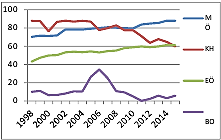 Qazaxıstanda İqtisadi Azadlıq İndeksi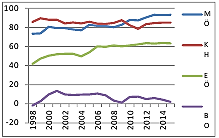 Qırğızıstanda İqtisadi Azadlıq İndeksi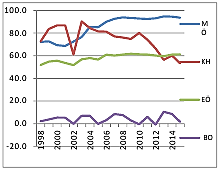 Tacikistanda İqtisadi Azadlıq İndeksi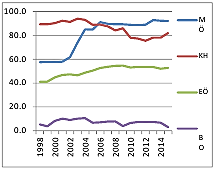 Türkmənistanda İqtisadi Azadlıq İndeksi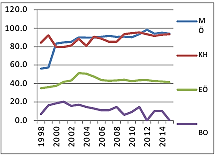 Özbəkistanda İqtisadi Azadlıq İndeksi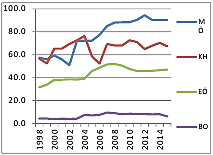 Mənbə: Heritage Foundation. (MÖ: Maliyyə sərbəstliyi; KH: Büdcə xərclərinin sərbəstliyi; EÖ: İqtisadi sərbəstlik; BO: ÜDM-in artımı %)Müvafiq ölkələrə dair göstəricilər Azərbaycandan başqa, 1998-ci ildən başladığı üçün 1998-ci ildən günümüzə qədər olan bir müddətdə araşdırma həyata keçiriləcəkdir. Bundan başqa, maliyyə və iqtisadi çıxışı görmək üçün ÜDM böyümə nisbətləri, inflyasiya faizləri müzakirə olunan digər göstəricilər olmuşdur. Maliyyə azadlığı, fərdlərin və müəssisələrin, gəlirlərini və sərvətlərini öz xeyir və faydaları üçün mühafizə və nəzarət etmələrinə dövlətin icazə verməsi ölçüsündə vasitəsiz bir sahədir. Hökumət iqtisadi fəaliyyət üzərində vergiqoyma yolu ilə likvidliyi artırma yönündə işlər həyata keçirə bilər. Hökumətlərin vergi qoyma yolu ilə iqtisadi fəaliyyətlərə müdaxiləsi maliyyə azadlığını azaldır. Maliyyə azadlığı sahəsində həm insanların üzərindəki dolayı və birbaşa vergi yükü, həm də ümumi vergi gəlirlərinin ümumi daxili məhsula nisbəti nəzərə alınır. Hesablamada fiziki şəxslərin tabe olduğu ən yüksək vergi nisbəti, müəssisələrin tabe olduğu ən yüksək vergi nisbəti və ümumi vergi gəlirlərinin ümumi daxili məhsula nisbətindən də istifadə edilir. Hökumətlərin tətbiq etmiş olduqları siyasətlər və bununla bərabər gələn hədsiz öhdəliklər iqtisadiyyat üzərində, dövlət xərcləri və dövlət gəlirləri yaradılması baxımından əhəmiyyətli bir məqamdır. Dövlət maraqlarının ağırlıqlı olduğu bir iqtisadiyyat yüksək xərc potensialı ilə qısa dövrdə sürətli inkişafı təmin edə bilər. Ancaq bu vəziyyət, ictimai sərbəstliyin azalması və təcridetmənin təsiri ilə ölkənin böyümə potensialı üzərində uzun dövrdə mənfi ola bilər. Bir ölkədə dövlətinin iqtisadiyyat içindəki payı nə qədər az isə, iqtisadi azadlıq o qədər çox deməkdir.Aşağıdakı cədvəldə isə keçidin başlanğıcındakı hiperinflyasiya dövrləri istisna olmaqla 1998-cı ildən sonra inflyasiya faizləri göstərilmişdir. Müstəqilliklərini qazanmaları və Müstəqil Dövlətlər Birliyinin tərkibinə daxil olduqları müstəqilliyin ilk illərində ortaya çıxan mənfiliklər və maliyyə göstəriciləri cədvəl 6 ölkə üçün də eynidir. Bu illərdə 2000-ci ilin səviyyələrinə çıxan hiperinflyasiya dövrü yaşanmış, mənfi yüksək böyümə nisbətləri və makroiqtisadi tarazlıq baxımından xüsusilə ciddi dövlət büdcəsinin kəsirlərinin olduğu bir proses gözə çarpmaqdadır. Keçid iqtisadiyyatları vergi gəliri, liberallaşdırma (sərbəstləşdirmə), özəlləşdirmə və sabitlik islahatlarının həyata keçirilməsinin erkən mərhələlərində xüsusilə təsirlənmişdir. Keçid dövrü öncəsi vergi sisteminin quruluşunun nəticəsi olaraq, özəlləşdirmə üç əsas səbəbə əsaslanaraq vergi toplanması gəlirlərində əhəmiyyətli azalma ilə nəticələndi: (i) Ənənəvi vergi həcmində azalma, (ii) vergi idarəsinin gücündə zəifləmə və (iii) vergi sərbəstlikləri və investisiyaları çəkmək üçün digər vergi stimullarının geniş miqyasda yayılması. Vergi idarəsinin tutum olaraq çatışmazlığı, yeni dövrə hazır olmaması vergidən yayınma hallarını artırdığı aydındır. Sudan çıxan balıq kimi sovetlərin istər maliyyə, istərsə də hər cəhətdən tamamilə bir-biri ilə bağlı və tək başlarına bir şey edə bilməyən bir mərkəzi planlama anlayışı çərçivəsində bu vəziyyət ortaya çıxmışdır. Sovetlərdən gələn maliyyə yardımlarının kəsilməsi və əvvəlcədən KİV-lərin verdiyi sosial müdafiə xərclərinin büdcədən ödənilməsi də xüsusilə büdcə kəsiri istiqamətində ciddi çətinlik doğurmuşdur. Cədvəl 3.3Azərbaycan və Mərkəzi Asiya ölkələrində müstəqillikillərində inflyasiya dərəcəsi (%)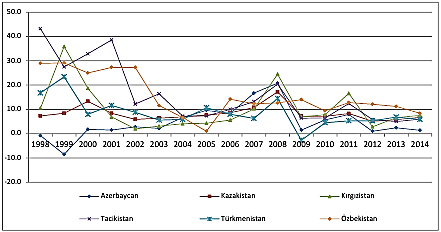 Mənbə: EBRD Transition Reports, IMF World Economic Outlook Database75 il kimi digər ölkələrə nisbətən çox daha uzun müddət mərkəzi planlaşdırmada olub, bazar iqtisadiyyatı ilə tanış olmayan bu ölkələr islahat proqramlarını və xüsusən özəlləşdirməni həyata keçirməyə başlamışlar. Özəlləşdirmə göstəricilərində olan artımla bu vəziyyət müşahidə edilə bilər. Həmçinin bu əməliyyatı başlanğıcda xüsusilə təbii resurs zənginliyi nəzərə alınmamaqla, oxşar şəraitə malik bu ölkələrin bir-birindən fərqli şəkildə və sürətdə tətbiq etmələri də nəzərə çarpır. Maliyyə sabitliyi və kəsirlər keçidin başlanğıc illərindəki durğunluqdan başqa, maliyyə böhranları, regional silahlı mübarizə və iğtişaşlar və dövlət xərclərinin qısa zamanda azaldılmaması, ya da siyasi səbəblərdən dolayı artması ilə bağlıdır.Maliyyə davamlılığı, inkişaf və dövlət kəsirlərində azalma, xüsusilə 1990-cı illərin sonunda başlayan xərc endirim proqramları və vergi gəlirləri təkmilləşdirmələri ilə bağlıdır. Xüsusilə, sürətli böyümə baş verən ölkələrdə (Azərbaycan, Qazaxıstan) milli gəlirlər ilə bağlı gəlir artımları ilə yanaşı, qiymət səviyyələrində yaxşılaşmaların səbəb olduğu artımlar da vergi gəlirlərinin inkişafına yardımçı olmuşdur. Keçid prosesində Türk Respublikalarında çıxan ortaq problemlər kimi: a) başlanğıc mərhələsində ÜDM-dəki ciddi azalmalar; b) ixtisaslı amma məhsuldarlıq artımına istiqamətləndirilməmiş kadr bazası; c) hədsiz infrastruktur investisiyaları; d) maliyyə və biznes fəaliyyəti və istehlakçıya yönəldilmiş xidmətlərdə geriləmə olması; e) ölkələrin ticarət əlaqələrindəki bir-birilərinə asılılığın yüksək olması; f) qara bazarın geniş olması və valyuta məzənnəsində ikili qiymət tətbiq edilməsi; g) iyerarxik strukturdakı mərkəzi dövlət sisteminin çöküşü sonrasında ortaya çıxan cılız və yaxşı təşkilatlanmamış millət dövlətlər; h) bazar iqtisadiyyatı təcrübəsinə və mədəniyyətinə sahib olan bir nəslin yetişməmiş olması sayıla bilər. İslahat prosesi baxımından keçid iqtisadiyyatları üçün bir qruplaşdırmaya gedilsə, Mərkəzi Asiya ölkələrin islahat prosesini hələ başa vurmadığı görülür. Özəlləşdirmə və iqtisadi azadlıqlarla bağlı şəkillər də araşdırılarkən, bu ölkələrdə  xüsusilə Qazaxıstan və Qırğızıstanın özəlləşdirmə və iqtisadi azadlıqlar kimi iqtisadi islahatlarda digər respublikalardan daha öndə olduğu, Azərbaycanın da bu respublikalarla eyni kateqoriyada yer almaqla yanaşı, Özbəkistan və Türkmənistanın çox istəkli bir islahat proqramı təqib etmədikləri gözə çarpır. Ancaq başlanğıc şərtləri prizmasında digər Türk Respublikaları arasında güzəştli bir vəziyyətdə olan, islahatları mərhələli olaraq və gecikdirərək tətbiq edən Özbəkistan heyrətamiz bir şəkildə müsbət iqtisadi performans və davamlı bir böyümə həyata keçirib. Bazar iqtisadiyyatına keçiddə uğursuzluqlarının səbəbləri kimi:a) üzərində razılığa gəlinmiş və mənimsənmiş bir iqtisadi islahat strategiyasına malik olmamaları; b) islahat məqsədlərinin qəti olaraq tanınmaması; c) struktur adaptasiya siyasətləri ilə digər maliyyə və maddi siyasətlər arasında uyğunluğun olmaması göstərilə bilər [17, s. 57]. Keçid iqtisadiyyatlarının ümumi baxımından özəlləşdirmə sanki yenidən paylama funksiyası görmüş, gəlir bölgüsünün qarşıya qoyulan məqsəddən kənar bir şəkildə formalaşmasında həlledici rol oynamışdır. Özəlləşdirməklə gözlənilən ən mühüm məqsədlərdən biri sərvətin bazaya yığılması ikən, xüsusən Türk Respublikalarında seçilən özəlləşdirmə metodları və müxtəlif pozuntular bu ölkələrdə sərvətin müəyyən insanlarda toplanmasına və gəlir bölgünün pozulmasına səbəb olmuşdur. Xüsusilə 1992-ci ildə IMF-in təklif etdiyi şok terapiya özəlləşdirmə proqramı özəlləşdirilən müəssisələrin böyük ölçüdə keçmiş rəhbərlərinə təhvil verilməsi formasında olmuşdur. Bu şəkildə dərhal aparılan özəlləşdirmə təcrübələri məqsəd baxımından uğursuzluğa uğramış və pozuntular çox artım göstərmişdir. İqtisadiyyatda dövlətinin başlıca rolunu azaltmaq və bazar iqtisadiyyatını işlətmək üçün özəlləşdirmənin həyata keçirilməsinə davam etmək lazımdır. Ancaq bununla yanaşı, özəlləşdirmə həyata keçirmələrinin özəlləşdirmədən gözlənilən məqsədlərə xidmət edəcək şəkildə həyata keçirilməsi lazımdır. Bunun üçün də bir tərəfdən özəlləşdirmə üçün ölkə şəraitinə ən uyğun yol və zaman seçilərkən, digər tərəfdən təsdiqedici islahat siyasətləri özəlləşdirmənin uğurlu olması təmin olunmalıdır. Bunlar olmadığı təqdirdə yaşanan problemlər artaraq davam edəcəkdir. FƏSİL III. AZƏRBAYCANIN MƏRKƏZİ ASİYA ÖLKƏLƏRİ İLƏ İQTİSADİ ƏMƏKDAŞLIĞIN İNKİŞAF İSTİQAMƏTLƏRİ3.1. Mərkəzi Asiya region ölkələrinin tranzit-kommunikasiya sistemlərinin formalaşması və inkişafında beynəlxalq layihələrin rolu.Nəqliyyat sisteminin inkişafı Azərbaycan Respublikası üçün böyük əhəmiyyət kəsb edir. Nəqliyyat rabitə, təhsil, səhiyyə, energetika kimi ölkə iqtisadiyyatının infrastruktur sferalarıyla yanaşı, cəmiyyətin həyat fəaliyyətinin ilkin ehtiyaclarını təmin edir, dövlətin sosial, iqtisadi, xarici siyasi prioritetlərinin nailiyyətlərinin əldə edilməsində mühüm rol oynayır. Nəqliyyat Azərbaycan iqtisadiyyatının inkişafının prioritetli istiqamətlərindən biridir və bu sferaya dövlət səviyyəsində ayrıca nəzarət edilir. 2014-cü ildə bütün nəqliyyat növləriylə 217,9 min ton yük daşınması həyata keçirilmişdir, hansı ki, bu göstərici 2012-ci ilin göstəricisindən 3,25% (7 ton) artıqdır. Göstərilən dövrdə 57,9 min ton yük boru kəməri nəqliyyatıyla, həmçinin təxminən 43,5 min ton yük neft kəmərləriylə, 14,4 min ton qaz kəməri, 23,1 min ton yük dəmiryol nəqliyyatıyla, 11,5 min ton yük dəniz nəqliyyatıyla, 126 ton yük hava nəqliyyatıyla, 125,2 min ton yük avtomobil nəqliyyatıyla daşınmışdır. 	Şəkil.3.1 2000-2014-cü illər yükdaşımaları nisbəti.2014-cü ildə bütün nəqliyyat növlərində birlikdə 1746 milyon sərnişin daşınması həyata keçirilmişdir, hansı ki, bu əvvəlki ilin göstəriciləri ilə müqayisədə 7,39 % daha çoxdur. Göstərilən dövrdə 2 508 min sərnişin dəmiryol nəqliyyatıyla, 14 min sərnişin dəniz nəqliyyatıyla, 1 664 min sərnişin hava nəqliyyatıyla və 1 535 247 milyon sərnişin avtomobil nəqliyyatıyla daşınmışdır.Şəkil.3.2 2000-2014-cü illər sərnişin daşıma nisbətləri.Ölkədə 2013-cü il ərzində nəqliyyat sektorunun sonrakı inkişafına yönəldilmiş bir sıra istiqamətlər müəyyən edilmişdir. Xüsusən də, 2013-cü ilin martında gəmiqayırma zavodunun açılışı oldu. Hal-hazırda Bakının ətrafında Ələt qəsəbəsində Xəzərdə ən böyük və müasir beynəlxalq ticarət limanı tikilir. Limanın tikintisi indi quruda aparılır. Magistralla limanı bağlayan yol infrastrukturunun planlaşdırılması, həmçinin limana qədər dəmiryol xəttinin tikintisi praktiki olaraq başa çatmışdır. Nəqliyyat dəhlizinin bu sahəsində görülən işlərin tamamlanması Azərbaycanı "Şərq-Qərb" koridorunun ən böyük tranzit və logistik mərkəzinə çevirəcək.Bu yolların infrastrukturunun inkişafına gəlincə, Sabunçu-Zabrat avtomobil yolunun Zabrat-Buzovna hissəsi bərpa edilmiş, Maştağa-Buzovna dairəsi, Qala qəsəbəsinin yolu istismara verilmişdir. Prezident İlham Əliyevin "Bakı şəhərinin qəsəbələrinin 2006-2007-ci illər üzrə sosial-iqtisadi inkişafının sürətləndirilməsinə dair Tədbirlər Proqramı" və "2011-2013-cü illərdə Bakı şəhərinin və onun qəsəbələrinin sosial-iqtisadi inkişafına dair Dövlət Proqramı" sərəncamlarının davamı olan 2014-2016 illərdə Bakının və şəhərətrafı qəsəbələrin ictimai-iqtisadi inkişafının Dövlət proqramında yol infrastrukturunun sonrakı müasirləşdirməsi nəzərdə tutulmuşdur.Paytaxtda prezidentin sərəncamlarına əsasən yol qovşaqları, tunellər, yerüstü və yeraltı piyada keçidləri tikilmiş, yollar təmir edilmişdir.Birinci Avropa oyunları ərəfəsində artıq bizim paytaxtımızın simvollarından biri olmuş yeni London taksiləri alınmışdır, gələcəkdə onların miqdarını artırmaq planlaşdırılır. Həmçinin əksər avtobuslar ödənişin müasir kart sistemiylə aparılması üçün cihazlarla təchiz edilmişdir. Xüsusi müzakirə – dəmiryol nəqliyyatı. İlin sonuna Bakı- Tiflis-Qars (BTK) dəmir yolunun istismara verilməsi gözlənilir, hansı ki, regionun və bütün Avropanın inkişafında əhəmiyyətli rolu oynayacaq və Avrasiyada yeni əlaqələndirici nəqliyyat əlaqəsi olacaq. Bildirilir ki, Bakı-Tiflis-Qars dəmiryol xəttinin test qatarı cari ilin sonuna kimi Türkiyənin sərhədinə buraxılacaq və 2015-ci ilin ikinci yarısından sonra yol istismara veriləcək. Dəmir yolu parkı yenilənəcək. Xüsusi halda, 3,3-kilovoltluq olan energetika avadanlığının 25-kilovoltluq 50-Herslik sistemlərə keçidini həyata keçirmək planlaşdırılır və siqnalizasiyanın və telekommunikasiyanın ümumi sistemləri müasirləşdirilir. Həmçinin dəyişən cərəyanda işləyən 50 yük və 12 sərnişin lokomotivinin alınması planlaşdırılır.Bundan başqa, 2014-cü il və 2015-ci ilin birinci rübü ərzində Bakıda avtobus dayanacaqlarında Wi-Fi sistemləri qurulması və nəqliyyat vasitələrinin GPS sistemləriylə təchiz edilməsi nəzərdə tutulur. Mühüm layihələrdən biri də Nəqliyyatın İntellektual İdarəetmə sisteminin tətbiqidir, hansı ki, artıq birinci il müvəffəqiyyətlə tətbiq olundu və müşahidə olundu ki, bu addım paytaxt sakinlərinin həyatını əhəmiyyətli dərəcədə yüngülləşdirir.2003-2013-cü illərdə ölkənin nəqliyyat sisteminə təxminən 10,2 milyard manat investisiya qoyuluşu həyata keçirilmişdir.Şəkil.3.3 Nəqliyyat sisteminə yatırılan investisiyalar 2003-2013                     -yollar 9,3 mlrd. manat                                                                   - dəmiryolu nəqliyyatı 531 mln. manat                                          - dəniz daşımaları 223,5 mln. manat	              -avtomobil nəqliyyatı 147,1 mln. manatKeçmiş Sovet İttifaqı öz konteynerlərini Beynəlxalq Təşkilatların Standartının (ISO) tələblərinə uyğun olaraq standartlaşdırmırdı. TRASEKA regionunda nəqliyyatın inetermodallıq sistemlərinin təchizati formaları Avropa Birliyində hər yerdə istifadə edilən Swap Bodies kimi 40 futluq konteynerlər və ya başqa intermodal vasitələr emal etməyə imkan vermirdi. TRASEKA-nın Texniki Kömək layihələrinin gedişatında ətraflı adı çəkilən problemlər təhlil edilmiş, Poti, İliçevsk, Bakı və Türkmənbaşı limanlarının texniki təchizatının, həmçinin Buxarada, Alma-Atada, Bişkekdə və Yerevanda konteyner terminallarının təmiri üçün TRASEKA tərəfindən investisiya maliyyələşdirməsi həyata keçirilmişdir. Texniki Köməyin layihələri həmçinin təlimlə, idarə etməylə və təşkilati strukturla bağlı suallara eyni formada əhəmiyyət verərək onları nəzərdən keçirir.       Cədvəl.3.1 TRASEKA-nın investisiya layihələri TRASEKA-nın növbəti investisiya layihələri çərçivəsində "Buxarada pambıq yığımı mərkəzinin tikintisi", "Bakının və Turkmənbaşının Xəzər limanlarının arasında Konteyner xidməti", "İntermodal/terminal avadanlığının (Karmir Belur, Çimkənd, Aktau və Bişkek) çatdırılması", həmçinin "Bakı (Azərbaycan), Turkmənbaşı (Türkmənistan), Poti (Gürcüstan) və İliçevsk (Ukrayna) dəniz portları üçün yükləmə-boşaltma avadanlığı" kimi infrastrukturların qurularaq lazımi avadanlıq və ehtiyat hissələrin ümumi şəkildə tədarük olunması, təlimlərin keçirilməsi və s. üçün terminal inzibati bölmələrin yaradılması çox böyük nailiyyətdir.TRASEKA-nın növbəti layihələrindən biri də Ələtdə Beynəlxalq Logistik Mərkəzin tikintisidir. Biznes-planın layihəsi və ticari inkişaf konsepsiyası, torpaq mülkiyyətçisi rolu da daxil olmaqla, idarəçi şirkətə və istifadəçilərə Azərbaycan hökuməti tərəfindən lazımi icazələr verilmişdi. Ələt qəsəbəsindəki BLM layihəsi 2010-cu ilin oktyabr ayında Brüsseldə TRASEKA-nın investisiya forumunda hazır şəkildə təqdim edilmişdir. Layihə bəzi maliyyə institutlarının və özəl sektor nümayəndələrinin marağını cəlb etmişdi.Ələt qəsəbəsindəki BLM TRASEKA şəbəkəsinin elementlərindən birini təşkil edən logistikanın rəqabətə davamlı mərkəzi olacaq.O, regionlararası ticarətdə mühüm rol oynamaq iqtidarındadır və TRASEKA Mərkəzi Asiya ölkələri ilə Qərb ölkələrinin arasında əlaqədə əhəmiyyətli rol oynayır. Mərkəz bir sıra logistik xidmətlər göstərəcək və müasir logistikanın tələblərinə cavab verən və Bakı şəhəri ərazisini sənaye mərkəzinə uyğun olan lazımi infrastrukturu təmin edəcək. Xəzər sahilində əlavə logistik xidmətləri verən multimodal qovşağın yaradılması planlaşdırılmış logistik mərkəzin əsas məqsədidir. Bundan başqa, gələcək BLM bütovlükdə Bakı regionunda və Azərbaycan ərazisində yüklərin bölgüsü prosesinin təkmilləşdirilməsinə imkan yaradacaq. Baza ilinin (2007-ci il) göstəricilərinə əsaslanaraq, LM xidməti üçün nəzərdə tutulmuş daşınacaq yüklərin proqnozlaşdırılan həcmi 1,7 milyon ton təşkil edəcək, bura həmçinin Marmaray tuneli vasitəsilə Türkiyəylə və Avropa Birliyi ölkələriylə dəmir yol əlaqəsini təmin edəcək iki yeni dəmiryol xətti üzrə gedən yük axınları da daxil edilir. Konsultantlar güman edirlər ki, BLM-in bazarda potensial payı 70 %, yəni 1,19 milyon ton təşkil edəcək. Azərbaycanın iqtisadi artımını nəzərə alaraq və layihənin birinci mərhələsinin tamamlanmaları dövründə 30-35% logistik xidmətlərə tələbatın artımı gözlənilir, əgər o tam gücü ilə işləyəcəksə, Ələt qəsəbəsinə gələcək yüklərin təxminən 1,6 milyon tonu hələ BLM-in açılışından sonra birinci ildə cəlb oluna biləcək [11, s. 3].Layihənin inkişafının yekunlaşan mərhələsində konteyner olmayan yüklərin proqnozlaşdırılan ötürmə qabiliyyəti ildə 955,000 ton təşkil edir. Bundan başqa, konteyner yüklərinin təxmini həcmi ildə təxminən 1,325,000 ton təşkil edəcək. Gözlənilir ki, BLM layihəsi iqtisadiyyatın diversifikasiyasına yönəldilmiş Azərbaycanın səylərinə yardım göstərəcək və gəlirlərin daha məqsədəuyğun bölgüsünə şərait yaradacaq. Logistik xidmətlərə xərclərin azalması yalnız Bakı regionunda deyil, həm də ölkədə investisiyaların stimullaşdırılmasına və TRASEKA dəhlizi boyunca məşğulluğun artmasına şərait yaradacaq. Bundan başqa, kənd təsərrüfatı məhsullarının dövriyyəsinin artması müşahidə olunacaq və fermer təsərrüfatlarının sabitliyi və gəlirlilik səviyyəsi yüksələcək.Ələtdəki yeni liman Xəzər dənizində olan limanlarla birbaşa əlaqə qurmağa, İrana (hal-hazırda planlaşdırılan) dəmiryol yolu ilə, Rusiya və Gürcüstanla multimodal xidmətləri inkişaf etdirməyə imkan verəcək.Qarsdan (Türkiyə) Axalkalakiyə (Gürcüstan) yeni dəmiryolu xətti. Bu xətt Türkiyənin və Qafqazın dəmiryol şəbəkələrinin arasında əlaqəni təmin edəcək. Beləliklə, Türkiyənin və Azərbaycanın iqtisadi mərkəzlərinin arasında birbaşa əlaqə qurulacaq. Manisa (İzmirin rayonu) kimi müasir avadanlıqlardan istifadə olunan sənaye məhsulunun bütün tiplərinin istehsalında ixtisaslaşdırılan və Egey və Qara dənizlərinin limanları kimi ixtisaslaşdırılmış sənaye zonaları dəmiryolu vasitəsi ilə Azərbaycana birləşdiriləcək. Bu sənaye mərkəzləri və limanlarda konteynerləşdirilmə əsas diqqət mərkəzində saxlanılır. Çünki onlar Türkiyədə multimodal obyektlərdən istifadə etməyin mümkünlük dərəcəsini artırmaq istəyirlər, həmçinin bu tipli obyektlər Azərbaycana da lazımdır. Əsas nəqliyyat qovşağı kimi Ələtdəki BLM fəaliyyət göstərəcək. Hal-hazırda Qafqazın və Türkiyənin dəmiryol şəbəkələrinin birləşdirilməsi prosesi gedir və onun tamamlanmasının Ələtdəki BLM-in tikintisinin başlanmasına qədər başa çatması nəzərdə tutulub.Ekspertlərin qiymətləndirilmələrinə görə, bu nəqliyyat zənciri 2014-cü ildən (tikintinin tamamlanması 2012-ci ildə planlaşdırılmışdı) başlayaraq ildə 260 000 ton yük axınının artımına gətirib çıxarmalıdır. Hesablamalar üzrə, sonrakı illərə güman edilən artım 4-5% təşkil edir.Qarşıdan gələn il konteyner blok-qatarlarına və müntəzəm dəmir yolu daşınmalarının təşkilinə yeni müqavilələrin imzalanması üçün vaxt intervalı veriləcək.Bosfor vasitəsilə dəmir yolu tunelinin tikintisi həyata keçirilir. Bu tunelin tikintisinin hədəflərindən biri yük axınlarının həcmlərinin azaldılması yolu ilə İstanbulun boşaldılmasıdır. Multimodal nəqliyyatın inkişafı layihənin reallaşdırılmasının əlavə üstünlüyü olacaq. Bu tunel yalnız Avropa ölkələrinin iqtisadiyyatlarını Türkiyəylə bağlamayacaq, həmçinin Qafqaz və Qara dəniz hövzəsi ölkələrinin də Qərblə əlaqəsinin asanlaşdırılmasına xidmət edəcək. Magistral multimodal nəqliyyata xidmət edəcək, xüsusən də, konteyner daşınmalarına. Bosfor tunelindən dəniz limanları arasında daşımaların intermodal və dəmir yolu nəqliyyatının təşkili üçün də istifadə etmək olar, hansı ki Egey dənizinin sahilinin şərq hissəsində yerləşdirilmiş, daha dəqiq desək, Tekirdağın sənaye cəhətdən inkişaf etmiş əraziləri ilə Azərbaycan arasında.BLM nəqliyyat qovşağı, bölgü mərkəzi və yüklərin komplektləşdirilməsi kimi mühüm rolları öz üzərinə götürməklə Azərbaycan üçün nə qədər lazımi bir layihə olduğunu göstərir [19, s. 61]. Boş və yüklənmiş konteynerlər üçün intermodal yüklənmənin və anbar məntəqələrinin istismar imkanları, həmçinin məntəqələrdə avadanlıqların konteynerlərə qablaşdırılması (yükləmə və boşaldılma) üçün lazım olan vasitələr çox məhdudlaşdırılmışdır və buna görə də konteyner daşınmalarının həcmlərinin gözlənilən artımı hazırda mümkün deyil.Ekspertlərin qiymətləndirilmələrinə görə, layihənin reallaşdırılmasını bitirdikdən sonra bu magistral 2016-cı ildən başlayaraq, 2 il sonra blok-qatarlardan istifadəylə dəmir yolu daşınmalarının təşkili şərti ilə ildə 400.000 ton ölçüsündə yük axınının artımını təmin edəcək.Növbəti ilə proqnozlaşdırılan artım 3% təşkil edir. Bu rəqəm kimya məhsullarına, sementə və Egey dənizinin qərb sahilində yerləşdirilmiş (Tekirdağ kimi) böyük sənaye mərkəzlərindən nəql edilən dəmir məmulatlara aiddir.Azərbaycan Respublikasının dövlət siyasətində aparıcı yerlərdən birini TRASEKA - 21-ci əsrdə Asiyayla Avropanı birləşdirən Transsibir dəhlizinə ən güclü alternativ olan tək quru yolunun inkişafı tutur. Asiyadan, xüsusi halda Çindən Avropaya yük axınının cəlb edilməsi dəhlizin əsas məqsədidir. Çindən hazırki dövrdə yüklərin əksəriyyəti dəniz yolu və Transsibir dəhlizi ilə Avropaya çatdırılır. Çin-Qırğızıstan-Özbəkistan dəmiryol magistralının tikintisi Rusiyanın ərazisi ilə uzanan Trans sibir magistralının alternativi olaraq Çinlə Avropanın quru əlaqəsini yenidən quran TRASEKA-nın beynəlxalq layihəsinin bir hissəsi olacaq. Layihənin əsas məqsədi – hal-hazırda Uzaq Şərqi və Avropanı birləşdirən tək quru nəqliyyat marşrutu olan Transsibir magistralının alternativini yaratmaqdır. Bu yeni nəqliyyat dəhlizi Asiyadan Avropaya ən qısa quru marşrut olacaq. Dəmir yolu Çin - Qırğızıstan-Özbəkistandan keçdikdən sonra Xəzər dənizindəki limanlara qədər uzanacaq. Orada vaqonlar bərələrə yüklənəcəklər və Bakıda çatdırılacaqlar. Yüklər Bakıdan tikintisi Azərbaycanın maliyyələşdirdiyi dəmiryolla Bakı-Tiflis-Qars yolu ilə nəhayətində Avropaya gətiriləcəklər. Qars-Axalkalaki dəmir yolunun istismara verilməsi ilə, Azərbaycan və Türkiyə arasında düz dəmiryol əlaqəsi öz qaydasına düşəcək. Təxminən bu vaxta qədər dəmir yoluyla Bosforun altında tunel tikilmiş olacaq, və bununla da, Bakıdan maneəsiz dəmir yol əlaqəsi Böyük Britaniyaya qədər təmin ediləcək. Bu Azərbaycan vasitəsilə Avropaya qədər Xəzərin şərq sahilindən yük axınının əhəmiyyətli artımına gətirib çıxaracaq. Çin - Qırğızıstan-Özbəkistan dəmiryol magistralının layihəsinin reallaşdırmasıyla, Azərbaycan vasitəsilə yük axınının həcmi həmçinin Çindən gələn yüklərin hesabına maksimal artacaq.Şəkil.3.4.Çin-Qırğızıstan-Özbəkistan dəmir yolu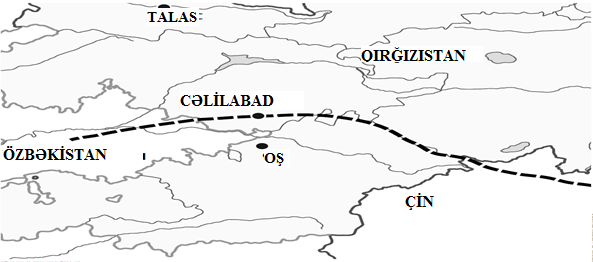 Şəkil.3.5Bakı-Tiflis-Qars dəmir yolu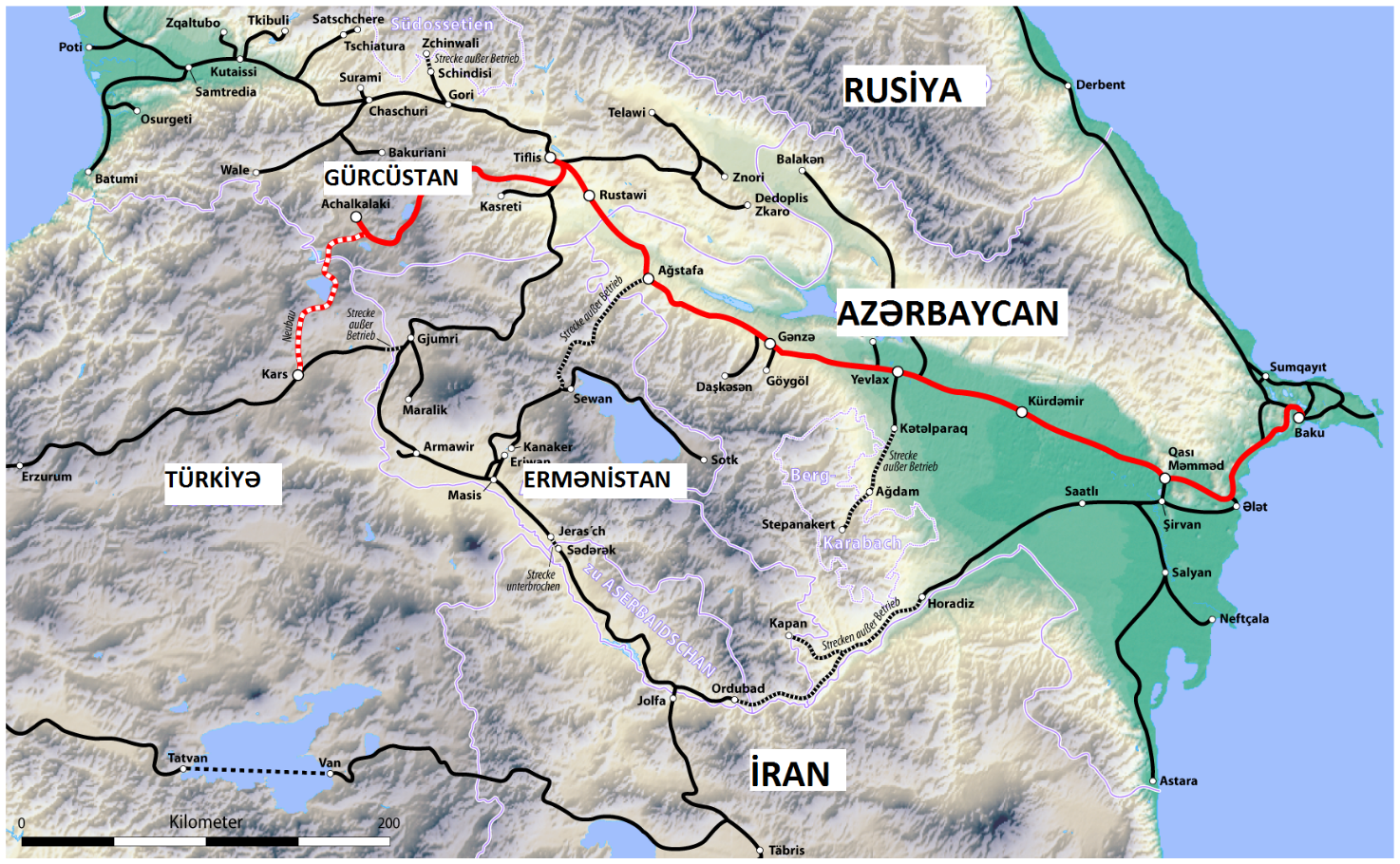 Hər halda hal-hazırda Çini və Avropanı birləşdirən tək quru nəqliyyat marşrutu olan Transsibir magistralının alternativinin yaradılması heç də yüngül məsələ kimi görünməməlidir. Onun sadəliyi və asanlığı Rusiya vasitəsilə yüklərin nəql etməsində əsas xüsusiyyətidir – Moskva Çinlə sərhəddə yükləri qəbul edir və onları Avropayla sərhəddə verir. Böyük məsafəyə baxmayaraq, yüklər təxminən Avropaya 11 gün ərzində çatır. Baxmayaraq ki, alternativ dəmir yolu dəhlizi Transsibir magistralına nəzərən əhəmiyyətli dərəcədə daha qısadır, amma yeni magistral üzrə maneəsiz nəql etməni təmin etmək mümkün deyil, çünki yüklər 7 dövlətin sərhədlərini keçəcək, hansıların ki, hər birində öz qanunvericiliklərinə uyğun olan gömrük prosedurlarını keçmək lazımdır və bu uzun müddətli ləngimələrə gətirib çıxaracaq. Hal-hazırda Çindən Bakıya yük konteynerlərinin çatdırılmasına 15 gün lazımdır, Avropaya aparılan yüklər üçün isə daha bir həftə onlar lazımdır. Bu mühüm amil ən əvvəl Rusiya dəmir yollarının yanında Bakı-Tiflis-Qars layihəsinin rəqabətə davamlılığını aşağı salır.Gömrük məntəqələrində keçmə vaxtının sürətlənməsi üçün TRASEKA-nın bütün ölkələri, həmçinin Azərbaycan gömrük məntəqələrində bəzi güzəştlərə getməlidir. İKT-in yeniliklərindən istifadə olunmalıdır, sərhəddə ləngimələri azaltmaq üçün sərhədə yükün yaxınlaşması haqqında qabaqcadan gömrüyə xəbərdarlıq edilmiş olmalıdır, tranzit konteynerlərin izlənməsinin sürətlənməsi məqsədi ilə xüsusi müşayiət sənədi – qəbul edən tərəfin nəqliyyat hüququna uyğun olaraq sərhəddə daşıma sənədlərinin yenidən tərtib etdirilməsi olmadan yükü çatdırmağa icazə verən unifikasiya edilmiş faktura daxil edilmiş olmalıdır. Nəticədə sərhəd stansiyalarında yüklərin ləngiməsi istisna edilir və yüklərin yoxlanması zaman olaraq üç gündən 1,5 saata qədər azalır, çünki. unifikasiya edilmiş məlumat vərəqəsi elektron formada tərtib edilir və qabaqcadan yükü bəyan etməyə, gömrüyə çatma anına qədər təyinat nöqtəsində operativ dəyişikliklər etməyə icazə verir. Rusiya tərəfindən rəqabət güclü olacaq, ancaq TRACEKA yolu daha qısadır və əgər bu dəhlizə daxil olanlar ölkələr bəzi sadələşdirmələri etsə, birinci mərhələdə dəhlizdən minimum 6 milyon ton yükün daşına biləcək və sonrakı mərhələlərdə yüklərin həcmi 20 milyon tona qədər artırıla biləcək.Hal-hazırda Rusiya Çindən Avropaya ildə təxminən 6 milyon ton yük daşıyır. Bakı-Tiflis-Qars dəmiryol xəttinin istismara verilməsi, Rusiya dəmir yollarının maraqlarına toxunmadan, yükün böyük həcmini Çindən cəlb edə bilər. Çindən ildə dəniz ilə Avropaya təxminən 10 milyon konteyner daşınılır. Okean vasitəsilə konteynerləri daşımaq elə də asan deyil, çünki fırtınalar olur, quldurlar hücum edə bilərlər və bundan başqa yol uzundur. Rusiya il ərzində Çindən daşınan yüklərin cəmi 3%-ni cəlb edə bilir, yəni ildə cəmi 100 min konteyner. Rusiyanın imkanları kiçikdir, çünki yol uzaqdır, bundan başqa Sibir şaxtaları və yolların texniki vəziyyəti daşınmaya mane olur.Beləliklə, TRASEKA üçün əsas problemli məsələ bütün nəqliyyat zəncirinin optimallaşdırması qalır, o cümlədən:gömrük və sərhəd prosedurlarının azaldılması və sadələşdirilməsirəqabətə davamlı iki tərəfli açıq tariflərin və liman paylarının formalaşmasıidarəetmənin müasir metodlarının tətbiqi logistik mərkəzlərin yaradılması magistralın ayrı sahələrinin müasirləşdirməsietibarlılığın, tamlığın, minimal müddətdə yüklərin çatdırılmasının, sürətin və xərclərin təminatı nəqliyyat logistikası üzrə ixtisaslaşdırılmış kadrların hazırlığı. 3.2. Xəzər və Mərkəzi Asiya region ölkələrinin geoiqtisadi mövqeyinin gücləndirilməsi və iqtisadi təhlükəsizliyin təmin olunması istiqamətləri.Müstəqil Azərbaycanın geosiyasi mövqeyi dünyanın bir sıra dövlətləri üçün strateji əhəmiyyət daşımaqdadır. Belə ki, qloballaşma və regional inteqrasiyanın artdığı bir vaxtda Qafqaz, xüsusilə Azərbaycan Asiya ilə Avropa arasında bir körpü rolunu oynayır. Burada dünyanın qüdrətli dövlətlərinin maraqları toqquşur və bu məkan bir növ stimulverici amilə çevrilmişdir.Azərbaycanın müstəqilliyinin möhkəmləndirilməsi, ölkə iqtisadiyyatının hərtərəfli inkişafı son dərəcə Azərbaycanın dünya təsərrüfat sisteminə inteqrasiyasından xüsusilə, Avrasiya regionunda iqtisadi əməkdaşlığın genişləndirilməsindən asılıdır.Avrasiya iqtisadi əməkdaşlığının genişləndirilməsini zəruri edən əsas amillər beynəlxalq əmək bölgüsündə iştirak etməklə iqtisadi gəlir əldə etmək və qərb və şərq dövlətləri ilə iqtisadi əlaqələrin daha da möhkəmləndirilməsi təşkil edir. Bu baxımdan Azərbaycan özünün maraq dairəsindən çıxış edərək, başqa dövlətlərlə iqtisadi əlaqələr yaratmağa çalışır. Dünyanın müxtəlif ölkələrinin dini, siyasi, ideoloci iqtisadi fərqləri onların inteqrasiyasını zəruri edir və bu gün buna böyük ehtiyac vardır. Bu ölkələrin bir - birilə yaxınlaşması, onların birliyinin yaranması, xalqları narahat edən münaqişələrin qarşısını almaq, zəif inkişaf etmiş ölkələrin iqtisadi geriliyini aradan qaldırmaq, ərzaq, enerji, demoqrafiya problemlərini həll etmək, dəniz sərvətlərini dinc məqsədlərə yönəltmək kimi problemlərin həllidir. Beynəlxalq iqtisadi əməkdaşlığın zəruriliyini şərtləndirən amillərdən biri də müxtəlif ölkələrdə iqtisadi inkişafın müxtəlif olmasından irəli gəlir.Məlumdur ki, dünya iqtisadi əlaqələrinin yaranmasında iqtisadi inkişafın ümumi göstəricisi kimi adam başına düşən məhsulun həcmi əsas götürülür. Məhz Azərbaycanla beynəlxalq iqtisadi əlaqələr yaratmaqda əksər dövlətlərin maraq göstərməsi sözsüz ki, zəngin təbii yeraltı və yerüstü ehtiyatlarına malik olmasıdır.Azərbaycanın yerləşdiyi coğrafi region baxımından dünya ölkələrinə inteqrasiya, əmtəə mübadiləsi, yolun qısalığı, Qərb - Şərq arasında keçid rolunu oynaması, həmçinin Azərbaycandan hava yollarına çıxış imkanlarının əlverişli olmasıdır. Keçmiş ipək yolunun bərpa olunması TRASEKA proqramının işə düşməsi bunun bariz nümunəsidir.Qeyd etmək lazımdır ki, XXI əsrdə iqtisadi əməkdaşlıq müxtəlif forma və istiqamətlərdə həyata keçirilir. Bu əməkdaşlıq əsasən, müştərək müəssisələrin yaradılması, avadanlıqların uzun müddətə (maliyyə lizinqi) icarəyə verilməsi, elmitexniki əməkdaşlıq, lisenziya və texnologiyalarla ticarət, işçi qüvvəsinin beynəlxalq miqrasiyası, beynəlxalq turizm, kapitalların beynəlxalq miqrasiyası, sərbəst iqtisadi - zonalar yaradılması, idxalixrac və investisiya qoyuluşu yolu ilə həyata keçirilir.Azərbaycan müstəqillik əldə etdikdən sonra onun güclü dövlət kimi formalaşmasında neft sənayesi həlledici rol oynayır. Azərbaycan nefti ölkə əhalisinin sosial rifahının yaxşılaşmasına, respublikanın müdafiə qüdrətinin möhkəmlənməsinə xidmət edir.Neft sənayesi vasitəsilə Azərbaycan dünya iqtisadi sisteminə inteqrasiya edir, onun siyasi mövqeyi möhkəmləndirilir, beynəlxalq imici yüksəlir.«Əsrin müqaviləsi» ilə başlanan neft strategiyası Azərbaycanın sosial - iqtisadi inkişafında həlledici rol oynayır.Həyata keçirilən məqsədyönlü tədbirlərin nəticəsində Azərbaycanda sənaye məhsullarının buraxılışı bir neçə dəfə artmışdır. Əldə edilən bu uğurlarda neft strategiyasının həlledici rolu olmuşdur. Belə ki, bu dövrdə sənaye məhsulu istehsalının artımının 90%- i təkcə neft hasilatının payına düşür. Son dövrdə ölkənin ümumi məhsul ixracının böyük hissəsini neft məhsulları təşkil edir. 2003 - cü ildə ölkənin məhsul ixracının ümumi həcmi 9477 milyard manat olduğu halda onun 8063 milyard manatın neft məhsulları təşkil etmişdir.Neft sənayesinin eyni zamanda ölkənin qeyri - neft sahələrinin inkişafı üçün də böyük imkanlar yaradır. Neft ehtiyatları tükənən və bərpa olunmayan milli sərvət sayıldığına görə bu sərvət səmərəli istifadə edilməli və onun istifadəsi elə heyata keçirilməlidir ki, Azərbaycanın neft ehtiyatlarının istismarından əldə ediləcək gəlirlərdən gələcək nəsillər də faydalana bilsinlər. Azərbaycanın neft sənayesinin optimal inkişafını təmin etmək, sahədə əldə edilmiş vəsaitdən səmərəli istifadə etmək üçün məqsədyönlü neft strategiyası həyata keçirilir.Neft strategiyasında Azərbaycanın neft sənayesinin inkişafı ilə yanaşı ölkə iqtisadiyyatının digər sahələrinin problemlərinin həlli də nəzərə alınır.Hazırda iqtisadi əməkdaşlığın genişləndirilməsi ilə xam neftin dünya bazarlarına çıxarılması artır ki, bu da Azərbaycanın ümumi sosial - iqtisadi inkişafına təsir edir, respublikanın ümumi tərəqqisində həyati əhəmiyyət kəsb edən bir çox başqa sahələrin dirçəldilməsi və inkişafı üçün daha real əlverişli şərait yaradır. Bu cəhətdən respublikada geniş miqyaslı tədbirlər həyata keçirilir və ilk növbədə isə prioritet sahələrin inkişafına xarici investisiyaların cəlb edilməsi təcrübəsi ildən - ilə genişləndirilməklə davam etdirilir.Azərbaycanın heç bir dövlətdən asılı olmayan öz iqtisadiyyatını milli mənafelərə tam cavab verən səviyyədə sərbəst inkişaf etdirmək üçün bütün zəruri şərtlərlə istehsal, elm və intellektual kadr potensialına malik olmasına baxmayaraq onun maliyyə imkanlarının məhdud olduğundan Azərbaycanın iqtisadi siyasətində xarici investisiyaların cəlb edilməsi bir müddət yenə də əhəmiyyətli yer tutacaqdır.Ümummilli lider Heydər Əliyevin qeyd etdiyi kimi dünyanın başqa ölkələri ilə iqtisadi əməkdaşlığın genişləndirilməsinin başlıca məqsədini iştirakçı dövlətlərin sosial - iqtisadi tərəqqisini təmin etməklə yanaşı, regionumuzda sülhün, təhlükəsizliyin və sabitliyin möhkəm əsaslarının yaradılması vəzifəsi təşkil edir.Azərbaycanın tezliklə və surətlə artacaq böyük həcmdə neftinin əsasən Bakı - Tbilisi - Ceyhan və başqa neft kəmərləri ilə dünya bazarlarına nəql olunması onun iqtisadiyyatının heç zaman görünməmiş yüksək inkişaf səviyyəsinə qalxmasının yeni mərhələsini təşkil edəcəkdir. Hər şeydən öncə Azərbaycanın dünya təsərrüfat sisteminə daha çox iqtisadi qovuşması imkanları xeyli genişləniləcəkdir.Müstəqillik əldə etdikdən sonra Azərbaycan neftini dünya bazarlarına çıxarmaq imkanı əldə etdi. Azərbaycanın müstəqillik qazanması ona beynəlxalq hüququn subyekti olması üçün şərait yaratmışdır. Keyfiyyətcə yeni şərait bütün fəaliyyət sahələrində onun müstəqil siyasət yeritməsini şərtləndirdi, dünya ölkələri ilə bərabərhüquqlu əməkdaşlıq əsasında münasibətlər qurmağa ona şərait yaratdı.Azərbaycanın əlverişli geosiyasi mövqeyə malik olması ona Şərq - Qərb və Şimal - Cənub əlaqələrində xüsusi əhəmiyyət verilməsinə gətirib çıxarır. Azərbaycan coğrafi mövqeyindən demək olar ki, bütün mövcudluğu boyu ticarət dəhlizi rolunda çıxış etmişdir. Lakin, XVII əsrin sonlarından etibarən Rusiya imperatorluğunun təsir dairəsi altına keçən Azərbaycan öz coğrafi mövqeyindən maraqları çərçivəsində tam istifadə etmək imkanından məhrum edildi. Amma, 1990-cı illərdə dünyanın siyasi xəritəsində baş verən mühüm dəyişikliklər nəticəsində öz müstəqilliyini bərpa edən Azərbaycan geoiqtisadi mövqeyindən irəli gələn üstünlükləri reallaşdırmaq üçün əməli işlər görməyə başladı. Beləliklə, Azərbaycanın geoiqtisadi mövqeyi ona həm Şərq - Qərb, həm də Şimal - Cənub əlaqələrində «açar» əhəmiyyətli ölkələrdən biri kimi çıxış etməyə imkan verdi. Bu isə öz növbəsində respublikamıza beynəlxalq əmək bölgüsündə və dünya təsərrüfat əlaqələrində iştirakını genişləndirməyə imkan verir. Azərbaycanın təbii şəraiti və ehtiyatları da dünyanın iri ölkələri üçün xüsusi əhəmiyyət kəsb edir. ıHal - hazırda Xəzər və Mərkəzi Asiya neftinin Qərb bazarlarına ixracı, 1997 - ci ildən etibarən Bakı - Novorossiysk, 2000 - ci ildən etibarən Bakı - Supsa, 2001 - ci ildən etibarən isə Qazaxıstanın Tengiz yataqlarından Novorossiysk limanına qədər olan boru xətti ilə həyata keçirilməkdədir. 2006 - cı ildən etibarən isə Qazaxıstan və Azərbaycan nefti dünya bazarlarına Bakı - Tbilisi - Ceyhan strateji neft kəməri vasitəsilə çıxarılır ki, bu da XXI əsrdə müstəqil Azərbaycanın taleyində müstəsna əhəmiyyət kəsb edən neft strategiyasının reallaşması və dünya təsərrüfat sisteminə inteqrasiyasını sürətləndirmişdir. Azərbaycan gələcəkdə də Avrasiya ölkələrinin iqtisadi əməkdaşlığında böyük rol oynaya bilər. Belə ki, Ukrayna Bakı - Supsa xətti ilə nəql edilən nefti öz ərazisindən keçəcək neft kəməri ilə Qərbi Avropaya ötürməyi arzulayır. Bolqarıstan və Yunanıstan böyük Burqas - Aleksandropolis layihəsi reallaşarsa, Supsadan alacağı nefti Mərkəzi və Qərbi Avropaya çatdırmağı təklif edir. Rumıniya Supsadan alacağı nefti Konstansa - Triyest (İtaliya) xətti ilə ixrac etmək üçün kəmər layihəsini təklif edir. İsrail hökuməti isə vaxtilə Bakı - Ceyhan xəttinin Aralıq dənizinin dibi ilə İsrail sahillərinə uzadılmasını təklif etmişdir.Azərbaycan neftinin ixrac konsepsiyası təkcə Azərbaycanın iqtisadi maraqlarını deyil, güclü Qərb ölkələrinin, yaxın qonşuların da mənafelərinə xidmət edir [8, s. 73].Azərbaycanın yerləşdiyi coğrafi məkan elədir ki, o neftindən də çox, bilavasitə strateci məqsədlər üçün istifadədə mühüm əhəmiyyət kəsb edir.Avrasiya iqtisadi əməkdaşlığının genişləndirilməsində mühüm rol oynayacaq aktual məsələlərdən biri də Qars - Axalkalaki - Tbilisi - Bakı dəmir yolu layihəsinin inşasıdır. Azərbaycan bu layihənin həyata keçirilməsini dəstəməklə regionda iqtisadi əməkdaşlığın genişləndirilməsini təmin edir. Bu isə Şərq - Qərb dəhlizi boyunca yerləşən bütün ölkələrin yaxınlaşmasını təmin edir, inteqrasiyanı sürətləndirir.Sözügedən layihə Qars - Axalkalaki dəmir yolunun uzunluğu 98 kilometr təşkil edəcək, həmçinin Axalkalaki - Tbilisi dəmir yolunun yenidən qurulması nəzərdə tutulur. Layihənin dəyəri təxminən 400 milyon dollar təşkil edəcək, Qars - Tbilisi - Bakı dəmir yolu dəhlizi üzrə yük daşınmalarının illik həcminin istismarın ilk illərində 2-3 milyon ton səviyyəsində olması proqnozlaşdırılır və gələcəkdə onun 508 milyon tona qədər çatdırılması nəzərdə tutulub.Əvvəla, gələcəkdə Qars - Tbilisi - Bakı dəmir yolunun İqdır vasitəsilə Naxçıvana çəkilməsi, oradan isə mövcud Culfa xətti ilə İran ərazisindən Mərkəzi Asiyaya çıxışı təmin etmək olar ki, bu da Avrasiya iqtisadi əməkdaşlığında mühüm rol oynaya bilər. Nəticədə yüklərin daşınmasına çəkilən xərclər azalacaq, Naxçıvanın isə sosial - iqtisadi inkişafına təsir etmiş olar.İkincisi, Bosfor boğazında tikilən tuneldən keçəcək dəmir yolu Asiyanın Türkiyə ərazisindən keçərək Avropaya inteqrasiyasını və yaxınlaşmasını təmin edəcəkdir [12, s. 32].CQBK (Bakı - Tbilisi - Ərzurum) vasitəsilə nəqli nəzərdə tutulan təbii qazın hasilat sahəsi olan Şahdəniz qaz yatağı Xəzər Dənizinin Azərbaycan sektorunda, Bakıdan cənub - şərqə doğru 100 km məsafədə yerləşir. Bu ən iri miqyaslı qaz ehtiyatları olan dəniz yataqlarından biridir. Yataqdan çıxarılması nəzərdə tutulan qazın potensial ehtiyatı 1 trln. kub metr həcmində qiymətləndirilmişdir.Şahdəniz qaz yatağının və CQBK - nin tikintisini və istismarını həyata keçirən 7 yerli və beynəlxalq konsorsiuma BP, Azərbaycan Dövlət Neft Şirkəti, Statoil, LukAgip, NİCO, TotalFina Elf və TPAO kimi şirkətlər daxildir. BP konsorsiumda əməliyyatçı qismində iştirak edir.Tikintisi tamamlanmaqda olan 690 km uzunluğunda olacaq CQBK ildə 7,3 mlrd, kub metr həcmində qazı Azərbaycanın Səngəçal terminalından başlayaraq Gürcüstandan keçməklə Türkiyəyə nəql edəcəkdir. Gələcəkdə bu rəqəm 16 mlrd, kub metr olacaqdır. CQBK BTC boru kəmərinə paralel olaraq tikilir. Şahdəniz yatağından hasil olunan qaz Azərbaycan, Gürcüstan və Türkiyədə qaz təchizatı sahəsində əhəmiyyətli rol oynayacaqdır.Azərbaycan ildə 1,5 mlrd, kub metr qaz almaq hüququna malikdir. Gürcüstanın isə tranzit tarifin əvəzində CQBK ilə nəql edilən qazın 5% - ni götürəcəyi gözlənilir.Türkiyə Azərbaycandan ildə 6 mlrd, kub metrdən artıq qaz almaq barədə saziş imzalamışdır.Şahdəniz yatağında birinci mərhələ üzrə istismarı və CQBK - nin tikintisi ilə bağlı ümumi kapital xərcləri təxminən 3,2 milyard ABŞ dolları həcmində nəzərdə tutulmuşdur ki, bu məbləğin də 2,3 milyardı Şahdəniz yatağı ilə əlaqədar dəniz və terminal qurğularının tikintisinə, 0,9 milyardı isə kəmərin tikintisinə yönəlmişdir.Kəmərin Azərbaycana düşən hissəsinin uzunluğu 442 km olub, ölkənin 13 rayonunun 137 yaşayış məntəqəsindən keçir.Bakı - Tbilisi - Ərzurum qaz kəməri ilə nəql olunacaq qazdan Türkiyənin şərq rayonlarının tələbatı bütünlüklə ödəniləcək. Naxçıvan Muxtar Respublikası ilə qonşu İqdır əyalətinə çəkiləcək xətdən qazın Naxçıvana ötürülməsinin çox böyük sosial - iqtisadi və siyasi əhəmiyyəti vardır. Belə bir layihə reallaşarsa Muxtar Respublikanın İran İslam Respublikasından asılılığı aradan qaldırıla bilər və bu bölgədə yeni - yeni layihələrin həyata keçirilməsi reallaşar.NƏTİCƏ“Azərbaycanın Mərkəzi Asiya ölkələri ilə iqtisadi əməkdaşlığının inkişaf perspektivləri” mövzusunda magistr disertasiyasında aparılan tədqiqatın əsasında aşağıdakı təkliflər və tövsiyyələr verilə bilər:Dünya iqtisadiyyatının mühüm geostrateji və geoiqtisadi bölgələrində biri Mərkəzi Asiyadır. Dünya xəritəsində özünün geniş ərazisi ilə - 4 milyon km2 , xüsusi seçilən regionda ümumi əhalisi 55 milyon nəfər olan beş ölkə - Özbəkistan, Qazaxıstan, Türkmənistan, Qırğızıstan və Tacikistan yerləşir. Mərkəzi Asiya ölkələri Cənubi Qafqaz ölkələri ilə birgə Şərq və Qərb arasında keçid rolunu icra edir. Şərq-Qərb iqtisadi əlaqələrdə ən səmərəli və əlverişli nəqliyyat-komnunikasiya imkanları da bu bölgə ölkələrinə məxsusdur.					Eyni zamanda Mərkəzi Asiya ölkələri (Xəzər dənizi hövzəsində olanlar) təbii qaynaqları, xüsusən enerji daşıyıcıları (neft, qaz), qiymətli metal ehtiyatları ilə də zəngindir. Ona görə də bu region ölkələri dünya iqtisadiyyatının aparıcı dövlətlərinin arasında maraq mübarizəsini şərtləndirir və stimullaşdırır.Azərbaycanın xarici iqtisadi siyasətində Mərkəzi Asiya ölkələrin tutduqları yeri və rolu şərtləndirən amillər aşağıdakı kimi göstərilə bilər:Azərbaycan və Mərkəzi Asiya ölkələri təxmini iki əsrə yaxın əvvəlcə Rusiya imperiyasının, sonra isə Sovetlər birliyinin tərkibində vahid bir siyasi-iqtisadi sistemdə olmuşdur. Ona görə bu ölkələr arasında iqtisadi əməkdaşlıq, demək olar ki, müstəqillik əldə edəndən sonra sıfırdan qurulmuşdur;Həmin ölkələrin iqtisadiyyatında transformasiya dövrünü yaşaması, təxminən eyni vəziyyətdə bazar iqtisadiyyatı formalaşması, bu dövlətlərarası iqtisadi əməkdaşlığına özünün müvafiq təsirini göstərir;Azərbaycan MDB üzvü olan Mərkəzi Asiya ölkələri ilə iqtisadi əməkdaşlığın əsasını dünya iqtisadiyyatında qəbul edilmiş beynəlxalq iqtisadi və hüquqi normalardan irəli gələn prinsplər təşkil edir.Sovet ittifaqının dağılmasından sonra Qafqaz və Mərkəzi Asiya ölkələri daxil olmaqla, böyük bir coğrafi ərazidə yeni iqtisadi məkanın formalaşması prosesinə yol açmışdır. Bu proses TRASEKA proqramı adlanan Böyük İpək Yolunun əsaslarının qoyulması ilə yeni vüsət almışdır. Yeni iqtisadi məkan artıq bir tam şəklində dünya təsərrüfat sisteminin tərkibi kimi formalaşır.		Azərbaycan özünün əlverişli geostrateji mövqeyi ilə bu yeni iqtisadi məkanın mərkəzində, Qərblə Şərqin kəsişmə nöqtəsində yerləşmişdir. İki qitə arasında yaradılan nəhəng tranzit-komnunikasiya qurğularının ölkə ərazisindən keçməsi onun strateji rolunu daha da artırmışdır.							Yaranan yeni iqtisadi məkanda beynəlxalq ticarət, beynəlxalq kapital və maliyyə axınları sürətlə genişlənməyə başlanmışdır. TRASEKA layihəsinin əsas məqsədi hal-hazırda Uzaq Şərqi və Avropanı birləşdirən tək quru nəqliyyat marşutu olan Transsibir magistralının alternativini yaratmaqdadır. Çın-Qırğızıstan-Özbəkistan dəmiryol magistralının layihəsinin reallaşdırılması, Bakı-Tblisi-Qars dəmir yolu ilə Çindən gələn yüklərin hesabına maksimal artacaq və Avropa gətiriləcəkdir.												TRASEKA proqramı üzrə dünya əhəmiyyətli nəhəng layihələrin həyata keçirilməsi Azərbaycan və Mərkəzi Asiya ölkələri arasında iqtisadi əməkdaşlığın daha da sürətləndirəcəkdir.			2006-ci ildən etibarən Qazaxıstan və Azərbaycan nefti dünya bazarlarına Bakı-Tbilisi-Ceyhan streteji neft kəməri vasitəsilə çıxarılır ki, bu da XXI ci əsrdə müstəqil Azərbaycanın taleyində müstəsna əhəmiyyət kəsb edən neft strategiyasının reallaşması və dünya təsərrüfat sisteminə inteqrasiyasını sürətləndirmişdir.Enerji sahəsində Azərbaycan gələcəkdə də Mərkəzi Asiya ölkələrinin iqtisadi əməkdaşlığında böyük rol oynaya bilər. Söhbət Cənub Qaz Dəhlizi, yəni Avropa və Xəzər regionu arasında enerji və nəqliyyat əlaqəsi yaradacaq yeni İpək Yolu rolunu oynayan vasitə kimi qəbul edilir. “Şahdəniz-2” layihəsi TANAB (Trans-Anadolu) və TAP (Trans-Areatik) transregional qaz boru kəmərlərinin tikintisi ilə bağlı planların reallaşmasına təkan verəcək. Avropa yeni qaz dəhlizi açacaqdır. “Şahdəniz-2” dünyanın ən iri enerji layihələrindən biridir. Bu layihə enerji təhlükəsizliyi və enerjinin şaxələndirilməsi layihəsidir. Layihə 45 milyard dollar məbləğində sərmayə cəlb ediləcək, marşrut boyu yerləşən ölkələrdə 30 mindən çox yeni iş yeri yaradılacaqdır. Bu transregional qaz layihələrində Türkmənistan və Qazaxıstanın da iştirakı nəzərdə tutulur. Ona görə də bu layihə bu tranzit və  istehsalçı ölkələr üçün eyni dərəcədə vacibdir. .İSTİFADƏ OLUNMUŞ ƏDƏBİYYATAbdullayev M.İ Azərbaycan-Türkiyə əlaqələri. Bakı, 1998. 2. Abdullayev V. Azərbaycan yeni diplomatiya məkanında. Bakı, 2000.Azərbaycan-Türkiyə münasibətləri. Bakı, 1997.Azərbaycan beynəlxalq çoxtərəfli qarşılıqlı əlaqələrdə. Bakı, 1997.Azərbaycan 2020: gələcəyə baxış” inkişaf konsepsiyası Azərbaycan Respublikasının İqtisadiyyat Nazirliyi “Azərbaycan respublikasının 2014-cü il və gələn üç il üzrə iqtisadi və sosial inkişaf konsepsiyası və proqnoz göstəriciləri”, Bakı 2013Əliyev H. Müstəqilliyimiz əbədidir. I-XXII kitablar. Bakı, 1997-2007.Həsənov Ə.M. Heydər Əliyev və Azərbaycanın xarici siyasət prioritetlərinin müəyyənləşməsi. Bakı, 2005.Qasımov M.C. Azərbaycan beynəlxalq münasibətlər sistemində (1991-1995-ci illər). Bakı 1996. Qasımov Ə., Qasımov M. İpək yolu bəşəriyyətin tərəqqi yoludur. Bakı, 1999.Ağayev S.M, & Yamak, N. (2009). “Bağımsız Devletler Topluluğu Ülkelerinde Ekonomik Büyümenin Belirleyicileri”. Atatürk Üniversitesi İktisadi ve İdari Bilimler Dergisi, 23(4), p.179-204  Ağcakaya, S., 2009. “Geçiş Ekonomilerinden Orta Asya Türk Cumhuriyetleri'nde Bütçe Yönetimi ve Mali Disiplin Sorunu”, Akademik Bakış Dergisi, Sayı 16, Nisan. Arıkan, Z., 2002. “Geçiş Ekonomilerinde Mali Disiplin, Küreselleşme ve Geçiş Ekonomileri Uluslararası Sempozyumu”, Kırgızistan- Türkiye Manas Üniversitesi Yayınları:29, Kongre Dizisi:3, 02-04 Mayıs 2002, Bişkek- Kırgızistan.Eli Hesenov .Hazar-Karadeniz havzasında enerji politikaları, 24 may 2012 , ss 1- 2 3. Nermin Zahide AYDIN. Hazar Enerji Kaynakları ve Siyaset , KSÜ Sosyal Bilimler Dergisi / (2) 2012, s 209 2. Kadysheva A. Legal status of the Caspian Sea: history and present. European Journal of Business and Economics, Volume 6, 2012. BP Statistical Review of World Energy, June 2015. Caucasus and Central Asia in the Globalization Process. Qafqaz və Mərkəzi Asiya enerji layihələri.2007,s358,364 HAZAR WORLD , TANAP’IN önemi Avrupa Parlamentosunda tartışıldı, april 2014 sayı 17 , s 18 Жильцов С.С. (2013). Каспийское море. Энциклопедия. M.: Восточная книга (Восток-Запад, Муравей), 560 c. (Jiltsov S.S. (2013). Xəzər dənizi. Ensiklopediya. M.: Şərq kitabı (Şərq-Qərb. Muravey), 560 s.)Нефть Баку ключ к победе. (2015). Под руководством академика З.Самедзаде Баку: “LETTERPESS”, 440 с. (Bakı nefti qələbənin açarı. (2015). Akad. Z.Səmədzadənin rəhbərliyi ilə. “LETTERPESS”, 440 s.) 91  UNCTAD (2014) World Investment Report 2014: Towards a New Generation of Investment Policies. New York — Geneva: United Nations. Additional web tables available at:http://www.unctad.org. Мониторинг взаимных инвестиций в СНГ-2014, ЕАБР Прикаспийский регион: стратегическое значение пространства и нефти. «Центральная Азия и Кавказ». 2001, №3 İnternet resurslarıhttp://papers.ssrn.comhttp://m.apa.azhttp://www.stat.govhttp://transparency.azhttp://unec.edu.azOrta inkişaf sürəti (%)Orta inkişaf sürəti (%)Orta inkişaf sürəti (%)Adambaşına düşən ölkədaxili istesalın həcmi (dollar)Adambaşına düşən ölkədaxili istesalın həcmi (dollar)Adambaşına düşən ölkədaxili istesalın həcmi (dollar)Ölkə1990-20012002-2014199020002014MDBMDBMDBMDBMDBMDBQazaxıstan-1,82      7,35  1648122913486Qırğızıstan-2,65      4,25  6092801263Özbəkistan0,31  7,41  651  558  1878Tacikistan-6,70  7,88  496  139  1037Türkmənistan-1,26    8,63  881645  7987Baltikyanı ölkələrBaltikyanı ölkələrBaltikyanı ölkələrBaltikyanı ölkələrBaltikyanı ölkələrBaltikyanı ölkələrEstoniya6,67  3,32    34704070  18877Latviya-1,86  3,79  2796  3309  15381Litva-1,09  4,22  2841  3267  15530Orta Şərqi AvropaOrta Şərqi AvropaOrta Şərqi AvropaOrta Şərqi AvropaOrta Şərqi AvropaOrta Şərqi AvropaRumıniya-0,85    3,871651  1662  9441Polşa3,62  3,71  1698  4488  13654Çexiya0,83  2,52  3902  5995  19858Slovakiya3,90  4,44  2396  5402  18049ÖlkəİİİSıraOrta ömür müddəti (il)Orta təhsil müddəti (il)Adambaşına düşən ÜDM gəliri (dollar)Gəlir və İİİ sıralamaları arasındakı fərqƏn yüksək İİİ-li ölkələrƏn yüksək İİİ-li ölkələrƏn yüksək İİİ-li ölkələrƏn yüksək İİİ-li ölkələrƏn yüksək İİİ-li ölkələrƏn yüksək İİİ-li ölkələrƏn yüksək İİİ-li ölkələrNorveç0,944    181,5  12,6  639092Sloveniya0,874  25  79,6  11,9  268095Çexiya0,861  28  77,7  12,3  24535  10Estoniya0,840  33  74,4  12  23387  11Yüksək İİİ-li ölkələrYüksək İİİ-li ölkələrYüksək İİİ-li ölkələrYüksək İİİ-li ölkələrYüksək İİİ-li ölkələrYüksək İİİ-li ölkələrYüksək İİİ-li ölkələrRusiya0,778    5768  11,7  22617  -6Bolqarıstan0,777  58  73,5  10,6  15402  19Qazaxıstan0,757  70  66,5  10,4  19941  -12Azərbaycan0,747  76  70,8  11,2  15725  -1Orta İİİ-li ölkələrOrta İİİ-li ölkələrOrta İİİ-li ölkələrOrta İİİ-li ölkələrOrta İİİ-li ölkələrOrta İİİ-li ölkələrOrta İİİ-li ölkələrTürkmənistan0,698   103  65,5  9,9  11533  -5Moldoviya0,663  114  68,9  9,8  5041  15Özbəkistan0,661  116  68,2  10,0  5227  19Qırğızıstan0,628 125  67,5  9,3  3021  16Tacikistan0,607  133  67,2  9,8  2424  22İllər Göstəricilər 20112012201320142015İdxal217307.9340557.1306763.3221056.198925.6İxrac58281.552870.364234.329839.517957.8İllər Göstəricilər 20112012201320142015İdxal43921.658915.639852.138002.632814.9İxrac12913.632714.248300.313198.419619.0İllər Göstəricilər 20112012201320142015İdxal50555.18027.410769.423611.96168.7İxrac21881.711523.410678.537900.310872.7İllər Göstəricilər 20112012201320142015İdxal21151.326676.912760.925800.16561.0İxrac923.42240.71767.11702.71604.2LAYİHƏMÜQAVİLƏMÜDDƏTBÜDCƏÖLKƏÜMUMİÜMUMİÜMUMİÜMUMİÜMUMİ1. Buxarada ixracat mərkəzinin  bölgü  mərkəzi2. Xəzər dənizində limanlarda konteynerlərin emalı - Bakı və Turkmənbaşı3.İntermodal/  terminal avadanlığı ( Karmir Belur, Çimkənd, Aktau, Bişkek )Bir-neçə müqaviləGABEG  və bir-neçə başqa müqavilə BossProTec, HoldTrade, PlanMarine, UnitExport2/98-2/992/98-2/998/99-4/00 2 000 000 2 500 000 2 500 000ÖzbəkistanAzərbaycan, TürkmənistanErmənistan, Qazaxıstan, QırğızıstanLayihələrin  sayı 3Ümumi büdcə                                                                                           7 000 000Layihələrin  sayı 3Ümumi büdcə                                                                                           7 000 000Layihələrin  sayı 3Ümumi büdcə                                                                                           7 000 000Layihələrin  sayı 3Ümumi büdcə                                                                                           7 000 000Layihələrin  sayı 3Ümumi büdcə                                                                                           7 000 000Dəmir yollarıDəmir yollarıDəmir yollarıDəmir yollarıDəmir yolları1.Qafqazda dəmir yollarının bərpası 2. Bakıda dəmiryolu sisternlərin yuyulması stansiyaları3.  Kommunikasiya sisteminin təkmilləşdirilməsi və Azərbaycanda, Gürcüstanda və Ermənistanda dəmir yollarının siqnalizasiyası üçün optiko-lifli kabel sisteminin alınması4.  Azərbaycan Dəmir yollları üçün sisternlərin çatdırılmasıBir-neçə müqaviləNoviter Oy Siemnes AG/ Siemens ATEACONEC Trade GmbH10/95-6/966/99-12/992/00-5/0311/02-2/035 000 000475 00015 000 0001 600 000Azərbaycan, Gürcüstan, ErmənistanAzərbaycan, Gürcüstan, ErmənistanAzərbaycanAzərbaycanLayihələrin  sayı 4Ümumi büdcə                                                                                            22 075 000Layihələrin  sayı 4Ümumi büdcə                                                                                            22 075 000Layihələrin  sayı 4Ümumi büdcə                                                                                            22 075 000Layihələrin  sayı 4Ümumi büdcə                                                                                            22 075 000Layihələrin  sayı 4Ümumi büdcə                                                                                            22 075 000DIMİRYOLU-BƏRƏ XƏTTİDIMİRYOLU-BƏRƏ XƏTTİDIMİRYOLU-BƏRƏ XƏTTİDIMİRYOLU-BƏRƏ XƏTTİDIMİRYOLU-BƏRƏ XƏTTİ1. Poti (Gürcüstan) limanında dəmiryolu-bərə xəttinin planlaşdırılması və tikintisi2. Mövcud dəmir yolu-bərə terminalının təkmilləşdirilməsi və İliçevskdə (Ukrayna) avadanlığın quraş.3. Aktauda dəmir yolu-bərə terminalının bərpası Athena Hellenic EngineeringCOSMAR/ВСЕОМ и несколько других контракторовAZERCORPU2/98-3/997/98-1/009/00-10/013 400 0006 400 0002 000 000GürcüstanUkrayna, GürcüstanQazaxıstanLayihələrin  sayı 3Ümumi büdcə                                                                                              11 800 000Layihələrin  sayı 3Ümumi büdcə                                                                                              11 800 000Layihələrin  sayı 3Ümumi büdcə                                                                                              11 800 000Layihələrin  sayı 3Ümumi büdcə                                                                                              11 800 000Layihələrin  sayı 3Ümumi büdcə                                                                                              11 800 000DƏNİZ DAŞINMALARIDƏNİZ DAŞINMALARIDƏNİZ DAŞINMALARIDƏNİZ DAŞINMALARIDƏNİZ DAŞINMALARI1. Yük bərə daşınmalarının kompüterləşdirilmiş sisteminin yaradılması,  kompüterlərin çatdırılma və quraşdırılması, İliçevsk (Ukrayna) və Poti (Gürcüstan) limanları üçün əlaqə avadanlıqları2. Bakı (Azərbaycan) Turkmənbaşı (Türkmənistan), Poti (Gürcüstan) və İliçevsk (Ukrayna) dəniz portları üçün yüklərin və konteynerlərin emalı üçün avadanlıqlar.3. Bakı, Aktau və Turkmənbaşı limanları üçün naviqasiya avadanlığının çatdırılmasıComputer SolutionsBir-neçə müqaviləPintsch Bamag Antriebsund Verkehrstechnik GmbH, Transas Europe GmbH1/98-6/9912/97-8/992/03-7/031 500 000 5 825 0001600 000Ukrayna, GürcüstanAzərbaycan, Türkmənistan,  Ukrayna, GürcüstanAzərbaycan, Türkmənistan, QazaxıstanLayihələrin  sayı 3Ümumi büdcə                                                                                             8 925 000Layihələrin  sayı 3Ümumi büdcə                                                                                             8 925 000Layihələrin  sayı 3Ümumi büdcə                                                                                             8 925 000Layihələrin  sayı 3Ümumi büdcə                                                                                             8 925 000Layihələrin  sayı 3Ümumi büdcə                                                                                             8 925 000AVTOMOBİL DAŞIMALARIAVTOMOBİL DAŞIMALARIAVTOMOBİL DAŞIMALARIAVTOMOBİL DAŞIMALARIAVTOMOBİL DAŞIMALARI1. Qırmızı körpünün bərpası və TRASEKA körpüsünün tikintisiKhidmsheni JSC Azermost3/97-10/982 500 000Azərbaycan, GürcüstanLayihələrin sayı 1Ümumi büdcə                                                                                                2 500 000Layihələrin sayı 1Ümumi büdcə                                                                                                2 500 000Layihələrin sayı 1Ümumi büdcə                                                                                                2 500 000Layihələrin sayı 1Ümumi büdcə                                                                                                2 500 000Layihələrin sayı 1Ümumi büdcə                                                                                                2 500 000YEKUN                                                                                                        52 300 000YEKUN                                                                                                        52 300 000YEKUN                                                                                                        52 300 000YEKUN                                                                                                        52 300 000YEKUN                                                                                                        52 300 000